___________________________________________________________________________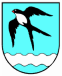 ___________________________________________________________________________SLUŽBENO GLASILOOPĆINE LASINJAS A D R Ž A JOPĆINSKO VIJEĆE OPĆINE LASINJA                                                  Str.- Polugodišnji obračun Proračuna Općine Lasinja  u razdoblju                                3  od  01.01. do 30.06. 2013. godine- Odluka o izmjenama i dopunama Proračuna Općine Lasinja                                23   za 2013. godinu- Odluka o prihvaćanju Godišnjeg plana davanja koncesije Općine                        40   Lasinja za 2013. godinuOPĆINSKI NAČELNIK - Odlukao raspisivanju javnog natječaja za prijam u službu                                 43  na radno mjesto „Komunalni redar“ u Općini Lasinja - Pravilnik o sufinanciranju troškova smještaja i prehrane za                               43  učenike srednjih škola u učeničke domove za šk.godinu 2013./2014.  - Odluka o sufinanciranju prehrane učenika osnovnih škola                                 45  za školsku godinu 2013./14.________________________________________________________________     U skladu sa Zakonom o Proračunu (Narodne novine br. 87/08 i 136/12) Pravilnika o polugodišenjem i godišnjem izvještaju o izvršenju proračuna (Narodne novine 24/13), te članka 18. Statuta općine Lasinja (“Glasnik Karlovačke županije” br. 06/13), Općinsko vijeće na svojoj 03. redovnoj sjednici održanoj 12.09.2013. godine usvojilo jePOLUGODIŠNJI  OBRAČUN  PRORAČUNA  OPĆINE  LASINJAu razdoblju od 01.01 – 30.06. 2013. godine   I  OPĆI  DIOČlanak  1.           Polugodišnji obračun Proračuna općine Lasinja za 2013. godine  sadrži:     A   -   RAČUN PRIHODA I RASHODA Članak  2.    Ostvareni prihodi i rashodi za razdoblje siječanj - lipanj 2013. godine, po ekonomskoj klasifikaciji utvrđeni u Računu prihoda i rashoda kako slijedi:Članak 3.      Ovaj Obračun će se objaviti u Glasniku Općine Lasinja.                                                                                                            PREDSJEDNIK OPĆINSKOG VIJEĆA                                                                                                                                          Mirko JušinskiKLASA:400-04/13-01/01URBROJ:2133/19-02/13-1Lasinja, 12.09.2013.______________________________________________________________________________________________________________        Temeljem Zakona o Proračunu («NN RH» br. 87/08 i 136/12), te članka 18. Statuta općine Lasinja («Glasnik Karlovačke županije» br.06/13), Općinsko vijeće općine Lasinja na  03. sjednici održanoj dana 12.09.2013. godine usvojilo jeODLUKU O IZMJENAMA I DOPUNAMA PRORAČUNAOPĆINE LASINJA ZA 2013. GODINUI  OPĆI DIO       Članak 1.        U  Proračunu općine Lasinja za 2013. godinu («Glasnik« Karlovačke županije br. 46/2012, Glasnik općine Lasinja 01/2013) mijenja se članak 1. i glasi: Proračun općine Lasinja za 2013. godinu sadrži:RAČUN PRIHODA I RASHODARASPOLOŽIVA SREDSTVA IZ PRETHODNE GODINERAČUN FINANCIRANJAUKUPNO PRORAČUNČlanak 2.               Prihodi i rashodi te primici i izdaci po ekonomskoj klasifikaciji raspoređuju se u Računu prihoda i rashoda za 2013. godinu, kako slijedi:Članak  3.Izmjene i dopune proračuna općine Lasinja stupaju na snagu osam dana od dana objave u Glasniku općine Lasinja.                                                                                                                                          PREDSJEDNIK OPĆINSKOG VIJEĆA                                                                                                                                                              Mirko JušinskiKLASA:400-06/13-01/02URBROJ:2133/19-02/13-4Lasinja, 12.09.2013.____________________________________________________________________________________________________________________________________________________________________________________________________________________________      Temeljem čl. 56. Zakona o koncesijama (“Narodne novine” br. 143/12) te čl. 17. Statuta Općine Lasinja (Glasnik Karlovačke županije br. 06/13 i Glasnik Općine Lasinja br. 1/13), Općinsko vijeće Općine Lasinja, na 3. redovnoj sjednici, održanoj dana 12. rujna 2013. godine, donosiODLUKUo prihvaćanju Godišnjeg plana davanja koncesije Općine Lasinjaza 2013. godinuI.   Prihvaća se Godišnji plan davanja koncesije Općine Lasinja za 2013. godinu.II.   Obrazac Godišnjeg plana davanja koncesije sastavni je dio ove Odluke.III.    Ova Odluka stupa na snagu danom donošenja, a objavit će se u Glasniku Općine Lasinja                                                                                                                                 PREDSJEDNIK OPĆINSKOG VIJEĆA                                                                                                                                                   Mirko JušinskiKLASA:021-05/13-02/URBROJ:2133/19-02-13-1Lasinja, 12. rujna 2013.______________________________________________________________40____________________________________________________________42______________________________________________________________________________________________________________ 	Temeljem članka 38.Statuta Općine Lasinja (Glasnik Karlovačke županije br.06/13 i Glasnik Općine Lasinja br.01/13), a sukladno Pravilniku o unutarnjem redu Jedinstvenog upravnog odjela (Glasnik Karlovačke županije 29/10 i 41/12) i Planu prijma u službu Jedinstvenog upravnog odjela Općine Lasinja za 2013.g. (Glasnik Karlovačke županije br.06/13 i Glasnik Općine Lasinja br.04/13), Općinski načelnik, donosiO D L U K Uo raspisivanju javnog natječaja za prijam u službuna radno mjesto „Komunalni redar“ u Općini Lasinja Članak 1.	Odobravam raspisivanje javnog natječaja za prijam u službu na radno mjesto „Komunalni redar“ u Jedinstvenom upravnom odjelu Općine Lasinja, na neodređeno vrijeme.Članak 2.	Javni natječaj za prijam u službu iz članka 1. ove Odluke, raspisat će pročelnik Jedinstvenog upravnog odjela Općine Lasinja, u skladu s odredbama Zakona o službenicima i namještenicima u lokalnoj i područnoj (regionalnoj) samoupravi (NN br.86/08 i 61/11) i Pravilnika o unutarnjem redu Jedinstvenog upravnog odjela Općine Lasinja.Članak 3.	Javni natječaj objavit će se u Narodnim novinama, putem Hrvatskog zavoda za zapošljavanje, Područnog ureda Karlovac, na oglasnoj ploči te web stranicama Općine Lasinja.Članak 4.	Ova Odluka stupa na snagu danom donošenja, a objavit će se u Glasniku Karlovačke županije.                                                            OPĆINSKI NAČELNIK                                                                 Željko Prigorac                                   KLASA:112-02/13-01/01URBROJ:2133/19-01-13-1Lasinja, 22. srpnja 2013._______________________________________________________	Temeljem čl. 38. Statuta Općine Lasinja (Glasnik Karlovačke županije br.06/13 i Glasnik Općine Lasinja br.01/13), Općinski načelnik, dana 14.08. 2013. godine, donosiPRAVILNIKo sufinanciranju troškova smještaja i prehrane za učenike srednjih škola  u učeničke domove za šk.godinu 2013./2014.Članak 1.	Ovim se Pravilnikom utvrđuju uvjeti i kriteriji za sufinanciranje troškova smještaja i prehrane u učeničke domove učenika srednjih škola s prebivalištem na području općine Lasinja za školsku god. 2013./2014.Članak 2.	Pravo na sufinanciranje troškova smještaja u učeničke domove imaju redoviti učenici srednjih škola sa stalnim prebivalištem u Općini Lasinja, bez obzira na socijalni status.	Učenici koji su ostvarili pravo na sufinanciranje troškova smještaja u učeničke domove po bilo kojoj drugoj osnovi, ne mogu to pravo ostvariti putem Općine Lasinja.Članak 3.	Troškove smještaja i prehrane učenika srednjih škola u učeničke domove, Općina Lasinja obvezuje se sufinancirati u iznosu od 350,00 kn mjesečno.	Sredstva za sufinanciranje troškova učeničkog doma osiguravaju se u Proračunu Općine Lasinja.Članak 4.	Troškove smještaja u učeničke domove Općina Lasinja se obvezuje sufinancirati za školsku godinu 2013./14. i to od 01.09. 2013. do 30.06. 2014.g.Članak 5.	Sufinanciranje troškova smještaja u učenički dom vršit će se od prvog u mjesecu za tekući mjesec i to nakon što je podnesen zahtjev za sufinanciranje.Članak 6.	Zahtjev za ostvarivanje prava na sufinanciranje troškova učeničkih domova podnosi se Jedinstvenom upravnom odjelu Općine Lasinja, uz koji se prilaže slijedeća dokumentacija:- potvrda upisu u srednju školu- preslika ugovora o smještaju u učenički dom- izjava da učenik ne ostvaruje drugu subvenciju- uvjerenje o prebivalištu- preslika osobne iskaznice ili OIBČlanak 7.	Rok za podnošenje zahtjeva za ostvarivanje prava na sufinanciranje troškova učeničkih domova podnose roditelji učenika.	Rok za podnošenje zahtjeva je od 01.09.do 30.09.2013.g.Članak 8.	Ukoliko učenik prekine školovanje ili smještaj u učenički dom, roditelji učenika su dužni o istom obavijestiti Općinu Lasinja u roku 8 dana od nastale promjene.Članak 9.	Općinski načelnik na temelju prikupljene dokumentacije donosi odluku o sufinanciranju troškova učeničkog doma.Članak 10.	Ovaj Pravilnik stupa na snagu danom donošenja, a objavit će se u Glasniku Općine Lasinja, web stranici i oglasnoj ploči Općine Lasinja.                                                              OPĆINSKI NAČELNIK                                                                   Željko Prigorac                               KLASA:022-05/13-02/05URBROJ:2133/19-01/13-01Lasinja, 14.  kolovoza 2013.____________________________________________________	Temeljem čl. 38.Statuta Općine Lasinja (Glasnik Karlovačke županije br.06/13 i Glasnik Općine Lasinja br.01/13), Općinski načelnik, dana 29.08. 2013.godine, donosiO D L U K Uo sufinanciranju prehrane učenika osnovnih škola za školsku godinu 2013./14.Članak 1.	Odobravam sufinanciranje prehrane učenika O.Š. »Antun Klasinc» iz Lasinje i učenika sa područja općine Lasinja koja pohađaju O.Š. “Skakavac“ u Skakavcu za šk.god.2013./14. u iznosu od 2,00 kn dnevno po učeniku.Članak 2.	Odobravam sufinanciranje učeničkog obroka dnevno u punom iznosu za učenike iz obitelji koje su korisnici pomoći za uzdržavanje pri Centru za socijalnu skrb u Karlovcu te podmirenje troškova prehrane u punom iznosu za treće i svako slijedeće dijete na školovanju u osnovnoj školi.	Za učenike iz obitelji težeg materijalnog stanja, svaki će se slučaj rješavati  pojedinačno.Članak 3.	Isplata novčanih sredstava za namjene iz čl. 1. i 2. ove Odluke vršiti će se iz Proračuna Općine Lasinja za 2013. g. (poz.R0117 Bilance prihoda i rashoda-Naknada troškova prehrane učenika osnovnih škola)  i Proračuna Općine Lasinja za 2014. g.Članak 4.	Doznaka novčanih sredstva za potrebe prehrane učenika vršit će se školama do 15.-og u mjesecu za tekući mjesec.Članak 5.	Ova Odluka stupa na snagu danom donošenja, a primjenjivati će se od 01.09.2013.g. te će se objaviti u Glasniku Općine Lasinja.                                                             OPĆINSKI NAČELNIK                                                                   Željko Prigorac                                KLASA:022-05/13-01/03URBROJ:2133/19-01/13-14Lasinja, 29. kolovoza 2013.____________________________________________________                O P I S              IZVRŠENJE        01.01 – 30.06.2013.PRIHODI POSLOVANJA         2.848.121,30VIŠAK PRIH. IZ 2012.G.            179.636,94UKUPNO PRIHODI I PRIMICI         3.027.758,24RASHODI POSLOVANJA         1.711.456,85RASHODI ZA NABAVUNEFINANCIJSKE IMOVINE         1.880.157,75UKUPNO RASHODI I IZDACI         3.591.614,60RAZLIKA=VIŠAK/MANJAK  -        563.856,36Općina LasinjaOIB: 59068748409OIB: 59068748409Izvještaj o izvršenju proračunaIzvještaj o izvršenju proračunaOPĆI  DIOza razdoblje od: 01.01.2013 do: 30.06.2013za razdoblje od: 01.01.2013 do: 30.06.2013IzvršenjeIzvorni planIzmjene planaTekući planIzvršenjeIndeksIndeks2012.(1)2013.(2)2013.(3)2013.(4)2013.(5)(5/4)(5/1)A. RAČUN PRIHODA I RASHODAA. RAČUN PRIHODA I RASHODA    Prihodi poslovanja1.772.871,735.620.363,060,005.620.363,062.848.121,3050,68160,65    Rashodi poslovanja1.470.940,003.570.000,000,003.570.000,001.711.456,8547,94116,35    Rashodi za nabavu nefinancijske imovine111.377,842.900.000,000,002.900.000,001.880.157,7564,831.688,09    RAZLIKA - MANJAK190.553,89-849.636,940,00-849.636,94-743.493,300,00-390,17B. RAČUN ZADUŽIVANJA/FINANCIRANJAB. RAČUN ZADUŽIVANJA/FINANCIRANJA    Primici od financijske imovine i zaduživanja0,00700.000,000,00700.000,000,000,000,00    Izdaci za financijsku imovinu i otplate zajmova0,0030.000,000,0030.000,000,000,000,00    NETO ZADUŽIVANJE/FINANCIRANJE0,00670.000,000,00670.000,000,000,000,00C. RASPOLOŽIVA SREDSTVA IZ PRETHODNIH GODINA (VIŠAK PRIHODA I REZERVIRANJA)C. RASPOLOŽIVA SREDSTVA IZ PRETHODNIH GODINA (VIŠAK PRIHODA I REZERVIRANJA)C. RASPOLOŽIVA SREDSTVA IZ PRETHODNIH GODINA (VIŠAK PRIHODA I REZERVIRANJA)-  4  -    Vlastiti izvori0,00179.636,940,00179.636,940,000,000,00    VIŠAK/MANJAK + NETO ZADUŽIVANJA/FINANCIRANJA + RASPOLOŽIVA    VIŠAK/MANJAK + NETO ZADUŽIVANJA/FINANCIRANJA + RASPOLOŽIVA    SREDSTVA IZ PRETHODNIH GODINA190.553,890,000,000,00-743.493,300,00-390,17Račun izOpisIzvršenjeIzvorni planIzmjene planaTekući planIzvršenjeIndeksIndeksrač. plana2012.(1)2013.(2)2013.(3)2013.(4)2013.(5)(5/4)(5/1)A. RAČUN PRIHODA I RASHODAA. RAČUN PRIHODA I RASHODAPrihodi poslovanjaPrihodi poslovanja1.772.871,735.620.363,060,005.620.363,062.848.121,3050,68160,6561Prihodi od poreza1.111.791,022.269.000,000,002.269.000,001.001.086,0144,1290,04611Porez i prirez na dohodak1.063.030,302.123.000,000,002.123.000,00963.508,5245,3890,646111Porez i prirez na dohodak od nesamostalnog rada1.017.299,130,000,000,00908.289,820,0089,286112Porez i prirez na dohodak od samostalnih djelatnosti45.731,170,000,000,0055.218,700,00120,75613Porezi na imovinu40.497,97120.000,000,00120.000,0026.685,5722,2465,896131Stalni porezi na nepokretnu imovinu (zemlju, zgrade, kuće i ostalo)36.738,140,000,000,009.516,620,0025,906134Povremeni porezi na imovinu3.759,830,000,000,0017.168,950,00456,64614Porezi na robu i usluge8.262,7526.000,000,0026.000,0010.891,9241,89131,826142Porez na promet4.623,100,000,000,006.914,560,00149,576145Porezi na korištenje dobara ili izvođenje aktivnosti3.639,650,000,000,003.977,360,00109,2863Pomoći iz inozemstva (darovnice) i od subjekata unutar općeg proračuna212.317,752.010.000,000,002.010.000,001.474.606,3773,36694,53633Pomoći iz proračuna177.316,55570.000,000,00570.000,00344.686,7560,47194,396331Tekuće pomoći iz proračuna127.316,550,000,000,00304.686,750,00239,316332Kapitalne pomoći iz proračuna50.000,000,000,000,0040.000,000,0080,00634Pomoći od ostalih subjekata unutar općeg proračuna35.001,201.440.000,000,001.440.000,001.129.919,6278,473.228,236341Tekuće pomoći od ostalih subjekata unutar općeg proračuna35.001,200,000,000,000,000,000,006342Kapitalne pomoći od ostalih subjekata unutar općeg proračuna0,000,000,000,001.129.919,620,000,0064Prihodi od imovine341.708,26852.000,000,00852.000,00260.412,3230,5676,21641Prihodi od financijske imovine710,2013.000,000,0013.000,001.115,638,58157,096413Kamate na oročena sredstva i depozite po viđenju710,200,000,000,00794,070,00111,816414Prihodi od zateznih kamata0,000,000,000,00321,560,000,00642Prihodi od nefinancijske imovine340.998,06839.000,000,00839.000,00259.296,6930,9176,046421Naknade za koncesije275.171,130,000,000,00236.142,400,0085,826422Prihodi od zakupa i iznajmljivanja imovine25.752,530,000,000,0023.098,310,0089,696423Naknada za korištenje nefinancijske imovine40.074,400,000,000,0055,980,000,1465Prihodi od upravnih i administrativnih pristojbi, pristojbi po posebnim propisima i naknada103.473,71479.363,060,00479.363,06111.616,6023,28107,87651Upravne i administrativne pristojbe0,002.000,000,002.000,0061,343,070,006512"Županijske, gradske i općinske pristojbe i naknade"0,000,000,000,0061,340,000,00652Prihodi po posebnim propisima57.770,51147.363,060,00147.363,0644.570,1430,2577,156524Doprinosi za šume50.099,380,000,000,0031.397,040,0062,676526Ostali nespomenuti prihodi7.671,130,000,000,0013.173,100,00171,72653Komunalni doprinosi i naknade45.703,20330.000,000,00330.000,0066.985,1220,30146,576531Komunalni doprinosi10.416,140,000,000,0020.901,640,00200,676532Komunalne naknade12.062,550,000,000,0038.387,350,00318,246533Naknade za priključak23.224,510,000,000,007.696,130,0033,1468Kazne, upravne mjere i ostali prihodi3.580,9910.000,000,0010.000,00400,004,0011,17681Kazne i upravne mjere3.580,9910.000,000,0010.000,00400,004,0011,176819Ostale kazne3.580,990,000,000,00400,000,0011,17Rashodi poslovanjaRashodi poslovanja1.470.940,003.570.000,000,003.570.000,001.711.456,8547,94116,3531Rashodi za zaposlene279.851,84669.000,000,00669.000,00314.643,9247,03112,43311Plaće (Bruto)229.247,17550.000,000,00550.000,00270.090,2349,11117,823111Plaće za redovan rad229.247,170,000,000,00270.090,230,00117,82312Ostali rashodi za zaposlene12.647,9834.000,000,0034.000,003.500,0010,2927,673121Ostali rashodi za zaposlene12.647,980,000,000,003.500,000,0027,67313Doprinosi na plaće37.956,6985.000,000,0085.000,0041.053,6948,30108,163132Doprinosi za obvezno zdravstveno osiguranje34.059,480,000,000,0036.462,200,00107,053133Doprinosi za obvezno osiguranje u slučaju nezaposlenosti3.897,210,000,000,004.591,490,00117,8132Materijalni rashodi746.677,581.715.000,000,001.715.000,00908.254,0852,96121,64321Naknade troškova zaposlenima25.500,4352.000,000,0052.000,0021.991,8342,2986,243211Službena putovanja6.200,000,000,000,004.223,000,0068,113212Naknade za prijevoz, za rad na terenu i odvojeni život9.519,430,000,000,0013.933,830,00146,373213Stručno usavršavanje zaposlenika9.781,000,000,000,003.835,000,0039,21322Rashodi za materijal i energiju152.703,28418.000,000,00418.000,00164.200,8239,28107,533221Uredski materijal i ostali materijalni rashodi15.994,200,000,000,0016.352,890,00102,243223Energija129.093,070,000,000,00124.211,710,0096,223224Materijal i dijelovi za tekuće i investicijsko održavanje4.216,010,000,000,0021.304,820,00505,333225Sitni inventar i auto gume3.400,000,000,000,00879,900,0025,883227Službena, radna i zaštitna odjeća i obuća0,000,000,000,001.451,500,000,00323Rashodi za usluge389.001,22762.000,000,00762.000,00376.607,8149,4296,813231Usluge telefona, pošte i prijevoza15.209,240,000,000,0015.686,800,00103,143232Usluge tekućeg i investicijskog održavanja327.996,530,000,000,00316.598,510,0096,523233Usluge promidžbe i informiranja9.097,520,000,000,0013.212,500,00145,233234Komunalne usluge13.011,470,000,000,006.185,140,0047,543235Zakupnine i najamnine6.183,480,000,000,006.183,490,00100,003236Zdravstvene i veterinarske usluge0,000,000,000,000,000,000,003237Intelektualne i osobne usluge8.279,530,000,000,007.504,000,0090,633239Ostale usluge9.223,450,000,000,0011.237,370,00121,83329Ostali nespomenuti rashodi poslovanja179.472,65483.000,000,00483.000,00345.453,6271,52192,483291Naknade za rad predstavničkih i izvršnih tijela, povjerenstava i slično135.766,740,000,000,00302.059,880,00222,483292Premije osiguranja18.450,830,000,000,0015.104,910,0081,873293Reprezentacija21.675,920,000,000,0025.954,830,00119,743295Pristojbe i naknade1.340,000,000,000,00960,000,0071,643299Ostali nespomenuti rashodi poslovanja2.239,160,000,000,001.374,000,0061,3634Financijski rashodi6.317,0656.000,000,0056.000,0021.188,5637,84335,42342Kamate za primljene kredite i zajmove0,0010.000,000,0010.000,000,000,000,003422Kamate za primljene kredite i zajmove od kreditnih i ostalih financijskih institucija u javnom sekto0,000,000,000,000,000,000,00343Ostali financijski rashodi6.317,0646.000,000,0046.000,0021.188,5646,06335,423431Bankarske usluge i usluge platnog prometa4.382,820,000,000,004.975,970,00113,533434Ostali nespomenuti financijski rashodi1.934,240,000,000,0016.212,590,00838,1935Subvencije110.692,57206.000,000,00206.000,0092.944,2545,1283,97352Subvencije trgovačkim društvima, poljoprivrednicima i obrtnicima izvan javnog sektora110.692,57206.000,000,00206.000,0092.944,2545,1283,973522Subvencije trgovačkim društvima izvan javnog sektora87.908,510,000,000,0084.096,250,0095,663523Subvencije poljoprivrednicima i obrtnicima22.784,060,000,000,008.848,000,0038,8337Naknade građanima i kućanstvima na temelju osiguranja i druge naknade158.588,00332.000,000,00332.000,00184.203,5355,48116,15372Ostale naknade građanima i kućanstvima iz proračuna158.588,00332.000,000,00332.000,00184.203,5355,48116,153721Naknade građanima i kućanstvima u novcu26.100,000,000,000,0016.900,000,0064,753722Naknade građanima i kućanstvima u naravi132.488,000,000,000,00167.303,530,00126,2838Ostali rashodi168.812,95592.000,000,00592.000,00190.222,5132,13112,68381Tekuće donacije148.812,95257.000,000,00257.000,00124.442,9748,4283,623811Tekuće donacije u novcu148.812,950,000,000,00124.442,970,0083,62382Kapitalne donacije20.000,0045.000,000,0045.000,0010.000,0022,2250,003821Kapitalne donacije neprofitnim organizacijama20.000,000,000,000,0010.000,000,0050,003822Kapitalne donacije građanima i kućanstvima0,000,000,000,000,000,000,00383Kazne, penali i naknade štete0,0010.000,000,0010.000,000,000,000,003831Naknade šteta pravnim i fizičkim osobama0,000,000,000,000,000,000,00385Izvanredni rashodi0,0015.000,000,0015.000,000,000,000,003851Nepredviđeni rashodi do visine proračunske pričuve0,000,000,000,000,000,000,00386Kapitalne pomoći0,00265.000,000,00265.000,0055.779,5421,050,003861Kapitalne pomoći kreditnim i ostalim financijskim institucijama te trgovačkim društvima u javnom sek0,000,000,000,0055.779,540,000,00Rashodi za nabavu nefinancijske imovineRashodi za nabavu nefinancijske imovine111.377,842.900.000,000,002.900.000,001.880.157,7564,831.688,0941Rashodi za nabavu neproizvedene dugotrajne imovine0,0010.000,000,0010.000,000,000,000,00411Materijalna imovina - prirodna bogatstva0,0010.000,000,0010.000,000,000,000,004111Zemljište0,000,000,000,000,000,000,0042Rashodi za nabavu proizvedene dugotrajne imovine111.377,842.880.000,000,002.880.000,001.880.157,7565,281.688,09421Građevinski objekti48.370,002.490.000,000,002.490.000,001.807.773,7572,603.737,394213Ceste, željeznice i ostali prometni objekti0,000,000,000,000,000,000,004214Ostali građevinski objekti48.370,000,000,000,001.807.773,750,003.737,39422Postrojenja i oprema1.781,3443.000,000,0043.000,009.884,0022,99554,864221Uredska oprema i namještaj1.781,340,000,000,009.884,000,00554,864222Komunikacijska oprema0,000,000,000,000,000,000,004223Oprema za održavanje i zaštitu0,000,000,000,000,000,000,00423Prijevozna sredstva0,0030.000,000,0030.000,000,000,000,004231Prijevozna sredstva u cestovnom prometu0,000,000,000,000,000,000,00424Knjige, umjetnička djela i ostalae izložbene vrijednosti0,0010.000,000,0010.000,000,000,000,004243Muzejski izlošci i predmeti prirodnih rijetkosti0,000,000,000,000,000,000,00426Nematerijalna proizvedena imovina61.226,50307.000,000,00307.000,0062.500,0020,36102,084262Ulaganja u računalne programe26.110,000,000,000,000,000,000,004263Umjetnička, literarna i znanstvena djela35.116,500,000,000,0062.500,000,00177,984264Ostala nematerijalna proizvedena imovina0,000,000,000,000,000,000,0045Rashodi za dodatna ulaganja na nefinancijskoj imovini0,0010.000,000,0010.000,000,000,000,00451Dodatna ulaganja na građevinskim objektima0,0010.000,000,0010.000,000,000,000,004511Dodatna ulaganja na građevinskim objektima0,000,000,000,000,000,000,00B. RAČUN ZADUŽIVANJA/FINANCIRANJAB. RAČUN ZADUŽIVANJA/FINANCIRANJAPrimici od financijske imovine i zaduživanjaPrimici od financijske imovine i zaduživanja0,00700.000,000,00700.000,000,000,000,0084Primici od zaduživanja0,00700.000,000,00700.000,000,000,000,00842Primljeni krediti i zajmovi od kreditnih i ostalih financijskih institucija u javnom sektoru0,00700.000,000,00700.000,000,000,000,008422Primljeni krediti od kreditnih institucija u javnom sektoru0,000,000,000,000,000,000,00Izdaci za financijsku imovinu i otplate zajmovaIzdaci za financijsku imovinu i otplate zajmova0,0030.000,000,0030.000,000,000,000,0054Izdaci za otplatu glavnice primljenih kredita i zajmova0,0030.000,000,0030.000,000,000,000,00544Otplata glavnice primljenih kredita i zajmova od kreditnih i ostalih financijskih institucija izvan0,0030.000,000,0030.000,000,000,000,005445Otplata glavnice primljenih kredita i zajmova od ostalih tuzemnih financijskih institucija izvan jav0,000,000,000,000,000,000,00C. RASPOLOŽIVA SREDSTAVA IZ PRETHODNIH GODINA (VIŠAK PRIHODA I REZERVIRANJA)C. RASPOLOŽIVA SREDSTAVA IZ PRETHODNIH GODINA (VIŠAK PRIHODA I REZERVIRANJA)C. RASPOLOŽIVA SREDSTAVA IZ PRETHODNIH GODINA (VIŠAK PRIHODA I REZERVIRANJA)Vlastiti izvori0,00179.636,940,00179.636,940,000,000,0092Rezultat poslovanja0,00179.636,940,00179.636,940,000,000,00922Višak/manjak prihoda0,00179.636,940,00179.636,940,000,000,009221Višak prihoda0,000,000,000,000,000,000,00Općina LasinjaOIB: 59068748409OIB: 59068748409Izvještaj o izvršenju proračunaIzvještaj o izvršenju proračunaPOSEBNI  DIOza razdoblje od: 01.01.2013 do: 30.06.2013za razdoblje od: 01.01.2013 do: 30.06.2013Račun izOpisIzvorni planIzmjene planaTekući planIzvršenjeIndeksrač. plana2013.(2)2013.(3)2013.(4)2013.(5)(4/3)UKUPNO RASHODI / IZDACIUKUPNO RASHODI / IZDACI6.500.000,000,006.500.000,003.591.614,6055,26RAZDJEL  001   JEDINSTVENI UPRAVNI ODJELRAZDJEL  001   JEDINSTVENI UPRAVNI ODJEL6.058.000,000,006.058.000,003.289.554,7254,30Glavni program A01 REDOVNA DJELATNOSTGlavni program A01 REDOVNA DJELATNOST1.363.000,000,001.363.000,00538.926,9139,54Program 1000 REDOVNA DJELATNOST JEDINSTVENOG UPRAVNOG ODJELAProgram 1000 REDOVNA DJELATNOST JEDINSTVENOG UPRAVNOG ODJELA1.363.000,000,001.363.000,00538.926,9139,54Aktivnost A100001 Rashodi za zaposleneAktivnost A100001 Rashodi za zaposlene669.000,000,00669.000,00314.643,9247,033Rashodi poslovanja669.000,000,00669.000,00314.643,9247,0331Rashodi za zaposlene669.000,000,00669.000,00314.643,9247,03311Plaće (Bruto)550.000,000,00550.000,00270.090,2349,113111Plaće za redovan rad0,000,000,00270.090,230,00312Ostali rashodi za zaposlene34.000,000,0034.000,003.500,0010,293121Ostali rashodi za zaposlene0,000,000,003.500,000,00313Doprinosi na plaće85.000,000,0085.000,0041.053,6948,303132Doprinosi za obvezno zdravstveno osiguranje0,000,000,0036.462,200,003133Doprinosi za obvezno osiguranje u slučaju nezaposlenosti0,000,000,004.591,490,00Aktivnost A100002 Materijalni rashodiAktivnost A100002 Materijalni rashodi553.000,000,00553.000,00193.210,4334,943Rashodi poslovanja553.000,000,00553.000,00193.210,4334,9432Materijalni rashodi553.000,000,00553.000,00193.210,4334,94321Naknade troškova zaposlenima52.000,000,0052.000,0021.991,8342,293211Službena putovanja0,000,000,004.223,000,003212Naknade za prijevoz, za rad na terenu i odvojeni život0,000,000,0013.933,830,003213Stručno usavršavanje zaposlenika0,000,000,003.835,000,00322Rashodi za materijal i energiju183.000,000,00183.000,0067.815,5637,063221Uredski materijal i ostali materijalni rashodi0,000,000,0016.352,890,003223Energija0,000,000,0031.932,300,003224Materijal i dijelovi za tekuće i investicijsko održavanje0,000,000,0017.198,970,003225Sitni inventar i auto gume0,000,000,00879,900,003227Službena, radna i zaštitna odjeća i obuća0,000,000,001.451,500,00323Rashodi za usluge242.000,000,00242.000,0060.009,3024,803231Usluge telefona, pošte i prijevoza0,000,000,0015.686,800,003233Usluge promidžbe i informiranja0,000,000,0013.212,500,003234Komunalne usluge0,000,000,006.185,140,003235Zakupnine i najamnine0,000,000,006.183,490,003236Zdravstvene i veterinarske usluge0,000,000,000,000,003237Intelektualne i osobne usluge0,000,000,007.504,000,003239Ostale usluge0,000,000,0011.237,370,00329Ostali nespomenuti rashodi poslovanja76.000,000,0076.000,0043.393,7457,103292Premije osiguranja0,000,000,0015.104,910,003293Reprezentacija0,000,000,0025.954,830,003295Pristojbe i naknade0,000,000,00960,000,003299Ostali nespomenuti rashodi poslovanja0,000,000,001.374,000,00Aktivnost A100003 Financijski rashodiAktivnost A100003 Financijski rashodi46.000,000,0046.000,0021.188,5646,063Rashodi poslovanja46.000,000,0046.000,0021.188,5646,0634Financijski rashodi46.000,000,0046.000,0021.188,5646,06343Ostali financijski rashodi46.000,000,0046.000,0021.188,5646,063431Bankarske usluge i usluge platnog prometa0,000,000,004.975,970,003434Ostali nespomenuti financijski rashodi0,000,000,0016.212,590,00Aktivnost A100004 Izvanredni rashodiAktivnost A100004 Izvanredni rashodi15.000,000,0015.000,000,000,003Rashodi poslovanja15.000,000,0015.000,000,000,0038Ostali rashodi15.000,000,0015.000,000,000,00385Izvanredni rashodi15.000,000,0015.000,000,000,003851Nepredviđeni rashodi do visine proračunske pričuve0,000,000,000,000,00Kapitalni projekt K100005 Rashodi za nabavu nefinancijske imovineKapitalni projekt K100005 Rashodi za nabavu nefinancijske imovine80.000,000,0080.000,009.884,0012,364Rashodi za nabavu nefinancijske imovine80.000,000,0080.000,009.884,0012,3642Rashodi za nabavu proizvedene dugotrajne imovine80.000,000,0080.000,009.884,0012,36422Postrojenja i oprema43.000,000,0043.000,009.884,0022,994221Uredska oprema i namještaj0,000,000,009.884,000,004222Komunikacijska oprema0,000,000,000,000,004223Oprema za održavanje i zaštitu0,000,000,000,000,00423Prijevozna sredstva30.000,000,0030.000,000,000,004231Prijevozna sredstva u cestovnom prometu0,000,000,000,000,00426Nematerijalna proizvedena imovina7.000,000,007.000,000,000,004262Ulaganja u računalne programe0,000,000,000,000,004264Ostala nematerijalna proizvedena imovina0,000,000,000,000,00Glavni program A02 KOMUNALNA DJELATNOSTGlavni program A02 KOMUNALNA DJELATNOST3.500.000,000,003.500.000,002.283.257,5265,24Program 1000 ODRŽAVANJE KOMUNALNE INFRASTRUKTUREProgram 1000 ODRŽAVANJE KOMUNALNE INFRASTRUKTURE1.065.000,000,001.065.000,00412.983,7738,78Kapitalni projekt K100005 Održavanje mjesnih grobljaKapitalni projekt K100005 Održavanje mjesnih groblja85.000,000,0085.000,000,000,003Rashodi poslovanja25.000,000,0025.000,000,000,0032Materijalni rashodi25.000,000,0025.000,000,000,00323Rashodi za usluge25.000,000,0025.000,000,000,003232Usluge tekućeg i investicijskog održavanja0,000,000,000,000,004Rashodi za nabavu nefinancijske imovine60.000,000,0060.000,000,000,0042Rashodi za nabavu proizvedene dugotrajne imovine60.000,000,0060.000,000,000,00421Građevinski objekti60.000,000,0060.000,000,000,004214Ostali građevinski objekti0,000,000,000,000,00Tekući projekt T100001 Usluge tekućeg i investicijskog održavanjaTekući projekt T100001 Usluge tekućeg i investicijskog održavanja88.000,000,0088.000,0045.249,6651,423Rashodi poslovanja88.000,000,0088.000,0045.249,6651,4232Materijalni rashodi88.000,000,0088.000,0045.249,6651,42323Rashodi za usluge88.000,000,0088.000,0045.249,6651,423232Usluge tekućeg i investicijskog održavanja0,000,000,0045.249,660,00Tekući projekt T100002 Održavanje nerazvrstanih cestaTekući projekt T100002 Održavanje nerazvrstanih cesta617.000,000,00617.000,00253.192,1041,043Rashodi poslovanja367.000,000,00367.000,00253.192,1068,9932Materijalni rashodi367.000,000,00367.000,00253.192,1068,99322Rashodi za materijal i energiju20.000,000,0020.000,004.105,8520,533224Materijal i dijelovi za tekuće i investicijsko održavanje0,000,000,004.105,850,00323Rashodi za usluge347.000,000,00347.000,00249.086,2571,783232Usluge tekućeg i investicijskog održavanja0,000,000,00249.086,250,004Rashodi za nabavu nefinancijske imovine250.000,000,00250.000,000,000,0042Rashodi za nabavu proizvedene dugotrajne imovine250.000,000,00250.000,000,000,00421Građevinski objekti250.000,000,00250.000,000,000,004213Ceste, željeznice i ostali prometni objekti0,000,000,000,000,00Tekući projekt T100003 Održavanje mjesnog vodovodaTekući projekt T100003 Održavanje mjesnog vodovoda5.000,000,005.000,004.807,3196,153Rashodi poslovanja5.000,000,005.000,004.807,3196,1532Materijalni rashodi5.000,000,005.000,004.807,3196,15322Rashodi za materijal i energiju0,000,000,000,000,003224Materijal i dijelovi za tekuće i investicijsko održavanje0,000,000,000,000,00323Rashodi za usluge5.000,000,005.000,004.807,3196,153232Usluge tekućeg i investicijskog održavanja0,000,000,004.807,310,00Tekući projekt T100004 Održavanje sustava javne rasvjeteTekući projekt T100004 Održavanje sustava javne rasvjete250.000,000,00250.000,00102.315,7040,933Rashodi poslovanja250.000,000,00250.000,00102.315,7040,9332Materijalni rashodi250.000,000,00250.000,00102.315,7040,93322Rashodi za materijal i energiju215.000,000,00215.000,0092.279,4142,923223Energija0,000,000,0092.279,410,00323Rashodi za usluge35.000,000,0035.000,0010.036,2928,683232Usluge tekućeg i investicijskog održavanja0,000,000,0010.036,290,00Tekući projekt T100006 Uređenje okoliša i javnih (zelenih) površinaTekući projekt T100006 Uređenje okoliša i javnih (zelenih) površina20.000,000,0020.000,007.419,0037,103Rashodi poslovanja20.000,000,0020.000,007.419,0037,1032Materijalni rashodi20.000,000,0020.000,007.419,0037,10323Rashodi za usluge20.000,000,0020.000,007.419,0037,103232Usluge tekućeg i investicijskog održavanja0,000,000,007.419,000,00Program 1001 ULAGANJA U KOMUNALNU INFRASTRUKTURUProgram 1001 ULAGANJA U KOMUNALNU INFRASTRUKTURU635.000,000,00635.000,0084.668,7513,33Kapitalni projekt K100001 Građevinski objektiKapitalni projekt K100001 Građevinski objekti35.000,000,0035.000,000,000,004Rashodi za nabavu nefinancijske imovine35.000,000,0035.000,000,000,0042Rashodi za nabavu proizvedene dugotrajne imovine35.000,000,0035.000,000,000,00421Građevinski objekti25.000,000,0025.000,000,000,004214Ostali građevinski objekti0,000,000,000,000,00424Knjige, umjetnička djela i ostalae izložbene vrijednosti10.000,000,0010.000,000,000,004243Muzejski izlošci i predmeti prirodnih rijetkosti0,000,000,000,000,00Kapitalni projekt K100003 Izgradnja nogostupa i autobusnih stajalištaKapitalni projekt K100003 Izgradnja nogostupa i autobusnih stajališta295.000,000,00295.000,000,000,004Rashodi za nabavu nefinancijske imovine295.000,000,00295.000,000,000,0042Rashodi za nabavu proizvedene dugotrajne imovine295.000,000,00295.000,000,000,00421Građevinski objekti295.000,000,00295.000,000,000,004213Ceste, željeznice i ostali prometni objekti0,000,000,000,000,00Kapitalni projekt K100004 Izgradnja vodovodaKapitalni projekt K100004 Izgradnja vodovoda70.000,000,0070.000,0022.168,7531,674Rashodi za nabavu nefinancijske imovine70.000,000,0070.000,0022.168,7531,6742Rashodi za nabavu proizvedene dugotrajne imovine70.000,000,0070.000,0022.168,7531,67421Građevinski objekti60.000,000,0060.000,0022.168,7536,954214Ostali građevinski objekti0,000,000,0022.168,750,00426Nematerijalna proizvedena imovina10.000,000,0010.000,000,000,004263Umjetnička, literarna i znanstvena djela0,000,000,000,000,00Kapitalni projekt K100005 Izgradnja sustava kanalizacijeKapitalni projekt K100005 Izgradnja sustava kanalizacije190.000,000,00190.000,0062.500,0032,894Rashodi za nabavu nefinancijske imovine190.000,000,00190.000,0062.500,0032,8942Rashodi za nabavu proizvedene dugotrajne imovine190.000,000,00190.000,0062.500,0032,89426Nematerijalna proizvedena imovina190.000,000,00190.000,0062.500,0032,894263Umjetnička, literarna i znanstvena djela0,000,000,0062.500,000,00Kapitalni projekt K100007 Izgradnja objekta dječjeg vrtića LasinjaKapitalni projekt K100007 Izgradnja objekta dječjeg vrtića Lasinja45.000,000,0045.000,000,000,004Rashodi za nabavu nefinancijske imovine45.000,000,0045.000,000,000,0042Rashodi za nabavu proizvedene dugotrajne imovine45.000,000,0045.000,000,000,00426Nematerijalna proizvedena imovina45.000,000,0045.000,000,000,004263Umjetnička, literarna i znanstvena djela0,000,000,000,000,00Program 1002 ULAGANJA U PROJEKTE ENERGETSKE UČINKOVITOSTIProgram 1002 ULAGANJA U PROJEKTE ENERGETSKE UČINKOVITOSTI1.800.000,000,001.800.000,001.785.605,0099,20Kapitalni projekt K100008 Ulaganja u javnu rasvjetuKapitalni projekt K100008 Ulaganja u javnu rasvjetu1.800.000,000,001.800.000,001.785.605,0099,204Rashodi za nabavu nefinancijske imovine1.800.000,000,001.800.000,001.785.605,0099,2042Rashodi za nabavu proizvedene dugotrajne imovine1.800.000,000,001.800.000,001.785.605,0099,20421Građevinski objekti1.800.000,000,001.800.000,001.785.605,0099,204214Ostali građevinski objekti0,000,000,001.785.605,000,00Glavni program A04 SUBVENCIJEGlavni program A04 SUBVENCIJE206.000,000,00206.000,0092.944,2545,12Program 1000 SUBVENCIJEProgram 1000 SUBVENCIJE206.000,000,00206.000,0092.944,2545,12Aktivnost A100001 Subvencije poljoprivrednicima, malim i srednjim poduzetnicimaAktivnost A100001 Subvencije poljoprivrednicima, malim i srednjim poduzetnicima61.000,000,0061.000,008.848,0014,503Rashodi poslovanja61.000,000,0061.000,008.848,0014,5035Subvencije61.000,000,0061.000,008.848,0014,50352Subvencije trgovačkim društvima, poljoprivrednicima i obrtnicima izvan javnog sektora61.000,000,0061.000,008.848,0014,503523Subvencije poljoprivrednicima i obrtnicima0,000,000,008.848,000,00Aktivnost A100002 Subvencije prijevozaAktivnost A100002 Subvencije prijevoza145.000,000,00145.000,0084.096,2558,003Rashodi poslovanja145.000,000,00145.000,0084.096,2558,0035Subvencije145.000,000,00145.000,0084.096,2558,00352Subvencije trgovačkim društvima, poljoprivrednicima i obrtnicima izvan javnog sektora145.000,000,00145.000,0084.096,2558,003522Subvencije trgovačkim društvima izvan javnog sektora0,000,000,0084.096,250,00Glavni program A05 SOCIJALNA SKRB - SOCIJALNI PROGRAMGlavni program A05 SOCIJALNA SKRB - SOCIJALNI PROGRAM352.000,000,00352.000,00189.483,5353,83Program 1000 SOCIJALNA SKRB - SOCIJALNI PROGRAMProgram 1000 SOCIJALNA SKRB - SOCIJALNI PROGRAM352.000,000,00352.000,00189.483,5353,83Aktivnost A100001 Naknada građanima,kućanstvima i soc. nezbrinutim osobamaAktivnost A100001 Naknada građanima,kućanstvima i soc. nezbrinutim osobama116.000,000,00116.000,0075.443,5365,043Rashodi poslovanja116.000,000,00116.000,0075.443,5365,0437Naknade građanima i kućanstvima na temelju osiguranja i druge naknade116.000,000,00116.000,0075.443,5365,04372Ostale naknade građanima i kućanstvima iz proračuna116.000,000,00116.000,0075.443,5365,043721Naknade građanima i kućanstvima u novcu0,000,000,002.500,000,003722Naknade građanima i kućanstvima u naravi0,000,000,0072.943,530,00Aktivnost A100002 Naknade troškova za predšk.djecu, učenicima osnovnih i srednjih školaAktivnost A100002 Naknade troškova za predšk.djecu, učenicima osnovnih i srednjih škola236.000,000,00236.000,00114.040,0048,323Rashodi poslovanja236.000,000,00236.000,00114.040,0048,3237Naknade građanima i kućanstvima na temelju osiguranja i druge naknade216.000,000,00216.000,00108.760,0050,35372Ostale naknade građanima i kućanstvima iz proračuna216.000,000,00216.000,00108.760,0050,353721Naknade građanima i kućanstvima u novcu0,000,000,0014.400,000,003722Naknade građanima i kućanstvima u naravi0,000,000,0094.360,000,0038Ostali rashodi20.000,000,0020.000,005.280,0026,40381Tekuće donacije20.000,000,0020.000,005.280,0026,403811Tekuće donacije u novcu0,000,000,005.280,000,00Glavni program A06 POMOĆI I DONACIJEGlavni program A06 POMOĆI I DONACIJE297.000,000,00297.000,00129.162,9743,49Program 1000 POMOĆI I DONACIJEProgram 1000 POMOĆI I DONACIJE297.000,000,00297.000,00129.162,9743,49Aktivnost A100001 Tekuće  pomoći i donacije u novcuAktivnost A100001 Tekuće  pomoći i donacije u novcu15.000,000,0015.000,00975,006,503Rashodi poslovanja15.000,000,0015.000,00975,006,5038Ostali rashodi15.000,000,0015.000,00975,006,50381Tekuće donacije15.000,000,0015.000,00975,006,503811Tekuće donacije u novcu0,000,000,00975,000,00Aktivnost A100002 Program javnih potreba u športuAktivnost A100002 Program javnih potreba u športu25.000,000,0025.000,003.000,0012,003Rashodi poslovanja25.000,000,0025.000,003.000,0012,0038Ostali rashodi25.000,000,0025.000,003.000,0012,00381Tekuće donacije25.000,000,0025.000,003.000,0012,003811Tekuće donacije u novcu0,000,000,003.000,000,00Aktivnost A100003 Program javnih potreba u kulturiAktivnost A100003 Program javnih potreba u kulturi30.000,000,0030.000,0017.000,0056,673Rashodi poslovanja30.000,000,0030.000,0017.000,0056,6738Ostali rashodi30.000,000,0030.000,0017.000,0056,67381Tekuće donacije30.000,000,0030.000,0017.000,0056,673811Tekuće donacije u novcu0,000,000,0017.000,000,00Aktivnost A100004 Program javnih potreba - vjerske zajedniceAktivnost A100004 Program javnih potreba - vjerske zajednice53.000,000,0053.000,0028.000,0052,833Rashodi poslovanja53.000,000,0053.000,0028.000,0052,8338Ostali rashodi53.000,000,0053.000,0028.000,0052,83381Tekuće donacije53.000,000,0053.000,0028.000,0052,833811Tekuće donacije u novcu0,000,000,0028.000,000,00Aktivnost A100005 Program javnih potreba - vatrogasne zajedniceAktivnost A100005 Program javnih potreba - vatrogasne zajednice90.000,000,0090.000,0050.000,0055,563Rashodi poslovanja90.000,000,0090.000,0050.000,0055,5632Materijalni rashodi5.000,000,005.000,000,000,00329Ostali nespomenuti rashodi poslovanja5.000,000,005.000,000,000,003291Naknade za rad predstavničkih i izvršnih tijela, povjerenstava i slično0,000,000,000,000,0038Ostali rashodi85.000,000,0085.000,0050.000,0058,82381Tekuće donacije50.000,000,0050.000,0040.000,0080,003811Tekuće donacije u novcu0,000,000,0040.000,000,00382Kapitalne donacije35.000,000,0035.000,0010.000,0028,573821Kapitalne donacije neprofitnim organizacijama0,000,000,0010.000,000,00Aktivnost A100006 Sufinanciranje crvenog križaAktivnost A100006 Sufinanciranje crvenog križa16.000,000,0016.000,0015.087,9794,303Rashodi poslovanja16.000,000,0016.000,0015.087,9794,3038Ostali rashodi16.000,000,0016.000,0015.087,9794,30381Tekuće donacije16.000,000,0016.000,0015.087,9794,303811Tekuće donacije u novcu0,000,000,0015.087,970,00Aktivnost A100007 Program ostalih javnih potrebaAktivnost A100007 Program ostalih javnih potreba38.000,000,0038.000,0013.600,0035,793Rashodi poslovanja38.000,000,0038.000,0013.600,0035,7938Ostali rashodi38.000,000,0038.000,0013.600,0035,79381Tekuće donacije38.000,000,0038.000,0013.600,0035,793811Tekuće donacije u novcu0,000,000,0013.600,000,00Aktivnost A100008 Tekuće pomoći za naknadu šteta i dr.Aktivnost A100008 Tekuće pomoći za naknadu šteta i dr.30.000,000,0030.000,001.500,005,003Rashodi poslovanja30.000,000,0030.000,001.500,005,0038Ostali rashodi30.000,000,0030.000,001.500,005,00381Tekuće donacije10.000,000,0010.000,001.500,0015,003811Tekuće donacije u novcu0,000,000,001.500,000,00382Kapitalne donacije10.000,000,0010.000,000,000,003822Kapitalne donacije građanima i kućanstvima0,000,000,000,000,00383Kazne, penali i naknade štete10.000,000,0010.000,000,000,003831Naknade šteta pravnim i fizičkim osobama0,000,000,000,000,00Glavni program A07 RASHODI ZA NABAVU NEPROIZVEDENE IMOVINEGlavni program A07 RASHODI ZA NABAVU NEPROIZVEDENE IMOVINE20.000,000,0020.000,000,000,00Program 1000 RASHODI ZA NABAVU NEPROIZVEDENE IMOVINEProgram 1000 RASHODI ZA NABAVU NEPROIZVEDENE IMOVINE20.000,000,0020.000,000,000,00Kapitalni projekt K100001 Rashodi za nabavu neproizvedene imovineKapitalni projekt K100001 Rashodi za nabavu neproizvedene imovine10.000,000,0010.000,000,000,004Rashodi za nabavu nefinancijske imovine10.000,000,0010.000,000,000,0041Rashodi za nabavu neproizvedene dugotrajne imovine10.000,000,0010.000,000,000,00411Materijalna imovina - prirodna bogatstva10.000,000,0010.000,000,000,004111Zemljište0,000,000,000,000,00Kapitalni projekt K100002 Uređenje - sanacija općinske zgradeKapitalni projekt K100002 Uređenje - sanacija općinske zgrade10.000,000,0010.000,000,000,004Rashodi za nabavu nefinancijske imovine10.000,000,0010.000,000,000,0045Rashodi za dodatna ulaganja na nefinancijskoj imovini10.000,000,0010.000,000,000,00451Dodatna ulaganja na građevinskim objektima10.000,000,0010.000,000,000,004511Dodatna ulaganja na građevinskim objektima0,000,000,000,000,00Glavni program A09 KAPITALNE POMOĆIGlavni program A09 KAPITALNE POMOĆI265.000,000,00265.000,0055.779,5421,05Program 1000 KAPITALNE POMOĆIProgram 1000 KAPITALNE POMOĆI265.000,000,00265.000,0055.779,5421,05Tekući projekt T100001 Kapitalne pomoćiTekući projekt T100001 Kapitalne pomoći265.000,000,00265.000,0055.779,5421,053Rashodi poslovanja265.000,000,00265.000,0055.779,5421,0538Ostali rashodi265.000,000,00265.000,0055.779,5421,05386Kapitalne pomoći265.000,000,00265.000,0055.779,5421,053861Kapitalne pomoći kreditnim i ostalim financijskim institucijama te trgovačkim društvima u javnom sek0,000,000,0055.779,540,00Glavni program A10 PROSTORNO UREĐENJEGlavni program A10 PROSTORNO UREĐENJE55.000,000,0055.000,000,000,00Program 1000 PROSTORNO UREĐENJEProgram 1000 PROSTORNO UREĐENJE55.000,000,0055.000,000,000,00Kapitalni projekt K100001 Izrada prostornih planova i studijaKapitalni projekt K100001 Izrada prostornih planova i studija55.000,000,0055.000,000,000,004Rashodi za nabavu nefinancijske imovine55.000,000,0055.000,000,000,0042Rashodi za nabavu proizvedene dugotrajne imovine55.000,000,0055.000,000,000,00426Nematerijalna proizvedena imovina55.000,000,0055.000,000,000,004263Umjetnička, literarna i znanstvena djela0,000,000,000,000,004264Ostala nematerijalna proizvedena imovina0,000,000,000,000,00RAZDJEL  002   OPĆINSKO VIJEĆERAZDJEL  002   OPĆINSKO VIJEĆE242.000,000,00242.000,00228.304,2694,34Glavni program A01 REDOVNA DJELATNOSTGlavni program A01 REDOVNA DJELATNOST242.000,000,00242.000,00228.304,2694,34Program 1000 REDOVNA DJELATNOST JEDINSTVENOG UPRAVNOG ODJELAProgram 1000 REDOVNA DJELATNOST JEDINSTVENOG UPRAVNOG ODJELA242.000,000,00242.000,00228.304,2694,34Aktivnost A100002 Materijalni rashodiAktivnost A100002 Materijalni rashodi242.000,000,00242.000,00228.304,2694,343Rashodi poslovanja242.000,000,00242.000,00228.304,2694,3432Materijalni rashodi242.000,000,00242.000,00228.304,2694,34329Ostali nespomenuti rashodi poslovanja242.000,000,00242.000,00228.304,2694,343291Naknade za rad predstavničkih i izvršnih tijela, povjerenstava i slično0,000,000,00228.304,260,00RAZDJEL  003   OPĆINSKI NAČELNIKRAZDJEL  003   OPĆINSKI NAČELNIK160.000,000,00160.000,0073.755,6246,10Glavni program A01 REDOVNA DJELATNOSTGlavni program A01 REDOVNA DJELATNOST160.000,000,00160.000,0073.755,6246,10Program 1000 REDOVNA DJELATNOST JEDINSTVENOG UPRAVNOG ODJELAProgram 1000 REDOVNA DJELATNOST JEDINSTVENOG UPRAVNOG ODJELA160.000,000,00160.000,0073.755,6246,10Aktivnost A100002 Materijalni rashodiAktivnost A100002 Materijalni rashodi160.000,000,00160.000,0073.755,6246,103Rashodi poslovanja160.000,000,00160.000,0073.755,6246,1032Materijalni rashodi160.000,000,00160.000,0073.755,6246,10329Ostali nespomenuti rashodi poslovanja160.000,000,00160.000,0073.755,6246,103291Naknade za rad predstavničkih i izvršnih tijela, povjerenstava i slično0,000,000,0073.755,620,00RAZDJEL  004   RAČUN ZADUŽIVANJA / FINANCIRANJARAZDJEL  004   RAČUN ZADUŽIVANJA / FINANCIRANJA40.000,000,0040.000,000,000,00Glavni program A11 OSTALI IZDACI - OTPLATA KREDITAGlavni program A11 OSTALI IZDACI - OTPLATA KREDITA40.000,000,0040.000,000,000,00Program 1000 Otplata glavnice primljenih kreditaProgram 1000 Otplata glavnice primljenih kredita40.000,000,0040.000,000,000,00Aktivnost A100001 Otplata glavnice primljenih kreditaAktivnost A100001 Otplata glavnice primljenih kredita40.000,000,0040.000,000,000,003Rashodi poslovanja10.000,000,0010.000,000,000,0034Financijski rashodi10.000,000,0010.000,000,000,00342Kamate za primljene kredite i zajmove10.000,000,0010.000,000,000,003422Kamate za primljene kredite i zajmove od kreditnih i ostalih financijskih institucija u javnom sekto0,000,000,000,000,005Izdaci za financijsku imovinu i otplate zajmova30.000,000,0030.000,000,000,0054Izdaci za otplatu glavnice primljenih kredita i zajmova30.000,000,0030.000,000,000,00544Otplata glavnice primljenih kredita i zajmova od kreditnih i ostalih financijskih institucija izvan30.000,000,0030.000,000,000,005445Otplata glavnice primljenih kredita i zajmova od ostalih tuzemnih financijskih institucija izvan jav0,000,000,000,000,00Redni broj              O   P   I   S  PLAN ZA 2013.POVEĆANJE/SMANJENJE NOVI PLAN ZA         2013.    01.PRIHODI POSLOVANJA      5.620.363,06      - 200.000,00       5.420.363,06    02.U K U P N O   P R I H O D I      5.620.363,06      - 200.000,00       5.420.363,06    03.RASHODI POSLOVANJA      3.570.000,00        354.000,00       3.929.000,00    04.RASHODI ZA NABAVU NEFINANC. IMOVINE      2.900.000,00      - 554.000,00       2.341.000,00    05.U K U P N O   R A S H O D I      6.470.000,00      - 200.000,00       6.270.000,00    06.RAZLIKA  PRIHODA  I  RASHODA         849.636,94                   0,00          849.636,94Redni broj              O   P   I   S    PLAN ZA 2013.POVEĆANJE/SMANJENJE  NOVI PLAN ZA            2013.    01.RASPOLOŽIVA SREDSTVA IZ PRETHO. GODINE          179.636,94                    0,00         179.636,94Redni broj              O   P   I   S     PLAN ZA 2013.POVEĆANJE/SMANJENJE NOVI PLAN ZA        2013.      01.PRIMICI OD FINANC. IMOVINE I ZADUŽIVANJA           700.000,00                    0,00           700.000,00      02.IZDACI ZA FINANC.IMOVINU I ZADUŽIVANJE             30.000,00                    0,00             30.000,00      03.NETO ZADUŽIVANJE /  FINANCIRANJE          670.000,00                    0,00          670.000,00Redni broj              O   P   I   S    PLAN ZA 2013.POVEĆANJE/SMANJENJE NOVI PLAN ZA           2013.     01.UKUPNO   PRIHODI       6.500.000,00    - 200.000,00   6.300.000,00     02.UKUPNO  RASHODI       6.500.000,00    - 200.000,00   6.300.000,00R A Z L I K A                    -             -                  -OPĆINA LASINJAOPĆINA LASINJAOPĆINA LASINJAOPĆINA LASINJAOPĆINA LASINJAOPĆINA LASINJAOPĆINA LASINJALasinjska cesta 19Lasinjska cesta 19Lasinjska cesta 19Lasinjska cesta 19Lasinjska cesta 19Lasinjska cesta 19Lasinjska cesta 1947 206 Lasinja47 206 Lasinja47 206 Lasinja47 206 Lasinja47 206 Lasinja47 206 Lasinja47 206 LasinjaIZMJENE I DOPUNE  PRORAČUNA OPĆINE LASINJA  ZA 2013.G. (II REBALANS)IZMJENE I DOPUNE  PRORAČUNA OPĆINE LASINJA  ZA 2013.G. (II REBALANS)IZMJENE I DOPUNE  PRORAČUNA OPĆINE LASINJA  ZA 2013.G. (II REBALANS)IZMJENE I DOPUNE  PRORAČUNA OPĆINE LASINJA  ZA 2013.G. (II REBALANS)IZMJENE I DOPUNE  PRORAČUNA OPĆINE LASINJA  ZA 2013.G. (II REBALANS)IZMJENE I DOPUNE  PRORAČUNA OPĆINE LASINJA  ZA 2013.G. (II REBALANS)IZMJENE I DOPUNE  PRORAČUNA OPĆINE LASINJA  ZA 2013.G. (II REBALANS)OPĆI DIOOPĆI DIOOPĆI DIOOPĆI DIOOPĆI DIOOPĆI DIOOPĆI DIOPROMJENAPROMJENAPROMJENAPLANIRANOIZNOSIZNOS(%)NOVI IZNOSA. RAČUN PRIHODA I RASHODAA. RAČUN PRIHODA I RASHODAA. RAČUN PRIHODA I RASHODAA. RAČUN PRIHODA I RASHODAA. RAČUN PRIHODA I RASHODAA. RAČUN PRIHODA I RASHODAA. RAČUN PRIHODA I RASHODA    Prihodi poslovanja    Prihodi poslovanja    5.620.363,06     -200.000,00     -200.000,00  -3,6%    5.420.363,06    Rashodi poslovanja    Rashodi poslovanja    3.570.000,00      359.000,00      359.000,00  10,1%    3.929.000,00    Rashodi za nabavu nefinancijske imovine    Rashodi za nabavu nefinancijske imovine    2.900.000,00     -559.000,00     -559.000,00 -19,3%    2.341.000,00    RAZLIKA - MANJAK    RAZLIKA - MANJAK     -849.636,94---     -849.636,94B. RAČUN ZADUŽIVANJA/FINANCIRANJAB. RAČUN ZADUŽIVANJA/FINANCIRANJAB. RAČUN ZADUŽIVANJA/FINANCIRANJAB. RAČUN ZADUŽIVANJA/FINANCIRANJAB. RAČUN ZADUŽIVANJA/FINANCIRANJAB. RAČUN ZADUŽIVANJA/FINANCIRANJAB. RAČUN ZADUŽIVANJA/FINANCIRANJA    Primici od financijske imovine i zaduživanja    Primici od financijske imovine i zaduživanja      700.000,00---      700.000,00    Izdaci za financijsku imovinu i otplate zajmova    Izdaci za financijsku imovinu i otplate zajmova       30.000,00---       30.000,00    NETO ZADUŽIVANJE/FINANCIRANJE    NETO ZADUŽIVANJE/FINANCIRANJE      670.000,00---      670.000,00C. RASPOLOŽIVA SREDSTVA IZ PRETHODNIH GODINA (VIŠAK PRIHODA I REZERVIRANJA)C. RASPOLOŽIVA SREDSTVA IZ PRETHODNIH GODINA (VIŠAK PRIHODA I REZERVIRANJA)C. RASPOLOŽIVA SREDSTVA IZ PRETHODNIH GODINA (VIŠAK PRIHODA I REZERVIRANJA)C. RASPOLOŽIVA SREDSTVA IZ PRETHODNIH GODINA (VIŠAK PRIHODA I REZERVIRANJA)C. RASPOLOŽIVA SREDSTVA IZ PRETHODNIH GODINA (VIŠAK PRIHODA I REZERVIRANJA)C. RASPOLOŽIVA SREDSTVA IZ PRETHODNIH GODINA (VIŠAK PRIHODA I REZERVIRANJA)C. RASPOLOŽIVA SREDSTVA IZ PRETHODNIH GODINA (VIŠAK PRIHODA I REZERVIRANJA)    Vlastiti izvori    Vlastiti izvori      179.636,94---      179.636,94    VIŠAK/MANJAK + NETO ZADUŽIVANJA/FINANCIRANJA + RASPOLOŽIVA    VIŠAK/MANJAK + NETO ZADUŽIVANJA/FINANCIRANJA + RASPOLOŽIVA    VIŠAK/MANJAK + NETO ZADUŽIVANJA/FINANCIRANJA + RASPOLOŽIVA    VIŠAK/MANJAK + NETO ZADUŽIVANJA/FINANCIRANJA + RASPOLOŽIVA    VIŠAK/MANJAK + NETO ZADUŽIVANJA/FINANCIRANJA + RASPOLOŽIVA    VIŠAK/MANJAK + NETO ZADUŽIVANJA/FINANCIRANJA + RASPOLOŽIVA    VIŠAK/MANJAK + NETO ZADUŽIVANJA/FINANCIRANJA + RASPOLOŽIVA    SREDSTVA IZ PRETHODNIH GODINA    SREDSTVA IZ PRETHODNIH GODINA           -0,00---           -0,00BROJPROMJENAPROMJENAPROMJENAKONTAVRSTA PRIHODA / RASHODAPLANIRANOIZNOSIZNOS(%)NOVI IZNOSA. RAČUN PRIHODA I RASHODAA. RAČUN PRIHODA I RASHODAA. RAČUN PRIHODA I RASHODAA. RAČUN PRIHODA I RASHODAA. RAČUN PRIHODA I RASHODAA. RAČUN PRIHODA I RASHODAA. RAČUN PRIHODA I RASHODA6Prihodi poslovanja    5.620.363,06     -200.000,00     -200.000,00  -3,6%    5.420.363,0661Prihodi od poreza    2.269.000,00---    2.269.000,00611Porez i prirez na dohodak    2.123.000,00       -5.000,00       -5.000,00  -0,2%    2.118.000,00613Porezi na imovinu      120.000,00      -10.000,00      -10.000,00  -8,3%      110.000,00614Porezi na robu i usluge       26.000,00       15.000,00       15.000,00  57,7%       41.000,0063Pomoći iz inozemstva (darovnice) i od subjekata unutar općeg proračuna    2.010.000,00      -70.000,00      -70.000,00  -3,5%    1.940.000,00633Pomoći iz proračuna      570.000,00      -50.000,00      -50.000,00  -8,8%      520.000,00634Pomoći od ostalih subjekata unutar općeg proračuna    1.440.000,00      -20.000,00      -20.000,00  -1,4%    1.420.000,0064Prihodi od imovine      852.000,00      -90.000,00      -90.000,00 -10,6%      762.000,00641Prihodi od financijske imovine       13.000,00       -5.000,00       -5.000,00 -38,5%        8.000,00642Prihodi od nefinancijske imovine      839.000,00      -85.000,00      -85.000,00 -10,1%      754.000,0065Prihodi od upravnih i administrativnih pristojbi, pristojbi po posebnim propisima i naknada      479.363,06      -40.000,00      -40.000,00  -8,3%      439.363,06651Upravne i administrativne pristojbe        2.000,00---        2.000,00652Prihodi po posebnim propisima      147.363,06        5.000,00        5.000,00   3,4%      152.363,06653Komunalni doprinosi i naknade      330.000,00      -45.000,00      -45.000,00 -13,6%      285.000,0068Kazne, upravne mjere i ostali prihodi       10.000,00---       10.000,00681Kazne i upravne mjere       10.000,00---       10.000,003Rashodi poslovanja    3.570.000,00      359.000,00      359.000,00  10,1%    3.929.000,0031Rashodi za zaposlene      669.000,00       -2.000,00       -2.000,00  -0,3%      667.000,00311Plaće (Bruto)      550.000,00---      550.000,00312Ostali rashodi za zaposlene       34.000,00       -2.000,00       -2.000,00  -5,9%       32.000,00313Doprinosi na plaće       85.000,00---       85.000,0032Materijalni rashodi    1.715.000,00      241.000,00      241.000,00  14,1%    1.956.000,00321Naknade troškova zaposlenima       52.000,00        4.000,00        4.000,00   7,7%       56.000,00322Rashodi za materijal i energiju      418.000,00       20.000,00       20.000,00   4,8%      438.000,00323Rashodi za usluge      762.000,00      190.000,00      190.000,00  24,9%      952.000,00329Ostali nespomenuti rashodi poslovanja      483.000,00       27.000,00       27.000,00   5,6%      510.000,0034Financijski rashodi       56.000,00       -1.000,00       -1.000,00  -1,8%       55.000,00342Kamate za primljene kredite i zajmove       10.000,00---       10.000,00343Ostali financijski rashodi       46.000,00       -1.000,00       -1.000,00  -2,2%       45.000,0035Subvencije      206.000,00       22.000,00       22.000,00  10,7%      228.000,00352Subvencije trgovačkim društvima, poljoprivrednicima i obrtnicima izvan javnog sektora      206.000,00       22.000,00       22.000,00  10,7%      228.000,0037Naknade građanima i kućanstvima na temelju osiguranja i druge naknade      332.000,00        1.000,00        1.000,00   0,3%      333.000,00372Ostale naknade građanima i kućanstvima iz proračuna      332.000,00        1.000,00        1.000,00   0,3%      333.000,0038Ostali rashodi      592.000,00       98.000,00       98.000,00  16,6%      690.000,00381Tekuće donacije      257.000,00       77.000,00       77.000,00  30,0%      334.000,00382Kapitalne donacije       45.000,00      -15.000,00      -15.000,00 -33,3%       30.000,00383Kazne, penali i naknade štete       10.000,00       -5.000,00       -5.000,00 -50,0%        5.000,00385Izvanredni rashodi       15.000,00---       15.000,00386Kapitalne pomoći      265.000,00       41.000,00       41.000,00  15,5%      306.000,004Rashodi za nabavu nefinancijske imovine    2.900.000,00     -559.000,00     -559.000,00 -19,3%    2.341.000,0041Rashodi za nabavu neproizvedene dugotrajne imovine       10.000,00       15.000,00       15.000,00 150,0%       25.000,00411Materijalna imovina - prirodna bogatstva       10.000,00       15.000,00       15.000,00 150,0%       25.000,0042Rashodi za nabavu proizvedene dugotrajne imovine    2.880.000,00     -574.000,00     -574.000,00 -19,9%    2.306.000,00421Građevinski objekti    2.490.000,00     -485.000,00     -485.000,00 -19,5%    2.005.000,00422Postrojenja i oprema       43.000,00      -20.000,00      -20.000,00 -46,5%       23.000,00423Prijevozna sredstva       30.000,00      -20.000,00      -20.000,00 -66,7%       10.000,00424Knjige, umjetnička djela i ostale izložbene vrijednosti10.000,00-10.000,00-10.000,00-100,00%-426Nematerijalna proizvedena imovina426307.000,00-39.000,00-39.000,00-12,7%268.000,0045Rashodi za dodatna ulaganja na nefinancijskoj imovini10.000,00---10.000,00451Dodatna ulaganja na građevinskim objektima10.000,00---10.000,00B. RAČUN ZADUŽIVANJA/FINANCIRANJAB. RAČUN ZADUŽIVANJA/FINANCIRANJAB. RAČUN ZADUŽIVANJA/FINANCIRANJAB. RAČUN ZADUŽIVANJA/FINANCIRANJAB. RAČUN ZADUŽIVANJA/FINANCIRANJAB. RAČUN ZADUŽIVANJA/FINANCIRANJAB. RAČUN ZADUŽIVANJA/FINANCIRANJA8Primici od financijske imovine i zaduživanja      700.000,00---      700.000,0084Primici od zaduživanja      700.000,00---      700.000,00842Primljeni krediti i zajmovi od kreditnih i ostalih financijskih institucija u javnom sektoru      700.000,00---      700.000,005Izdaci za financijsku imovinu i otplate zajmova       30.000,00---       30.000,0054Izdaci za otplatu glavnice primljenih kredita i zajmova       30.000,00---       30.000,00544Otplata glavnice primljenih kredita i zajmova od kreditnih i ostalih financijskih institucija izvan       30.000,00---       30.000,00C. RASPOLOŽIVA SREDSTAVA IZ PRETHODNIH GODINA (VIŠAK PRIHODA I REZERVIRANJA)C. RASPOLOŽIVA SREDSTAVA IZ PRETHODNIH GODINA (VIŠAK PRIHODA I REZERVIRANJA)C. RASPOLOŽIVA SREDSTAVA IZ PRETHODNIH GODINA (VIŠAK PRIHODA I REZERVIRANJA)C. RASPOLOŽIVA SREDSTAVA IZ PRETHODNIH GODINA (VIŠAK PRIHODA I REZERVIRANJA)C. RASPOLOŽIVA SREDSTAVA IZ PRETHODNIH GODINA (VIŠAK PRIHODA I REZERVIRANJA)C. RASPOLOŽIVA SREDSTAVA IZ PRETHODNIH GODINA (VIŠAK PRIHODA I REZERVIRANJA)C. RASPOLOŽIVA SREDSTAVA IZ PRETHODNIH GODINA (VIŠAK PRIHODA I REZERVIRANJA)9Vlastiti izvori      179.636,94---      179.636,9492Rezultat poslovanja      179.636,94---      179.636,94922Višak/manjak prihoda      179.636,94---      179.636,94OPĆINA LASINJA     OPĆINA LASINJA     OPĆINA LASINJA     OPĆINA LASINJA     OPĆINA LASINJA     OPĆINA LASINJA     OPĆINA LASINJA     OPĆINA LASINJA     Lasinjska cesta 19 Lasinjska cesta 19 Lasinjska cesta 19 Lasinjska cesta 19 Lasinjska cesta 19 Lasinjska cesta 19 Lasinjska cesta 19 Lasinjska cesta 19 47 206 Lasinja47 206 Lasinja47 206 Lasinja47 206 Lasinja47 206 Lasinja47 206 Lasinja47 206 Lasinja47 206 LasinjaPOSEBNI DIOPOSEBNI DIOPOSEBNI DIOPOSEBNI DIOPOSEBNI DIOPOSEBNI DIOPOSEBNI DIOPOSEBNI DIOBROJPROMJENAPROMJENAPROMJENAPOZICIJAKONTAVRSTA RASHODA / IZDATAKAPLANIRANOIZNOSIZNOS(%)NOVI IZNOSUKUPNO RASHODI / IZDACIUKUPNO RASHODI / IZDACIUKUPNO RASHODI / IZDACI    6.500.000,00     -200.000,00     -200.000,00  -3,1%    6.300.000,00RAZDJEL  001   JEDINSTVENI UPRAVNI ODJELRAZDJEL  001   JEDINSTVENI UPRAVNI ODJELRAZDJEL  001   JEDINSTVENI UPRAVNI ODJEL    6.058.000,00     -225.000,00     -225.000,00  -3,7%    5.833.000,00Glavni program A01 REDOVNA DJELATNOSTGlavni program A01 REDOVNA DJELATNOSTGlavni program A01 REDOVNA DJELATNOST    1.363.000,00       15.000,00       15.000,00   1,1%    1.378.000,00Program A01  1000 REDOVNA DJELATNOST JEDINSTVENOG UPRAVNOG ODJELAProgram A01  1000 REDOVNA DJELATNOST JEDINSTVENOG UPRAVNOG ODJELAProgram A01  1000 REDOVNA DJELATNOST JEDINSTVENOG UPRAVNOG ODJELA    1.363.000,00       15.000,00       15.000,00   1,1%    1.378.000,00Aktivnost A01  1000 A100001 Rashodi za zaposleneAktivnost A01  1000 A100001 Rashodi za zaposleneAktivnost A01  1000 A100001 Rashodi za zaposlene      669.000,00       -2.000,00       -2.000,00  -0,3%      667.000,00Izvor  OPĆI PRIHODI I PRIMICI - TEKUĆIIzvor  OPĆI PRIHODI I PRIMICI - TEKUĆIIzvor  OPĆI PRIHODI I PRIMICI - TEKUĆI      669.000,00       -2.000,00       -2.000,00  -0,3%      667.000,00FUNKCIJSKA KLASIFIKACIJA  01   OPĆE JAVNE USLUGEFUNKCIJSKA KLASIFIKACIJA  01   OPĆE JAVNE USLUGEFUNKCIJSKA KLASIFIKACIJA  01   OPĆE JAVNE USLUGE      669.000,00       -2.000,00       -2.000,00  -0,3%      667.000,00FUNKCIJSKA KLASIFIKACIJA  011  "IZVRŠNA  I ZAKONODAVNA TIJELA, FINANCIJSKI I FISKALNI POSLOVI, VANJSKI POSLOVI"FUNKCIJSKA KLASIFIKACIJA  011  "IZVRŠNA  I ZAKONODAVNA TIJELA, FINANCIJSKI I FISKALNI POSLOVI, VANJSKI POSLOVI"FUNKCIJSKA KLASIFIKACIJA  011  "IZVRŠNA  I ZAKONODAVNA TIJELA, FINANCIJSKI I FISKALNI POSLOVI, VANJSKI POSLOVI"      669.000,00       -2.000,00       -2.000,00  -0,3%      667.000,003Rashodi poslovanja      669.000,00       -2.000,00       -2.000,00  -0,3%      667.000,0031Rashodi za zaposlene      669.000,00       -2.000,00       -2.000,00  -0,3%      667.000,00R0001311Plaće za redovan rad      550.000,00---      550.000,00R0002312Nagrade       18.000,00---       18.000,00R0003312Darovi        2.000,00---        2.000,00R0004312Naknade za bolest,invalidnost i smrtni slučaj        6.000,00---        6.000,00R0005312Regres za godišnji odmor        8.000,00       -2.000,00       -2.000,00 -25,0%        6.000,00R0006313Doprinosi za obavezno zdravstveno osiguranje       72.000,00---       72.000,00R0007313Doprinosi za obvezno ZO zaštite zdravlja na radu        3.000,00---        3.000,00R0008313Doprinosi za obvezno osiguranje u slučaju nezaposlenosti       10.000,00---       10.000,00Aktivnost A01  1000 A100002 Materijalni rashodiAktivnost A01  1000 A100002 Materijalni rashodiAktivnost A01  1000 A100002 Materijalni rashodi      553.000,00       58.000,00       58.000,00  10,5%      611.000,00Izvor  OPĆI PRIHODI I PRIMICI - TEKUĆIIzvor  OPĆI PRIHODI I PRIMICI - TEKUĆIIzvor  OPĆI PRIHODI I PRIMICI - TEKUĆI      553.000,00       58.000,00       58.000,00  10,5%      611.000,00FUNKCIJSKA KLASIFIKACIJA  01   OPĆE JAVNE USLUGEFUNKCIJSKA KLASIFIKACIJA  01   OPĆE JAVNE USLUGEFUNKCIJSKA KLASIFIKACIJA  01   OPĆE JAVNE USLUGE      553.000,00       58.000,00       58.000,00  10,5%      611.000,00FUNKCIJSKA KLASIFIKACIJA  011  "IZVRŠNA  I ZAKONODAVNA TIJELA, FINANCIJSKI I FISKALNI POSLOVI, VANJSKI POSLOVI"FUNKCIJSKA KLASIFIKACIJA  011  "IZVRŠNA  I ZAKONODAVNA TIJELA, FINANCIJSKI I FISKALNI POSLOVI, VANJSKI POSLOVI"FUNKCIJSKA KLASIFIKACIJA  011  "IZVRŠNA  I ZAKONODAVNA TIJELA, FINANCIJSKI I FISKALNI POSLOVI, VANJSKI POSLOVI"      553.000,00       58.000,00       58.000,00  10,5%      611.000,003Rashodi poslovanja      553.000,00       58.000,00       58.000,00  10,5%      611.000,0032Materijalni rashodi      553.000,00       58.000,00       58.000,00  10,5%      611.000,00R0009321Dnevnice za službena putovanja u zemlji        3.000,00---        3.000,00R0010321Naknade za smještaj na službenom putu        6.000,00---        6.000,00R0011321Naknade za prijevoz na službenom  putu        8.000,00---        8.000,00R0012321Naknade za prijevoz na posao i s posla       20.000,00        7.000,00        7.000,00  35,0%       27.000,00R0013321Seminari, savjetovanja, simpoziji       15.000,00       -3.000,00       -3.000,00 -20,0%       12.000,00R0014322Uredski materijal       20.000,00---       20.000,00R0015322Literatura (publik.časopisi, glasila, knjige i ost.)       10.000,00---       10.000,00R0016322Materijal i sredstva za čišćenje i održavanje        7.000,00       -4.000,00       -4.000,00 -57,1%        3.000,00R0017322Ostali materijal za potrebe redovnog poslovanja        5.000,00        2.000,00        2.000,00  40,0%        7.000,00R0018322Električna energija - općina       17.000,00---       17.000,00R0019322Električna energija - mjesni odbor, društ.dom i dr.        7.000,00---        7.000,00R0020322Plin za grijanje       32.000,00---       32.000,00R0021322Motorni benzin i dizel gorivo       28.000,00       10.000,00       10.000,00  35,7%       38.000,00R0022322Materijal i dijelovi za tekuće i invest. održ.građ.objek.       10.000,00---       10.000,00R0023322Materijal i dijel. za tek. i invest. održ.postroj.i opreme        5.000,00        5.000,00        5.000,00 100,0%       10.000,00R0024322Materijal i dijel.za tek. i invest. održ.transport.sred.       10.000,00        5.000,00        5.000,00  50,0%       15.000,00R0025322Ostali materijal i dijelovi za tekuće iinvesticijsko održavn       15.000,00        3.000,00        3.000,00  20,0%       18.000,00R0026322Sitni inventar        7.000,00        2.000,00        2.000,00  28,6%        9.000,00R0027322Auto gume        5.000,00---        5.000,00R0028322Službena, radna i zaštitna odjeća i obuća        5.000,00       -3.000,00       -3.000,00 -60,0%        2.000,00R0029323Usluge telefona, telefaksa       28.000,00---       28.000,00R0030323Usluge interneta        2.000,00---        2.000,00R0031323Poštarina (pisma, tiskanice i sl.)        8.000,00        5.000,00        5.000,00  62,5%       13.000,00R0032323Ostale usluge za komunikaciju i prijevoz       20.000,00       -8.000,00       -8.000,00 -40,0%       12.000,00R0033323Tisak - objava natječaja, oglasa       15.000,00        5.000,00        5.000,00  33,3%       20.000,00R0034323Ostale usluge promidžbe i informiranja       10.000,00       -5.000,00       -5.000,00 -50,0%        5.000,00R0035323Opskrba vodom        5.000,00       -2.000,00       -2.000,00 -40,0%        3.000,00R0036323Iznošenje i odvoz smeća       28.000,00---       28.000,00R0037323Deratizacija i dezinsekcija /analiza uzoraka vode i dr./       15.000,00       39.000,00       39.000,00 260,0%       54.000,00R0038323Higijeničarska služba - zbrinj.pasa i mačaka lutalica        5.000,00       -4.000,00       -4.000,00 -80,0%        1.000,00R0039323Ostale komunalne usluge - troškovi ukopa i dr.       12.000,00       20.000,00       20.000,00 166,7%       32.000,00R0040323Naknada za uređenje voda        4.000,00---        4.000,00R0041323Najamnine za opremu        3.000,00---        3.000,00R0042323Ostale zdravstvene i veterinarske usluge        7.000,00       -5.000,00       -5.000,00 -71,4%        2.000,00R0042-1323Ispitivanje kvalitete pitke vode       10.000,00      -10.000,00      -10.000,00-100,0%-R0043323Usluge odvjetnika, javnih bilježnika i dr.        5.000,00       -3.000,00       -3.000,00 -60,0%        2.000,00R0044323Geodetsko katastarske usluge       10.000,00        5.000,00        5.000,00  50,0%       15.000,00R0045323Ostale intelekt. usluge, ugovori o djelu i dr.       15.000,00        5.000,00        5.000,00  33,3%       20.000,00R0046323Usluge vještačenja        7.000,00       -5.000,00       -5.000,00 -71,4%        2.000,00R0047323Grafičke i tiskarske usluge kopiranja, uvezivanja i sl.       15.000,00       -5.000,00       -5.000,00 -33,3%       10.000,00R0048323Usluge pri registraciji prijevoznih sredstava        3.000,00---        3.000,00R0049323Ostale nespomenute usluge       15.000,00---       15.000,00R0050329Premije osiguranja prijevoznih sredstava        5.000,00---        5.000,00R0051329Premije osiguranja ostale imovine       12.000,00---       12.000,00R0052329Premije osiguranja zaposlenih        5.000,00---        5.000,00R0053329Reprezentacija       35.000,00---       35.000,00R0054329Ostale pristojbe i naknade /RTV prist.i idr.)        5.000,00---        5.000,00R0055329Rashodi protokola /vijenci,cvijeće, svijeće i sl./        7.000,00       -3.000,00       -3.000,00 -42,9%        4.000,00R0056329Ostali nespomenuti rashodi poslovanja        7.000,00        5.000,00        5.000,00  71,4%       12.000,00Aktivnost A01  1000 A100003 Financijski rashodiAktivnost A01  1000 A100003 Financijski rashodiAktivnost A01  1000 A100003 Financijski rashodi       46.000,00       -1.000,00       -1.000,00  -2,2%       45.000,00Izvor  OPĆI PRIHODI I PRIMICI - TEKUĆIIzvor  OPĆI PRIHODI I PRIMICI - TEKUĆIIzvor  OPĆI PRIHODI I PRIMICI - TEKUĆI       46.000,00       -1.000,00       -1.000,00  -2,2%       45.000,00FUNKCIJSKA KLASIFIKACIJA  01   OPĆE JAVNE USLUGEFUNKCIJSKA KLASIFIKACIJA  01   OPĆE JAVNE USLUGEFUNKCIJSKA KLASIFIKACIJA  01   OPĆE JAVNE USLUGE       46.000,00       -1.000,00       -1.000,00  -2,2%       45.000,00FUNKCIJSKA KLASIFIKACIJA  011  "IZVRŠNA  I ZAKONODAVNA TIJELA, FINANCIJSKI I FISKALNI POSLOVI, VANJSKI POSLOVI"FUNKCIJSKA KLASIFIKACIJA  011  "IZVRŠNA  I ZAKONODAVNA TIJELA, FINANCIJSKI I FISKALNI POSLOVI, VANJSKI POSLOVI"FUNKCIJSKA KLASIFIKACIJA  011  "IZVRŠNA  I ZAKONODAVNA TIJELA, FINANCIJSKI I FISKALNI POSLOVI, VANJSKI POSLOVI"       46.000,00       -1.000,00       -1.000,00  -2,2%       45.000,003Rashodi poslovanja       46.000,00       -1.000,00       -1.000,00  -2,2%       45.000,0034Financijski rashodi       46.000,00       -1.000,00       -1.000,00  -2,2%       45.000,00R0057343Usluge banaka        1.000,00---        1.000,00R0058343Usluge platnog prometa        8.000,00        1.000,00        1.000,00  12,5%        9.000,00R0059343Usluge porezne uprave        7.000,00       -2.000,00       -2.000,00 -28,6%        5.000,00R0060343Ostali nespomenuti finan. rashodi /član.dopr. i dr./       30.000,00---       30.000,00Aktivnost A01  1000 A100004 Izvanredni rashodiAktivnost A01  1000 A100004 Izvanredni rashodiAktivnost A01  1000 A100004 Izvanredni rashodi       15.000,00---       15.000,00Izvor  OPĆI PRIHODI I PRIMICI - TEKUĆIIzvor  OPĆI PRIHODI I PRIMICI - TEKUĆIIzvor  OPĆI PRIHODI I PRIMICI - TEKUĆI       15.000,00---       15.000,00FUNKCIJSKA KLASIFIKACIJA  01   OPĆE JAVNE USLUGEFUNKCIJSKA KLASIFIKACIJA  01   OPĆE JAVNE USLUGEFUNKCIJSKA KLASIFIKACIJA  01   OPĆE JAVNE USLUGE       15.000,00---       15.000,00FUNKCIJSKA KLASIFIKACIJA  011  "IZVRŠNA  I ZAKONODAVNA TIJELA, FINANCIJSKI I FISKALNI POSLOVI, VANJSKI POSLOVI"FUNKCIJSKA KLASIFIKACIJA  011  "IZVRŠNA  I ZAKONODAVNA TIJELA, FINANCIJSKI I FISKALNI POSLOVI, VANJSKI POSLOVI"FUNKCIJSKA KLASIFIKACIJA  011  "IZVRŠNA  I ZAKONODAVNA TIJELA, FINANCIJSKI I FISKALNI POSLOVI, VANJSKI POSLOVI"       15.000,00---       15.000,003Rashodi poslovanja       15.000,00---       15.000,0038Ostali rashodi       15.000,00---       15.000,00R0061385Nepredviđeni rashodi do visine proračunske pričuve       15.000,00---       15.000,00Kapitalni projekt A01  1000 K100005 Rashodi za nabavu nefinancijske imovineKapitalni projekt A01  1000 K100005 Rashodi za nabavu nefinancijske imovineKapitalni projekt A01  1000 K100005 Rashodi za nabavu nefinancijske imovine       80.000,00      -40.000,00      -40.000,00 -50,0%       40.000,00Izvor  OPĆI PRIHODI I PRIMICI - TEKUĆIIzvor  OPĆI PRIHODI I PRIMICI - TEKUĆIIzvor  OPĆI PRIHODI I PRIMICI - TEKUĆI       80.000,00      -40.000,00      -40.000,00 -50,0%       40.000,00FUNKCIJSKA KLASIFIKACIJA  01   OPĆE JAVNE USLUGEFUNKCIJSKA KLASIFIKACIJA  01   OPĆE JAVNE USLUGEFUNKCIJSKA KLASIFIKACIJA  01   OPĆE JAVNE USLUGE       80.000,00      -40.000,00      -40.000,00 -50,0%       40.000,00FUNKCIJSKA KLASIFIKACIJA  011  "IZVRŠNA  I ZAKONODAVNA TIJELA, FINANCIJSKI I FISKALNI POSLOVI, VANJSKI POSLOVI"FUNKCIJSKA KLASIFIKACIJA  011  "IZVRŠNA  I ZAKONODAVNA TIJELA, FINANCIJSKI I FISKALNI POSLOVI, VANJSKI POSLOVI"FUNKCIJSKA KLASIFIKACIJA  011  "IZVRŠNA  I ZAKONODAVNA TIJELA, FINANCIJSKI I FISKALNI POSLOVI, VANJSKI POSLOVI"       80.000,00      -40.000,00      -40.000,00 -50,0%       40.000,004Rashodi za nabavu nefinancijske imovine       80.000,00      -40.000,00      -40.000,00 -50,0%       40.000,0042Rashodi za nabavu proizvedene dugotrajne imovine       80.000,00      -40.000,00      -40.000,00 -50,0%       40.000,00R0062422Računala i računalna oprema       15.000,00---       15.000,00R0063422Uredski  namještaj-----R0064422Ostala uredska oprema        6.000,00---        6.000,00R0065422Telefoni i ostali komunikacijski uređaji        2.000,00---        2.000,00R0066422Oprema za grijanje, ventilaciju i hlađenje       20.000,00      -20.000,00      -20.000,00-100,0%-R0067423Prijevozna sredstva u cestovnom prometu       30.000,00      -20.000,00      -20.000,00 -66,7%       10.000,00R0068426Ulaganja u računalne programe        5.000,00---        5.000,00R0069426Ostala nematerijalna proizvedena imovina        2.000,00---        2.000,00Glavni program A02 KOMUNALNA DJELATNOSTGlavni program A02 KOMUNALNA DJELATNOSTGlavni program A02 KOMUNALNA DJELATNOST    3.500.000,00     -347.000,00     -347.000,00  -9,9%    3.153.000,00Program A02  1000 ODRŽAVANJE KOMUNALNE INFRASTRUKTUREProgram A02  1000 ODRŽAVANJE KOMUNALNE INFRASTRUKTUREProgram A02  1000 ODRŽAVANJE KOMUNALNE INFRASTRUKTURE    1.065.000,00      -92.000,00      -92.000,00  -8,6%      973.000,00Kapitalni projekt A02  1000 K100005 Održavanje mjesnih grobljaKapitalni projekt A02  1000 K100005 Održavanje mjesnih grobljaKapitalni projekt A02  1000 K100005 Održavanje mjesnih groblja       85.000,00      -15.000,00      -15.000,00 -17,6%       70.000,00Izvor  VIŠAK  PRIHODAIzvor  VIŠAK  PRIHODAIzvor  VIŠAK  PRIHODA       25.000,00      -15.000,00      -15.000,00 -60,0%       10.000,00FUNKCIJSKA KLASIFIKACIJA  06   USLUGE UNAPREĐENJA STANOVANJA I ZAJEDNICEFUNKCIJSKA KLASIFIKACIJA  06   USLUGE UNAPREĐENJA STANOVANJA I ZAJEDNICEFUNKCIJSKA KLASIFIKACIJA  06   USLUGE UNAPREĐENJA STANOVANJA I ZAJEDNICE       25.000,00      -15.000,00      -15.000,00 -60,0%       10.000,00FUNKCIJSKA KLASIFIKACIJA  066  RASHODI VEZANI ZA STANOVANJE I KOM. POGODNOSTI KOJI NISU DRUGDJE SVRSTANIFUNKCIJSKA KLASIFIKACIJA  066  RASHODI VEZANI ZA STANOVANJE I KOM. POGODNOSTI KOJI NISU DRUGDJE SVRSTANIFUNKCIJSKA KLASIFIKACIJA  066  RASHODI VEZANI ZA STANOVANJE I KOM. POGODNOSTI KOJI NISU DRUGDJE SVRSTANI       25.000,00      -15.000,00      -15.000,00 -60,0%       10.000,003Rashodi poslovanja       25.000,00      -15.000,00      -15.000,00 -60,0%       10.000,0032Materijalni rashodi       25.000,00      -15.000,00      -15.000,00 -60,0%       10.000,00R0070323Usluge tek. i invest. održavanja groblja       25.000,00      -15.000,00      -15.000,00 -60,0%       10.000,00Izvor  KOMUNALNI DOPRINOSIzvor  KOMUNALNI DOPRINOSIzvor  KOMUNALNI DOPRINOS       60.000,00---       60.000,00FUNKCIJSKA KLASIFIKACIJA  06   USLUGE UNAPREĐENJA STANOVANJA I ZAJEDNICEFUNKCIJSKA KLASIFIKACIJA  06   USLUGE UNAPREĐENJA STANOVANJA I ZAJEDNICEFUNKCIJSKA KLASIFIKACIJA  06   USLUGE UNAPREĐENJA STANOVANJA I ZAJEDNICE       60.000,00---       60.000,00FUNKCIJSKA KLASIFIKACIJA  066  RASHODI VEZANI ZA STANOVANJE I KOM. POGODNOSTI KOJI NISU DRUGDJE SVRSTANIFUNKCIJSKA KLASIFIKACIJA  066  RASHODI VEZANI ZA STANOVANJE I KOM. POGODNOSTI KOJI NISU DRUGDJE SVRSTANIFUNKCIJSKA KLASIFIKACIJA  066  RASHODI VEZANI ZA STANOVANJE I KOM. POGODNOSTI KOJI NISU DRUGDJE SVRSTANI       60.000,00---       60.000,004Rashodi za nabavu nefinancijske imovine       60.000,00---       60.000,0042Rashodi za nabavu proizvedene dugotrajne imovine       60.000,00---       60.000,00R0071421Uređenje groblja       60.000,00---       60.000,00Tekući projekt A02  1000 T100001 Usluge tekućeg i investicijskog održavanjaTekući projekt A02  1000 T100001 Usluge tekućeg i investicijskog održavanjaTekući projekt A02  1000 T100001 Usluge tekućeg i investicijskog održavanja       88.000,00       25.000,00       25.000,00  28,4%      113.000,00Izvor  KONCESIJEIzvor  KONCESIJEIzvor  KONCESIJE        8.000,00        5.000,00        5.000,00  62,5%       13.000,00FUNKCIJSKA KLASIFIKACIJA  06   USLUGE UNAPREĐENJA STANOVANJA I ZAJEDNICEFUNKCIJSKA KLASIFIKACIJA  06   USLUGE UNAPREĐENJA STANOVANJA I ZAJEDNICEFUNKCIJSKA KLASIFIKACIJA  06   USLUGE UNAPREĐENJA STANOVANJA I ZAJEDNICE        8.000,00        5.000,00        5.000,00  62,5%       13.000,00FUNKCIJSKA KLASIFIKACIJA  062  RAZVOJ ZAJEDNICEFUNKCIJSKA KLASIFIKACIJA  062  RAZVOJ ZAJEDNICEFUNKCIJSKA KLASIFIKACIJA  062  RAZVOJ ZAJEDNICE        8.000,00        5.000,00        5.000,00  62,5%       13.000,003Rashodi poslovanja        8.000,00        5.000,00        5.000,00  62,5%       13.000,0032Materijalni rashodi        8.000,00        5.000,00        5.000,00  62,5%       13.000,00R0076323Ostale usluge tekućeg i investicijskog održavanja        8.000,00        5.000,00        5.000,00  62,5%       13.000,00Izvor  NAKNADA ZA ZAKUP NEKRETNINAIzvor  NAKNADA ZA ZAKUP NEKRETNINAIzvor  NAKNADA ZA ZAKUP NEKRETNINA       80.000,00       20.000,00       20.000,00  25,0%      100.000,00FUNKCIJSKA KLASIFIKACIJA  06   USLUGE UNAPREĐENJA STANOVANJA I ZAJEDNICEFUNKCIJSKA KLASIFIKACIJA  06   USLUGE UNAPREĐENJA STANOVANJA I ZAJEDNICEFUNKCIJSKA KLASIFIKACIJA  06   USLUGE UNAPREĐENJA STANOVANJA I ZAJEDNICE       80.000,00       20.000,00       20.000,00  25,0%      100.000,00FUNKCIJSKA KLASIFIKACIJA  062  RAZVOJ ZAJEDNICEFUNKCIJSKA KLASIFIKACIJA  062  RAZVOJ ZAJEDNICEFUNKCIJSKA KLASIFIKACIJA  062  RAZVOJ ZAJEDNICE       80.000,00       20.000,00       20.000,00  25,0%      100.000,003Rashodi poslovanja       80.000,00       20.000,00       20.000,00  25,0%      100.000,0032Materijalni rashodi       80.000,00       20.000,00       20.000,00  25,0%      100.000,00R0072323Usluge tek. i invest. održavanja građ.objekata       10.000,00        5.000,00        5.000,00  50,0%       15.000,00R0073323Usluge tek. i invest. održavanja - internet        3.000,00---        3.000,00R0074323Usluge tek.i invest. održavanja postroj. i opreme       57.000,00       15.000,00       15.000,00  26,3%       72.000,00R0075323Usluge tek. i invest. održav. prijevoznih sredstava       10.000,00---       10.000,00Tekući projekt A02  1000 T100002 Održavanje nerazvrstanih cestaTekući projekt A02  1000 T100002 Održavanje nerazvrstanih cestaTekući projekt A02  1000 T100002 Održavanje nerazvrstanih cesta      617.000,00     -102.000,00     -102.000,00 -16,5%      515.000,00Izvor  KOMUNALNA NAKANDAIzvor  KOMUNALNA NAKANDAIzvor  KOMUNALNA NAKANDA      257.000,00      178.000,00      178.000,00  69,3%      435.000,00FUNKCIJSKA KLASIFIKACIJA  04   EKONOMSKI POSLOVIFUNKCIJSKA KLASIFIKACIJA  04   EKONOMSKI POSLOVIFUNKCIJSKA KLASIFIKACIJA  04   EKONOMSKI POSLOVI      257.000,00      178.000,00      178.000,00  69,3%      435.000,00FUNKCIJSKA KLASIFIKACIJA  045  PROMETFUNKCIJSKA KLASIFIKACIJA  045  PROMETFUNKCIJSKA KLASIFIKACIJA  045  PROMET      257.000,00      178.000,00      178.000,00  69,3%      435.000,003Rashodi poslovanja      257.000,00      178.000,00      178.000,00  69,3%      435.000,0032Materijalni rashodi      257.000,00      178.000,00      178.000,00  69,3%      435.000,00R0079323Usluge tek. i invest. održavanja - nerazvrst.ceste      257.000,00      178.000,00      178.000,00  69,3%      435.000,00Izvor  ŠUMSKI DOPRINOSIzvor  ŠUMSKI DOPRINOSIzvor  ŠUMSKI DOPRINOS      250.000,00     -250.000,00     -250.000,00-100,0%-FUNKCIJSKA KLASIFIKACIJA  04   EKONOMSKI POSLOVIFUNKCIJSKA KLASIFIKACIJA  04   EKONOMSKI POSLOVIFUNKCIJSKA KLASIFIKACIJA  04   EKONOMSKI POSLOVI      250.000,00     -250.000,00     -250.000,00-100,0%-FUNKCIJSKA KLASIFIKACIJA  045  PROMETFUNKCIJSKA KLASIFIKACIJA  045  PROMETFUNKCIJSKA KLASIFIKACIJA  045  PROMET      250.000,00     -250.000,00     -250.000,00-100,0%-4Rashodi za nabavu nefinancijske imovine      250.000,00     -250.000,00     -250.000,00-100,0%-42Rashodi za nabavu proizvedene dugotrajne imovine      250.000,00     -250.000,00     -250.000,00-100,0%-R0080421Modernizacija nerazvrstanih cesta      250.000,00     -250.000,00     -250.000,00-100,0%-Izvor  KONCESIJEIzvor  KONCESIJEIzvor  KONCESIJE      110.000,00      -30.000,00      -30.000,00 -27,3%       80.000,00FUNKCIJSKA KLASIFIKACIJA  04   EKONOMSKI POSLOVIFUNKCIJSKA KLASIFIKACIJA  04   EKONOMSKI POSLOVIFUNKCIJSKA KLASIFIKACIJA  04   EKONOMSKI POSLOVI      110.000,00      -30.000,00      -30.000,00 -27,3%       80.000,00FUNKCIJSKA KLASIFIKACIJA  045  PROMETFUNKCIJSKA KLASIFIKACIJA  045  PROMETFUNKCIJSKA KLASIFIKACIJA  045  PROMET      110.000,00      -30.000,00      -30.000,00 -27,3%       80.000,003Rashodi poslovanja      110.000,00      -30.000,00      -30.000,00 -27,3%       80.000,0032Materijalni rashodi      110.000,00      -30.000,00      -30.000,00 -27,3%       80.000,00R0077322Materijal i dijelovi za tek. i inv. održ.- ner.ceste/kameni mat. i dr/       20.000,00---       20.000,00R0078323Usluge tek. i invest. održ. - nabava i prijevoz materijala       90.000,00      -30.000,00      -30.000,00 -33,3%       60.000,00Tekući projekt A02  1000 T100003 Održavanje mjesnog vodovodaTekući projekt A02  1000 T100003 Održavanje mjesnog vodovodaTekući projekt A02  1000 T100003 Održavanje mjesnog vodovoda        5.000,00---        5.000,00Izvor  NAKNADE ZA PRIKLJUČAKIzvor  NAKNADE ZA PRIKLJUČAKIzvor  NAKNADE ZA PRIKLJUČAK        5.000,00---        5.000,00FUNKCIJSKA KLASIFIKACIJA  06   USLUGE UNAPREĐENJA STANOVANJA I ZAJEDNICEFUNKCIJSKA KLASIFIKACIJA  06   USLUGE UNAPREĐENJA STANOVANJA I ZAJEDNICEFUNKCIJSKA KLASIFIKACIJA  06   USLUGE UNAPREĐENJA STANOVANJA I ZAJEDNICE        5.000,00---        5.000,00FUNKCIJSKA KLASIFIKACIJA  063  OPSKRBA VODOMFUNKCIJSKA KLASIFIKACIJA  063  OPSKRBA VODOMFUNKCIJSKA KLASIFIKACIJA  063  OPSKRBA VODOM        5.000,00---        5.000,003Rashodi poslovanja        5.000,00---        5.000,0032Materijalni rashodi        5.000,00---        5.000,00R0081322Mat. i dijel. za tek. i invest.održ.vodoopskrbnog sustava-----R0082323Usluge tek. i invest. održav. vodoopskrbnog sustava        5.000,00---        5.000,00Tekući projekt A02  1000 T100004 Održavanje sustava javne rasvjeteTekući projekt A02  1000 T100004 Održavanje sustava javne rasvjeteTekući projekt A02  1000 T100004 Održavanje sustava javne rasvjete      250.000,00---      250.000,00Izvor  OPĆI PRIHODI I PRIMICI - TEKUĆIIzvor  OPĆI PRIHODI I PRIMICI - TEKUĆIIzvor  OPĆI PRIHODI I PRIMICI - TEKUĆI      215.000,00---      215.000,00FUNKCIJSKA KLASIFIKACIJA  06   USLUGE UNAPREĐENJA STANOVANJA I ZAJEDNICEFUNKCIJSKA KLASIFIKACIJA  06   USLUGE UNAPREĐENJA STANOVANJA I ZAJEDNICEFUNKCIJSKA KLASIFIKACIJA  06   USLUGE UNAPREĐENJA STANOVANJA I ZAJEDNICE      215.000,00---      215.000,00FUNKCIJSKA KLASIFIKACIJA  064  ULIČNA RASVJETAFUNKCIJSKA KLASIFIKACIJA  064  ULIČNA RASVJETAFUNKCIJSKA KLASIFIKACIJA  064  ULIČNA RASVJETA      215.000,00---      215.000,003Rashodi poslovanja      215.000,00---      215.000,0032Materijalni rashodi      215.000,00---      215.000,00R0083322Električna energija - ulična rasvjeta      215.000,00---      215.000,00Izvor  KOMUNALNA NAKANDAIzvor  KOMUNALNA NAKANDAIzvor  KOMUNALNA NAKANDA       35.000,00---       35.000,00FUNKCIJSKA KLASIFIKACIJA  06   USLUGE UNAPREĐENJA STANOVANJA I ZAJEDNICEFUNKCIJSKA KLASIFIKACIJA  06   USLUGE UNAPREĐENJA STANOVANJA I ZAJEDNICEFUNKCIJSKA KLASIFIKACIJA  06   USLUGE UNAPREĐENJA STANOVANJA I ZAJEDNICE       35.000,00---       35.000,00FUNKCIJSKA KLASIFIKACIJA  064  ULIČNA RASVJETAFUNKCIJSKA KLASIFIKACIJA  064  ULIČNA RASVJETAFUNKCIJSKA KLASIFIKACIJA  064  ULIČNA RASVJETA       35.000,00---       35.000,003Rashodi poslovanja       35.000,00---       35.000,0032Materijalni rashodi       35.000,00---       35.000,00R0084323Usluge tek. i invest. održavanja javne rasvjete       35.000,00---       35.000,00Tekući projekt A02  1000 T100006 Uređenje okoliša i javnih (zelenih) površinaTekući projekt A02  1000 T100006 Uređenje okoliša i javnih (zelenih) površinaTekući projekt A02  1000 T100006 Uređenje okoliša i javnih (zelenih) površina       20.000,00---       20.000,00Izvor  NAKNADA ZA EKSPLOATACIJU MINERALNIH SIROVINAIzvor  NAKNADA ZA EKSPLOATACIJU MINERALNIH SIROVINAIzvor  NAKNADA ZA EKSPLOATACIJU MINERALNIH SIROVINA       20.000,00---       20.000,00FUNKCIJSKA KLASIFIKACIJA  05   ZAŠTITA OKOLIŠAFUNKCIJSKA KLASIFIKACIJA  05   ZAŠTITA OKOLIŠAFUNKCIJSKA KLASIFIKACIJA  05   ZAŠTITA OKOLIŠA       20.000,00---       20.000,00FUNKCIJSKA KLASIFIKACIJA  051  GOSPODARENJE OTPADOMFUNKCIJSKA KLASIFIKACIJA  051  GOSPODARENJE OTPADOMFUNKCIJSKA KLASIFIKACIJA  051  GOSPODARENJE OTPADOM       20.000,00---       20.000,003Rashodi poslovanja       20.000,00---       20.000,0032Materijalni rashodi       20.000,00---       20.000,00R0086323Usluge tek. i invest. održavanja javnih površina       20.000,00---       20.000,00Program A02  1001 ULAGANJA U KOMUNALNU INFRASTRUKTURUProgram A02  1001 ULAGANJA U KOMUNALNU INFRASTRUKTURUProgram A02  1001 ULAGANJA U KOMUNALNU INFRASTRUKTURU      635.000,00     -285.000,00     -285.000,00 -44,9%      350.000,00Kapitalni projekt A02  1001 K100001 Građevinski objektiKapitalni projekt A02  1001 K100001 Građevinski objektiKapitalni projekt A02  1001 K100001 Građevinski objekti       35.000,00       10.000,00       10.000,00  28,6%       45.000,00Izvor  SPOMENIČKA RENTAIzvor  SPOMENIČKA RENTAIzvor  SPOMENIČKA RENTA       10.000,00      -10.000,00      -10.000,00-100,0%-FUNKCIJSKA KLASIFIKACIJA  08   "REKREACIJA, KULTURA I RELIGIJA"FUNKCIJSKA KLASIFIKACIJA  08   "REKREACIJA, KULTURA I RELIGIJA"FUNKCIJSKA KLASIFIKACIJA  08   "REKREACIJA, KULTURA I RELIGIJA"       10.000,00      -10.000,00      -10.000,00-100,0%-FUNKCIJSKA KLASIFIKACIJA  082  SLUŽBE KULTUREFUNKCIJSKA KLASIFIKACIJA  082  SLUŽBE KULTUREFUNKCIJSKA KLASIFIKACIJA  082  SLUŽBE KULTURE       10.000,00      -10.000,00      -10.000,00-100,0%-4Rashodi za nabavu nefinancijske imovine       10.000,00      -10.000,00      -10.000,00-100,0%-42Rashodi za nabavu proizvedene dugotrajne imovine       10.000,00      -10.000,00      -10.000,00-100,0%-R0089424Uređenje, opremanje i nabava eksponata za muzej       10.000,00      -10.000,00      -10.000,00-100,0%-Izvor  KONCESIJEIzvor  KONCESIJEIzvor  KONCESIJE       25.000,00       20.000,00       20.000,00  80,0%       45.000,00FUNKCIJSKA KLASIFIKACIJA  08   "REKREACIJA, KULTURA I RELIGIJA"FUNKCIJSKA KLASIFIKACIJA  08   "REKREACIJA, KULTURA I RELIGIJA"FUNKCIJSKA KLASIFIKACIJA  08   "REKREACIJA, KULTURA I RELIGIJA"       25.000,00       20.000,00       20.000,00  80,0%       45.000,00FUNKCIJSKA KLASIFIKACIJA  082  SLUŽBE KULTUREFUNKCIJSKA KLASIFIKACIJA  082  SLUŽBE KULTUREFUNKCIJSKA KLASIFIKACIJA  082  SLUŽBE KULTURE       25.000,00       20.000,00       20.000,00  80,0%       45.000,004Rashodi za nabavu nefinancijske imovine       25.000,00       20.000,00       20.000,00  80,0%       45.000,0042Rashodi za nabavu proizvedene dugotrajne imovine       25.000,00       20.000,00       20.000,00  80,0%       45.000,00R0087421Uređenje i opremanje dječjeg igrališta       15.000,00        5.000,00        5.000,00  33,3%       20.000,00R0088421Spomen obilježje       10.000,00       15.000,00       15.000,00 150,0%       25.000,00Kapitalni projekt A02  1001 K100003 Izgradnja nogostupa i autobusnih stajalištaKapitalni projekt A02  1001 K100003 Izgradnja nogostupa i autobusnih stajalištaKapitalni projekt A02  1001 K100003 Izgradnja nogostupa i autobusnih stajališta      295.000,00     -285.000,00     -285.000,00 -96,6%       10.000,00Izvor  KONCESIJEIzvor  KONCESIJEIzvor  KONCESIJE       10.000,00---       10.000,00FUNKCIJSKA KLASIFIKACIJA  04   EKONOMSKI POSLOVIFUNKCIJSKA KLASIFIKACIJA  04   EKONOMSKI POSLOVIFUNKCIJSKA KLASIFIKACIJA  04   EKONOMSKI POSLOVI       10.000,00---       10.000,00FUNKCIJSKA KLASIFIKACIJA  045  PROMETFUNKCIJSKA KLASIFIKACIJA  045  PROMETFUNKCIJSKA KLASIFIKACIJA  045  PROMET       10.000,00---       10.000,004Rashodi za nabavu nefinancijske imovine       10.000,00---       10.000,0042Rashodi za nabavu proizvedene dugotrajne imovine       10.000,00---       10.000,00R0090421Izgradnja autobusnih stajališta i ugibališta       10.000,00---       10.000,00Izvor  POMOĆI IZ ŽUPANIJSKOG PRORAČUNAIzvor  POMOĆI IZ ŽUPANIJSKOG PRORAČUNAIzvor  POMOĆI IZ ŽUPANIJSKOG PRORAČUNA      285.000,00     -285.000,00     -285.000,00-100,0%-FUNKCIJSKA KLASIFIKACIJA  04   EKONOMSKI POSLOVIFUNKCIJSKA KLASIFIKACIJA  04   EKONOMSKI POSLOVIFUNKCIJSKA KLASIFIKACIJA  04   EKONOMSKI POSLOVI      285.000,00     -285.000,00     -285.000,00-100,0%-FUNKCIJSKA KLASIFIKACIJA  045  PROMETFUNKCIJSKA KLASIFIKACIJA  045  PROMETFUNKCIJSKA KLASIFIKACIJA  045  PROMET      285.000,00     -285.000,00     -285.000,00-100,0%-4Rashodi za nabavu nefinancijske imovine      285.000,00     -285.000,00     -285.000,00-100,0%-42Rashodi za nabavu proizvedene dugotrajne imovine      285.000,00     -285.000,00     -285.000,00-100,0%-R0091421Izgradnja nogostupa - Lasinja      285.000,00     -285.000,00     -285.000,00-100,0%-Kapitalni projekt A02  1001 K100004 Izgradnja vodovodaKapitalni projekt A02  1001 K100004 Izgradnja vodovodaKapitalni projekt A02  1001 K100004 Izgradnja vodovoda       70.000,00      -10.000,00      -10.000,00 -14,3%       60.000,00Izvor  NAKNADE ZA PRIKLJUČAKIzvor  NAKNADE ZA PRIKLJUČAKIzvor  NAKNADE ZA PRIKLJUČAK       60.000,00---       60.000,00FUNKCIJSKA KLASIFIKACIJA  06   USLUGE UNAPREĐENJA STANOVANJA I ZAJEDNICEFUNKCIJSKA KLASIFIKACIJA  06   USLUGE UNAPREĐENJA STANOVANJA I ZAJEDNICEFUNKCIJSKA KLASIFIKACIJA  06   USLUGE UNAPREĐENJA STANOVANJA I ZAJEDNICE       60.000,00---       60.000,00FUNKCIJSKA KLASIFIKACIJA  063  OPSKRBA VODOMFUNKCIJSKA KLASIFIKACIJA  063  OPSKRBA VODOMFUNKCIJSKA KLASIFIKACIJA  063  OPSKRBA VODOM       60.000,00---       60.000,004Rashodi za nabavu nefinancijske imovine       60.000,00---       60.000,0042Rashodi za nabavu proizvedene dugotrajne imovine       60.000,00---       60.000,00R0092421Izgradnja sekundarnih vodovoda       60.000,00---       60.000,00Izvor  OSTALE POMOĆI - OD OSTALIH SUBJEK.UNUTAR OPĆE DRŽ.AVEIzvor  OSTALE POMOĆI - OD OSTALIH SUBJEK.UNUTAR OPĆE DRŽ.AVEIzvor  OSTALE POMOĆI - OD OSTALIH SUBJEK.UNUTAR OPĆE DRŽ.AVE       10.000,00      -10.000,00      -10.000,00-100,0%-FUNKCIJSKA KLASIFIKACIJA  06   USLUGE UNAPREĐENJA STANOVANJA I ZAJEDNICEFUNKCIJSKA KLASIFIKACIJA  06   USLUGE UNAPREĐENJA STANOVANJA I ZAJEDNICEFUNKCIJSKA KLASIFIKACIJA  06   USLUGE UNAPREĐENJA STANOVANJA I ZAJEDNICE       10.000,00      -10.000,00      -10.000,00-100,0%-FUNKCIJSKA KLASIFIKACIJA  063  OPSKRBA VODOMFUNKCIJSKA KLASIFIKACIJA  063  OPSKRBA VODOMFUNKCIJSKA KLASIFIKACIJA  063  OPSKRBA VODOM       10.000,00      -10.000,00      -10.000,00-100,0%-4Rashodi za nabavu nefinancijske imovine       10.000,00      -10.000,00      -10.000,00-100,0%-42Rashodi za nabavu proizvedene dugotrajne imovine       10.000,00      -10.000,00      -10.000,00-100,0%-R0093421Izgradnja vodovoda-----R0094426Izrada projektne dokumentacije za vodovod       10.000,00      -10.000,00      -10.000,00-100,0%-Kapitalni projekt A02  1001 K100005 Izgradnja sustava kanalizacijeKapitalni projekt A02  1001 K100005 Izgradnja sustava kanalizacijeKapitalni projekt A02  1001 K100005 Izgradnja sustava kanalizacije      190.000,00---      190.000,00Izvor  OSTALE POMOĆI - OD OSTALIH SUBJEK.UNUTAR OPĆE DRŽ.AVEIzvor  OSTALE POMOĆI - OD OSTALIH SUBJEK.UNUTAR OPĆE DRŽ.AVEIzvor  OSTALE POMOĆI - OD OSTALIH SUBJEK.UNUTAR OPĆE DRŽ.AVE      190.000,00---      190.000,00FUNKCIJSKA KLASIFIKACIJA  05   ZAŠTITA OKOLIŠAFUNKCIJSKA KLASIFIKACIJA  05   ZAŠTITA OKOLIŠAFUNKCIJSKA KLASIFIKACIJA  05   ZAŠTITA OKOLIŠA      190.000,00---      190.000,00FUNKCIJSKA KLASIFIKACIJA  052  GOSPODARENJE OTPADNIM VODAMAFUNKCIJSKA KLASIFIKACIJA  052  GOSPODARENJE OTPADNIM VODAMAFUNKCIJSKA KLASIFIKACIJA  052  GOSPODARENJE OTPADNIM VODAMA      190.000,00---      190.000,004Rashodi za nabavu nefinancijske imovine      190.000,00---      190.000,0042Rashodi za nabavu proizvedene dugotrajne imovine      190.000,00---      190.000,00R0095426Izrada idejnog i glav. izvedbenog projekta za kanalizaciju      190.000,00---      190.000,00Kapitalni projekt A02  1001 K100007 Izgradnja objekta dječjeg vrtića LasinjaKapitalni projekt A02  1001 K100007 Izgradnja objekta dječjeg vrtića LasinjaKapitalni projekt A02  1001 K100007 Izgradnja objekta dječjeg vrtića Lasinja       45.000,00---       45.000,00Izvor  VIŠAK  PRIHODAIzvor  VIŠAK  PRIHODAIzvor  VIŠAK  PRIHODA       45.000,00---       45.000,00FUNKCIJSKA KLASIFIKACIJA  06   USLUGE UNAPREĐENJA STANOVANJA I ZAJEDNICEFUNKCIJSKA KLASIFIKACIJA  06   USLUGE UNAPREĐENJA STANOVANJA I ZAJEDNICEFUNKCIJSKA KLASIFIKACIJA  06   USLUGE UNAPREĐENJA STANOVANJA I ZAJEDNICE       45.000,00---       45.000,00FUNKCIJSKA KLASIFIKACIJA  062  RAZVOJ ZAJEDNICEFUNKCIJSKA KLASIFIKACIJA  062  RAZVOJ ZAJEDNICEFUNKCIJSKA KLASIFIKACIJA  062  RAZVOJ ZAJEDNICE       45.000,00---       45.000,004Rashodi za nabavu nefinancijske imovine       45.000,00---       45.000,0042Rashodi za nabavu proizvedene dugotrajne imovine       45.000,00---       45.000,00R0096426Izrada glavnog projekta za dječji vrtić       45.000,00---       45.000,00Program A02 1002 ULAGANJA U PROJEKTE ENERGETSKE UČINKOVITOSTIProgram A02 1002 ULAGANJA U PROJEKTE ENERGETSKE UČINKOVITOSTIProgram A02 1002 ULAGANJA U PROJEKTE ENERGETSKE UČINKOVITOSTI    1.800.000,00       30.000,00       30.000,00   1,7%    1.830.000,00Kapitalni projekt A02 1002 K100008 Ulaganja u javnu rasvjetuKapitalni projekt A02 1002 K100008 Ulaganja u javnu rasvjetuKapitalni projekt A02 1002 K100008 Ulaganja u javnu rasvjetu    1.800.000,00       30.000,00       30.000,00   1,7%    1.830.000,00Izvor  NAMJENSKI PRIMICI OD ZADUŽIVANJA - PROJEKTIIzvor  NAMJENSKI PRIMICI OD ZADUŽIVANJA - PROJEKTIIzvor  NAMJENSKI PRIMICI OD ZADUŽIVANJA - PROJEKTI    1.800.000,00       30.000,00       30.000,00   1,7%    1.830.000,00FUNKCIJSKA KLASIFIKACIJA  06   USLUGE UNAPREĐENJA STANOVANJA I ZAJEDNICEFUNKCIJSKA KLASIFIKACIJA  06   USLUGE UNAPREĐENJA STANOVANJA I ZAJEDNICEFUNKCIJSKA KLASIFIKACIJA  06   USLUGE UNAPREĐENJA STANOVANJA I ZAJEDNICE    1.800.000,00       30.000,00       30.000,00   1,7%    1.830.000,00FUNKCIJSKA KLASIFIKACIJA  064  ULIČNA RASVJETAFUNKCIJSKA KLASIFIKACIJA  064  ULIČNA RASVJETAFUNKCIJSKA KLASIFIKACIJA  064  ULIČNA RASVJETA    1.800.000,00       30.000,00       30.000,00   1,7%    1.830.000,004Rashodi za nabavu nefinancijske imovine    1.800.000,00       30.000,00       30.000,00   1,7%    1.830.000,0042Rashodi za nabavu proizvedene dugotrajne imovine    1.800.000,00       30.000,00       30.000,00   1,7%    1.830.000,00R0085421Ulaganja za javnu rasvjetu /nabava lampi i zamjena post.jav.rasvj/    1.800.000,00       30.000,00       30.000,00   1,7%    1.830.000,00Glavni program A04 SUBVENCIJEGlavni program A04 SUBVENCIJEGlavni program A04 SUBVENCIJE      206.000,00       22.000,00       22.000,00  10,7%      228.000,00Program A04  1000 SUBVENCIJEProgram A04  1000 SUBVENCIJEProgram A04  1000 SUBVENCIJE      206.000,00       22.000,00       22.000,00  10,7%      228.000,00Aktivnost A04  1000 A100001 Subvencije poljoprivrednicima, malim i srednjim poduzetnicimaAktivnost A04  1000 A100001 Subvencije poljoprivrednicima, malim i srednjim poduzetnicimaAktivnost A04  1000 A100001 Subvencije poljoprivrednicima, malim i srednjim poduzetnicima       61.000,00      -10.000,00      -10.000,00 -16,4%       51.000,00Izvor  OPĆI PRIHODI I PRIMICI - TEKUĆIIzvor  OPĆI PRIHODI I PRIMICI - TEKUĆIIzvor  OPĆI PRIHODI I PRIMICI - TEKUĆI       61.000,00      -10.000,00      -10.000,00 -16,4%       51.000,00FUNKCIJSKA KLASIFIKACIJA  04   EKONOMSKI POSLOVIFUNKCIJSKA KLASIFIKACIJA  04   EKONOMSKI POSLOVIFUNKCIJSKA KLASIFIKACIJA  04   EKONOMSKI POSLOVI       61.000,00      -10.000,00      -10.000,00 -16,4%       51.000,00FUNKCIJSKA KLASIFIKACIJA  042  "POLJOPRIVREDA, ŠUMARSTVO, RIBARSTVO I LOV"FUNKCIJSKA KLASIFIKACIJA  042  "POLJOPRIVREDA, ŠUMARSTVO, RIBARSTVO I LOV"FUNKCIJSKA KLASIFIKACIJA  042  "POLJOPRIVREDA, ŠUMARSTVO, RIBARSTVO I LOV"       61.000,00      -10.000,00      -10.000,00 -16,4%       51.000,003Rashodi poslovanja       61.000,00      -10.000,00      -10.000,00 -16,4%       51.000,0035Subvencije       61.000,00      -10.000,00      -10.000,00 -16,4%       51.000,00R0097352Subv. za okrupnjivanje zemljišta i nabavu sadnica        5.000,00       -5.000,00       -5.000,00-100,0%-R0098352Subvencije osiguranja usjeva i trajnih nasada        5.000,00       -5.000,00       -5.000,00-100,0%-R0099352Subvencije za umjetno osjemenjivanje krava       36.000,00---       36.000,00R0100352Subvencije za razvoj poljopr.proizvodnje       10.000,00---       10.000,00R0101352Subvencije osiguranja životinja        5.000,00---        5.000,00Aktivnost A04  1000 A100002 Subvencije prijevozaAktivnost A04  1000 A100002 Subvencije prijevozaAktivnost A04  1000 A100002 Subvencije prijevoza      145.000,00       32.000,00       32.000,00  22,1%      177.000,00Izvor  OPĆI PRIHODI I PRIMICI - TEKUĆIIzvor  OPĆI PRIHODI I PRIMICI - TEKUĆIIzvor  OPĆI PRIHODI I PRIMICI - TEKUĆI      130.000,00       35.000,00       35.000,00  26,9%      165.000,00FUNKCIJSKA KLASIFIKACIJA  09   OBRAZOVANJEFUNKCIJSKA KLASIFIKACIJA  09   OBRAZOVANJEFUNKCIJSKA KLASIFIKACIJA  09   OBRAZOVANJE      130.000,00       35.000,00       35.000,00  26,9%      165.000,00FUNKCIJSKA KLASIFIKACIJA  096  DODATNE USLUGE U OBRAZOVANJUFUNKCIJSKA KLASIFIKACIJA  096  DODATNE USLUGE U OBRAZOVANJUFUNKCIJSKA KLASIFIKACIJA  096  DODATNE USLUGE U OBRAZOVANJU      130.000,00       35.000,00       35.000,00  26,9%      165.000,003Rashodi poslovanja      130.000,00       35.000,00       35.000,00  26,9%      165.000,0035Subvencije      130.000,00       35.000,00       35.000,00  26,9%      165.000,00R0102352Subvencije prijevoza      130.000,00       35.000,00       35.000,00  26,9%      165.000,00Izvor  KONCESIJEIzvor  KONCESIJEIzvor  KONCESIJE       15.000,00       -3.000,00       -3.000,00 -20,0%       12.000,00FUNKCIJSKA KLASIFIKACIJA  06   USLUGE UNAPREĐENJA STANOVANJA I ZAJEDNICEFUNKCIJSKA KLASIFIKACIJA  06   USLUGE UNAPREĐENJA STANOVANJA I ZAJEDNICEFUNKCIJSKA KLASIFIKACIJA  06   USLUGE UNAPREĐENJA STANOVANJA I ZAJEDNICE       15.000,00       -3.000,00       -3.000,00 -20,0%       12.000,00FUNKCIJSKA KLASIFIKACIJA  062  RAZVOJ ZAJEDNICEFUNKCIJSKA KLASIFIKACIJA  062  RAZVOJ ZAJEDNICEFUNKCIJSKA KLASIFIKACIJA  062  RAZVOJ ZAJEDNICE       15.000,00       -3.000,00       -3.000,00 -20,0%       12.000,003Rashodi poslovanja       15.000,00       -3.000,00       -3.000,00 -20,0%       12.000,0035Subvencije       15.000,00       -3.000,00       -3.000,00 -20,0%       12.000,00R0103352Subvencije trgovačim društ. izvan javnog sektora       15.000,00       -3.000,00       -3.000,00 -20,0%       12.000,00Glavni program A05 SOCIJALNA SKRB - SOCIJALNI PROGRAMGlavni program A05 SOCIJALNA SKRB - SOCIJALNI PROGRAMGlavni program A05 SOCIJALNA SKRB - SOCIJALNI PROGRAM      352.000,00       11.000,00       11.000,00   3,1%      363.000,00Program A05  1000 SOCIJALNA SKRB - SOCIJALNI PROGRAMProgram A05  1000 SOCIJALNA SKRB - SOCIJALNI PROGRAMProgram A05  1000 SOCIJALNA SKRB - SOCIJALNI PROGRAM      352.000,00       11.000,00       11.000,00   3,1%      363.000,00Aktivnost A05  1000 A100001 Naknada građanima,kućanstvima i soc. nezbrinutim osobamaAktivnost A05  1000 A100001 Naknada građanima,kućanstvima i soc. nezbrinutim osobamaAktivnost A05  1000 A100001 Naknada građanima,kućanstvima i soc. nezbrinutim osobama      116.000,00        1.000,00        1.000,00   0,9%      117.000,00Izvor  OPĆI PRIHODI I PRIMICI - TEKUĆIIzvor  OPĆI PRIHODI I PRIMICI - TEKUĆIIzvor  OPĆI PRIHODI I PRIMICI - TEKUĆI       78.000,00        1.000,00        1.000,00   1,3%       79.000,00FUNKCIJSKA KLASIFIKACIJA  10   SOCIJALNA ZAŠTITAFUNKCIJSKA KLASIFIKACIJA  10   SOCIJALNA ZAŠTITAFUNKCIJSKA KLASIFIKACIJA  10   SOCIJALNA ZAŠTITA       78.000,00        1.000,00        1.000,00   1,3%       79.000,00FUNKCIJSKA KLASIFIKACIJA  101  BOLEST I INVALIDITETFUNKCIJSKA KLASIFIKACIJA  101  BOLEST I INVALIDITETFUNKCIJSKA KLASIFIKACIJA  101  BOLEST I INVALIDITET       22.000,00---       22.000,003Rashodi poslovanja       15.000,00---       15.000,0037Naknade građanima i kućanstvima na temelju osiguranja i druge naknade       15.000,00---       15.000,00R0104372Pomoći obiteljima i kućanstvima        7.000,00---        7.000,00R0110372Pomoć u troškovima liječenja        8.000,00---        8.000,003Rashodi poslovanja        7.000,00---        7.000,0037Naknade građanima i kućanstvima na temelju osiguranja i druge naknade        7.000,00---        7.000,00R0105372Pomoć osobama s invaliditetom        7.000,00---        7.000,00FUNKCIJSKA KLASIFIKACIJA  103  SLJEDNICIFUNKCIJSKA KLASIFIKACIJA  103  SLJEDNICIFUNKCIJSKA KLASIFIKACIJA  103  SLJEDNICI        7.000,00---        7.000,003Rashodi poslovanja        7.000,00---        7.000,0037Naknade građanima i kućanstvima na temelju osiguranja i druge naknade        7.000,00---        7.000,00R0109372Pomoć u troškovima ukopa        7.000,00---        7.000,00FUNKCIJSKA KLASIFIKACIJA  106  STANOVANJEFUNKCIJSKA KLASIFIKACIJA  106  STANOVANJEFUNKCIJSKA KLASIFIKACIJA  106  STANOVANJE       43.000,00        1.000,00        1.000,00   2,3%       44.000,003Rashodi poslovanja       43.000,00        1.000,00        1.000,00   2,3%       44.000,0037Naknade građanima i kućanstvima na temelju osiguranja i druge naknade       43.000,00        1.000,00        1.000,00   2,3%       44.000,00R0107372Pomoć i njega u kući starijim osobama       38.000,00        1.000,00        1.000,00   2,6%       39.000,00R0108372Stanovanje        5.000,00---        5.000,00FUNKCIJSKA KLASIFIKACIJA  109  AKTIVNOSTI SOCIJALNE ZAŠTITE KOJE NISU DRUGDJE SVRSTANEFUNKCIJSKA KLASIFIKACIJA  109  AKTIVNOSTI SOCIJALNE ZAŠTITE KOJE NISU DRUGDJE SVRSTANEFUNKCIJSKA KLASIFIKACIJA  109  AKTIVNOSTI SOCIJALNE ZAŠTITE KOJE NISU DRUGDJE SVRSTANE        6.000,00---        6.000,003Rashodi poslovanja        6.000,00---        6.000,0037Naknade građanima i kućanstvima na temelju osiguranja i druge naknade        6.000,00---        6.000,00R0106372Ostale naknade iz proračuna u novcu        6.000,00---        6.000,00Izvor  POMOĆI IZ ŽUPANIJSKOG PRORAČUNAIzvor  POMOĆI IZ ŽUPANIJSKOG PRORAČUNAIzvor  POMOĆI IZ ŽUPANIJSKOG PRORAČUNA       38.000,00---       38.000,00FUNKCIJSKA KLASIFIKACIJA  10   SOCIJALNA ZAŠTITAFUNKCIJSKA KLASIFIKACIJA  10   SOCIJALNA ZAŠTITAFUNKCIJSKA KLASIFIKACIJA  10   SOCIJALNA ZAŠTITA       38.000,00---       38.000,00FUNKCIJSKA KLASIFIKACIJA  106  STANOVANJEFUNKCIJSKA KLASIFIKACIJA  106  STANOVANJEFUNKCIJSKA KLASIFIKACIJA  106  STANOVANJE       38.000,00---       38.000,003Rashodi poslovanja       38.000,00---       38.000,0037Naknade građanima i kućanstvima na temelju osiguranja i druge naknade       38.000,00---       38.000,00R0111372Stanovanje - nabava ogrijeva       38.000,00---       38.000,00Aktivnost A05  1000 A100002 Naknade troškova za predšk.djecu, učenicima osnovnih i srednjih školaAktivnost A05  1000 A100002 Naknade troškova za predšk.djecu, učenicima osnovnih i srednjih školaAktivnost A05  1000 A100002 Naknade troškova za predšk.djecu, učenicima osnovnih i srednjih škola      236.000,00       10.000,00       10.000,00   4,2%      246.000,00Izvor  OPĆI PRIHODI I PRIMICI - TEKUĆIIzvor  OPĆI PRIHODI I PRIMICI - TEKUĆIIzvor  OPĆI PRIHODI I PRIMICI - TEKUĆI      236.000,00       10.000,00       10.000,00   4,2%      246.000,00FUNKCIJSKA KLASIFIKACIJA  09   OBRAZOVANJEFUNKCIJSKA KLASIFIKACIJA  09   OBRAZOVANJEFUNKCIJSKA KLASIFIKACIJA  09   OBRAZOVANJE      236.000,00       10.000,00       10.000,00   4,2%      246.000,00FUNKCIJSKA KLASIFIKACIJA  091  PREDŠKOLSKO I OSNOVNO OBRAZOVANJEFUNKCIJSKA KLASIFIKACIJA  091  PREDŠKOLSKO I OSNOVNO OBRAZOVANJEFUNKCIJSKA KLASIFIKACIJA  091  PREDŠKOLSKO I OSNOVNO OBRAZOVANJE      236.000,00       10.000,00       10.000,00   4,2%      246.000,003Rashodi poslovanja      236.000,00       10.000,00       10.000,00   4,2%      246.000,0037Naknade građanima i kućanstvima na temelju osiguranja i druge naknade      216.000,00---      216.000,00R0112372Tekuće donacije za novorođenu djecu       26.000,00---       26.000,00R0113372Stipendije i školarine       15.000,00---       15.000,00R0114372Sufinanciranje cijene boravka djece u dječj. vrtiću       70.000,00---       70.000,00R0115372Sufinanciranje programa predškolskog odgoja       25.000,00---       25.000,00R0116372Sufinanciranje smještaja djece u učen. i stud.domove       30.000,00---       30.000,00R0117372Naknada troškova prehrane učenika OŠ       50.000,00---       50.000,0038Ostali rashodi       20.000,00       10.000,00       10.000,00  50,0%       30.000,00R0118381Tekuće donacije školskim organizacijama       20.000,00       10.000,00       10.000,00  50,0%       30.000,00Glavni program A06 POMOĆI I DONACIJEGlavni program A06 POMOĆI I DONACIJEGlavni program A06 POMOĆI I DONACIJE      297.000,00       47.000,00       47.000,00  15,8%      344.000,00Program A06  1000 POMOĆI I DONACIJEProgram A06  1000 POMOĆI I DONACIJEProgram A06  1000 POMOĆI I DONACIJE      297.000,00       47.000,00       47.000,00  15,8%      344.000,00Aktivnost A06  1000 A100001 Tekuće  pomoći i donacije u novcuAktivnost A06  1000 A100001 Tekuće  pomoći i donacije u novcuAktivnost A06  1000 A100001 Tekuće  pomoći i donacije u novcu       15.000,00---       15.000,00Izvor  OPĆI PRIHODI I PRIMICI - TEKUĆIIzvor  OPĆI PRIHODI I PRIMICI - TEKUĆIIzvor  OPĆI PRIHODI I PRIMICI - TEKUĆI       15.000,00---       15.000,00FUNKCIJSKA KLASIFIKACIJA  08   "REKREACIJA, KULTURA I RELIGIJA"FUNKCIJSKA KLASIFIKACIJA  08   "REKREACIJA, KULTURA I RELIGIJA"FUNKCIJSKA KLASIFIKACIJA  08   "REKREACIJA, KULTURA I RELIGIJA"       15.000,00---       15.000,00FUNKCIJSKA KLASIFIKACIJA  084  RELIGIJSKE I DRUGE SLUŽBE ZAJEDNICEFUNKCIJSKA KLASIFIKACIJA  084  RELIGIJSKE I DRUGE SLUŽBE ZAJEDNICEFUNKCIJSKA KLASIFIKACIJA  084  RELIGIJSKE I DRUGE SLUŽBE ZAJEDNICE       15.000,00---       15.000,003Rashodi poslovanja       15.000,00---       15.000,0038Ostali rashodi       15.000,00---       15.000,00R0119381Tekuće donacije nacionalnim zajednicama i manjinama        5.000,00---        5.000,00R0120381Tekuće donacije političkim strankama       10.000,00---       10.000,00Aktivnost A06  1000 A100002 Program javnih potreba u športuAktivnost A06  1000 A100002 Program javnih potreba u športuAktivnost A06  1000 A100002 Program javnih potreba u športu       25.000,00---       25.000,00Izvor  OPĆI PRIHODI I PRIMICI - TEKUĆIIzvor  OPĆI PRIHODI I PRIMICI - TEKUĆIIzvor  OPĆI PRIHODI I PRIMICI - TEKUĆI       25.000,00---       25.000,00FUNKCIJSKA KLASIFIKACIJA  08   "REKREACIJA, KULTURA I RELIGIJA"FUNKCIJSKA KLASIFIKACIJA  08   "REKREACIJA, KULTURA I RELIGIJA"FUNKCIJSKA KLASIFIKACIJA  08   "REKREACIJA, KULTURA I RELIGIJA"       25.000,00---       25.000,00FUNKCIJSKA KLASIFIKACIJA  084  RELIGIJSKE I DRUGE SLUŽBE ZAJEDNICEFUNKCIJSKA KLASIFIKACIJA  084  RELIGIJSKE I DRUGE SLUŽBE ZAJEDNICEFUNKCIJSKA KLASIFIKACIJA  084  RELIGIJSKE I DRUGE SLUŽBE ZAJEDNICE       25.000,00---       25.000,003Rashodi poslovanja       25.000,00---       25.000,0038Ostali rashodi       25.000,00---       25.000,00R0121381Tekuće donacije ostalim športskim društvima        5.000,00---        5.000,00R0122381Športsko ribolovni klub "Štuka" - Lasinja        5.000,00---        5.000,00R0123381Športsko društvo "Lastavica" - Lasinja        5.000,00---        5.000,00R0124381Športsko društvo "Desni Štefanki"        5.000,00---        5.000,00R0125381Tekuće donacije - lovačko društvo "Šljuka" - Lasinja        5.000,00---        5.000,00Aktivnost A06  1000 A100003 Program javnih potreba u kulturiAktivnost A06  1000 A100003 Program javnih potreba u kulturiAktivnost A06  1000 A100003 Program javnih potreba u kulturi       30.000,00       20.000,00       20.000,00  66,7%       50.000,00Izvor  OPĆI PRIHODI I PRIMICI - TEKUĆIIzvor  OPĆI PRIHODI I PRIMICI - TEKUĆIIzvor  OPĆI PRIHODI I PRIMICI - TEKUĆI       30.000,00       20.000,00       20.000,00  66,7%       50.000,00FUNKCIJSKA KLASIFIKACIJA  08   "REKREACIJA, KULTURA I RELIGIJA"FUNKCIJSKA KLASIFIKACIJA  08   "REKREACIJA, KULTURA I RELIGIJA"FUNKCIJSKA KLASIFIKACIJA  08   "REKREACIJA, KULTURA I RELIGIJA"       30.000,00       20.000,00       20.000,00  66,7%       50.000,00FUNKCIJSKA KLASIFIKACIJA  084  RELIGIJSKE I DRUGE SLUŽBE ZAJEDNICEFUNKCIJSKA KLASIFIKACIJA  084  RELIGIJSKE I DRUGE SLUŽBE ZAJEDNICEFUNKCIJSKA KLASIFIKACIJA  084  RELIGIJSKE I DRUGE SLUŽBE ZAJEDNICE       30.000,00       20.000,00       20.000,00  66,7%       50.000,003Rashodi poslovanja       30.000,00       20.000,00       20.000,00  66,7%       50.000,0038Ostali rashodi       30.000,00       20.000,00       20.000,00  66,7%       50.000,00R0126381Tekuće donacije za kulturu - KUD Lasinja       30.000,00       20.000,00       20.000,00  66,7%       50.000,00Aktivnost A06  1000 A100004 Program javnih potreba - vjerske zajedniceAktivnost A06  1000 A100004 Program javnih potreba - vjerske zajedniceAktivnost A06  1000 A100004 Program javnih potreba - vjerske zajednice       53.000,00        5.000,00        5.000,00   9,4%       58.000,00Izvor  OPĆI PRIHODI I PRIMICI - TEKUĆIIzvor  OPĆI PRIHODI I PRIMICI - TEKUĆIIzvor  OPĆI PRIHODI I PRIMICI - TEKUĆI       53.000,00        5.000,00        5.000,00   9,4%       58.000,00FUNKCIJSKA KLASIFIKACIJA  08   "REKREACIJA, KULTURA I RELIGIJA"FUNKCIJSKA KLASIFIKACIJA  08   "REKREACIJA, KULTURA I RELIGIJA"FUNKCIJSKA KLASIFIKACIJA  08   "REKREACIJA, KULTURA I RELIGIJA"       53.000,00        5.000,00        5.000,00   9,4%       58.000,00FUNKCIJSKA KLASIFIKACIJA  084  RELIGIJSKE I DRUGE SLUŽBE ZAJEDNICEFUNKCIJSKA KLASIFIKACIJA  084  RELIGIJSKE I DRUGE SLUŽBE ZAJEDNICEFUNKCIJSKA KLASIFIKACIJA  084  RELIGIJSKE I DRUGE SLUŽBE ZAJEDNICE       53.000,00        5.000,00        5.000,00   9,4%       58.000,003Rashodi poslovanja       53.000,00        5.000,00        5.000,00   9,4%       58.000,0038Ostali rashodi       53.000,00        5.000,00        5.000,00   9,4%       58.000,00R0127381RKT župa Sv.Antuna Pad. - Lasinja       35.000,00       10.000,00       10.000,00  28,6%       45.000,00R0128381Samostan Kčeri Srca Isusova - Lasinja        5.000,00---        5.000,00R0129381RKT Župa Sv. Roka - Skakavac        5.000,00---        5.000,00R0130381Tekuće donacije vjerskim zajednicama - ostali        8.000,00       -5.000,00       -5.000,00 -62,5%        3.000,00Aktivnost A06  1000 A100005 Program javnih potreba - vatrogasne zajedniceAktivnost A06  1000 A100005 Program javnih potreba - vatrogasne zajedniceAktivnost A06  1000 A100005 Program javnih potreba - vatrogasne zajednice       90.000,00       20.000,00       20.000,00  22,2%      110.000,00Izvor  OPĆI PRIHODI I PRIMICI - TEKUĆIIzvor  OPĆI PRIHODI I PRIMICI - TEKUĆIIzvor  OPĆI PRIHODI I PRIMICI - TEKUĆI       90.000,00       20.000,00       20.000,00  22,2%      110.000,00FUNKCIJSKA KLASIFIKACIJA  03   JAVNI RED I SIGURNOSTFUNKCIJSKA KLASIFIKACIJA  03   JAVNI RED I SIGURNOSTFUNKCIJSKA KLASIFIKACIJA  03   JAVNI RED I SIGURNOST       90.000,00       20.000,00       20.000,00  22,2%      110.000,00FUNKCIJSKA KLASIFIKACIJA  036  RASHODI ZA JAVNI RED I SIGURNOST KOJI NISU DRUGDJE SVRSTANIFUNKCIJSKA KLASIFIKACIJA  036  RASHODI ZA JAVNI RED I SIGURNOST KOJI NISU DRUGDJE SVRSTANIFUNKCIJSKA KLASIFIKACIJA  036  RASHODI ZA JAVNI RED I SIGURNOST KOJI NISU DRUGDJE SVRSTANI       90.000,00       20.000,00       20.000,00  22,2%      110.000,003Rashodi poslovanja       90.000,00       20.000,00       20.000,00  22,2%      110.000,0032Materijalni rashodi        5.000,00---        5.000,00R0131329Naknade za rad  - dobrovoljni vatrogasci        5.000,00---        5.000,0038Ostali rashodi       85.000,00       20.000,00       20.000,00  23,5%      105.000,00R0132381Tekuće donacije u novcu - vatrog.zajednica       50.000,00       30.000,00       30.000,00  60,0%       80.000,00R0133382Kapitalne donacije - vatrog.zajednica       35.000,00      -10.000,00      -10.000,00 -28,6%       25.000,00Aktivnost A06  1000 A100006 Sufinanciranje crvenog križaAktivnost A06  1000 A100006 Sufinanciranje crvenog križaAktivnost A06  1000 A100006 Sufinanciranje crvenog križa       16.000,00---       16.000,00Izvor  OPĆI PRIHODI I PRIMICI - TEKUĆIIzvor  OPĆI PRIHODI I PRIMICI - TEKUĆIIzvor  OPĆI PRIHODI I PRIMICI - TEKUĆI       16.000,00---       16.000,00FUNKCIJSKA KLASIFIKACIJA  10   SOCIJALNA ZAŠTITAFUNKCIJSKA KLASIFIKACIJA  10   SOCIJALNA ZAŠTITAFUNKCIJSKA KLASIFIKACIJA  10   SOCIJALNA ZAŠTITA       16.000,00---       16.000,00FUNKCIJSKA KLASIFIKACIJA  109  AKTIVNOSTI SOCIJALNE ZAŠTITE KOJE NISU DRUGDJE SVRSTANEFUNKCIJSKA KLASIFIKACIJA  109  AKTIVNOSTI SOCIJALNE ZAŠTITE KOJE NISU DRUGDJE SVRSTANEFUNKCIJSKA KLASIFIKACIJA  109  AKTIVNOSTI SOCIJALNE ZAŠTITE KOJE NISU DRUGDJE SVRSTANE       16.000,00---       16.000,003Rashodi poslovanja       16.000,00---       16.000,0038Ostali rashodi       16.000,00---       16.000,00R0134381Za rad i djelov. službe traženja        5.000,00---        5.000,00R0135381Tek.donacije za javne ovlasti i red.djelatnost       11.000,00---       11.000,00Aktivnost A06  1000 A100007 Program ostalih javnih potrebaAktivnost A06  1000 A100007 Program ostalih javnih potrebaAktivnost A06  1000 A100007 Program ostalih javnih potreba       38.000,00       12.000,00       12.000,00  31,6%       50.000,00Izvor  OPĆI PRIHODI I PRIMICI - TEKUĆIIzvor  OPĆI PRIHODI I PRIMICI - TEKUĆIIzvor  OPĆI PRIHODI I PRIMICI - TEKUĆI       38.000,00       12.000,00       12.000,00  31,6%       50.000,00FUNKCIJSKA KLASIFIKACIJA  08   "REKREACIJA, KULTURA I RELIGIJA"FUNKCIJSKA KLASIFIKACIJA  08   "REKREACIJA, KULTURA I RELIGIJA"FUNKCIJSKA KLASIFIKACIJA  08   "REKREACIJA, KULTURA I RELIGIJA"       38.000,00       12.000,00       12.000,00  31,6%       50.000,00FUNKCIJSKA KLASIFIKACIJA  084  RELIGIJSKE I DRUGE SLUŽBE ZAJEDNICEFUNKCIJSKA KLASIFIKACIJA  084  RELIGIJSKE I DRUGE SLUŽBE ZAJEDNICEFUNKCIJSKA KLASIFIKACIJA  084  RELIGIJSKE I DRUGE SLUŽBE ZAJEDNICE       38.000,00       12.000,00       12.000,00  31,6%       50.000,003Rashodi poslovanja       38.000,00       12.000,00       12.000,00  31,6%       50.000,0038Ostali rashodi       38.000,00       12.000,00       12.000,00  31,6%       50.000,00R0136381Tekuće donacije za zaštitu i spašavanje        8.000,00---        8.000,00R0137381Tekuće donacije za spašavanje GSS        5.000,00---        5.000,00R0138381Tekuće donacije turističkoj zajednici - Lasinja        5.000,00---        5.000,00R0139381Tekuće donacije - udruga branitelja       15.000,00        5.000,00        5.000,00  33,3%       20.000,00R0140381Ostale tekuće donacije        5.000,00        7.000,00        7.000,00 140,0%       12.000,00Aktivnost A06  1000 A100008 Tekuće pomoći za naknadu šteta i dr.Aktivnost A06  1000 A100008 Tekuće pomoći za naknadu šteta i dr.Aktivnost A06  1000 A100008 Tekuće pomoći za naknadu šteta i dr.       30.000,00      -10.000,00      -10.000,00 -33,3%       20.000,00Izvor  OPĆI PRIHODI I PRIMICI - TEKUĆIIzvor  OPĆI PRIHODI I PRIMICI - TEKUĆIIzvor  OPĆI PRIHODI I PRIMICI - TEKUĆI       30.000,00      -10.000,00      -10.000,00 -33,3%       20.000,00FUNKCIJSKA KLASIFIKACIJA  10   SOCIJALNA ZAŠTITAFUNKCIJSKA KLASIFIKACIJA  10   SOCIJALNA ZAŠTITAFUNKCIJSKA KLASIFIKACIJA  10   SOCIJALNA ZAŠTITA       30.000,00      -10.000,00      -10.000,00 -33,3%       20.000,00FUNKCIJSKA KLASIFIKACIJA  109  AKTIVNOSTI SOCIJALNE ZAŠTITE KOJE NISU DRUGDJE SVRSTANEFUNKCIJSKA KLASIFIKACIJA  109  AKTIVNOSTI SOCIJALNE ZAŠTITE KOJE NISU DRUGDJE SVRSTANEFUNKCIJSKA KLASIFIKACIJA  109  AKTIVNOSTI SOCIJALNE ZAŠTITE KOJE NISU DRUGDJE SVRSTANE       30.000,00      -10.000,00      -10.000,00 -33,3%       20.000,003Rashodi poslovanja       30.000,00      -10.000,00      -10.000,00 -33,3%       20.000,0038Ostali rashodi       30.000,00      -10.000,00      -10.000,00 -33,3%       20.000,00R0141381Tekuće pom.unutar općeg pror./osobe s invaliditetom i dr/       10.000,00---       10.000,00R0142382Ostale kapitalne donacije građanima i kućanstvima       10.000,00       -5.000,00       -5.000,00 -50,0%        5.000,00R0143383Tekuće pomoći za štete uzrok.  prirod. katastrofama       10.000,00       -5.000,00       -5.000,00 -50,0%        5.000,00Glavni program A07 RASHODI ZA NABAVU NEPROIZVEDENE IMOVINEGlavni program A07 RASHODI ZA NABAVU NEPROIZVEDENE IMOVINEGlavni program A07 RASHODI ZA NABAVU NEPROIZVEDENE IMOVINE       20.000,00       15.000,00       15.000,00  75,0%       35.000,00Program A07  1000 RASHODI ZA NABAVU NEPROIZVEDENE IMOVINEProgram A07  1000 RASHODI ZA NABAVU NEPROIZVEDENE IMOVINEProgram A07  1000 RASHODI ZA NABAVU NEPROIZVEDENE IMOVINE       20.000,00       15.000,00       15.000,00  75,0%       35.000,00Kapitalni projekt A07  1000 K100001 Rashodi za nabavu neproizvedene imovineKapitalni projekt A07  1000 K100001 Rashodi za nabavu neproizvedene imovineKapitalni projekt A07  1000 K100001 Rashodi za nabavu neproizvedene imovine       10.000,00       15.000,00       15.000,00 150,0%       25.000,00Izvor  KONCESIJEIzvor  KONCESIJEIzvor  KONCESIJE       10.000,00       15.000,00       15.000,00 150,0%       25.000,00FUNKCIJSKA KLASIFIKACIJA  06   USLUGE UNAPREĐENJA STANOVANJA I ZAJEDNICEFUNKCIJSKA KLASIFIKACIJA  06   USLUGE UNAPREĐENJA STANOVANJA I ZAJEDNICEFUNKCIJSKA KLASIFIKACIJA  06   USLUGE UNAPREĐENJA STANOVANJA I ZAJEDNICE       10.000,00       15.000,00       15.000,00 150,0%       25.000,00FUNKCIJSKA KLASIFIKACIJA  066  RASHODI VEZANI ZA STANOVANJE I KOM. POGODNOSTI KOJI NISU DRUGDJE SVRSTANIFUNKCIJSKA KLASIFIKACIJA  066  RASHODI VEZANI ZA STANOVANJE I KOM. POGODNOSTI KOJI NISU DRUGDJE SVRSTANIFUNKCIJSKA KLASIFIKACIJA  066  RASHODI VEZANI ZA STANOVANJE I KOM. POGODNOSTI KOJI NISU DRUGDJE SVRSTANI       10.000,00       15.000,00       15.000,00 150,0%       25.000,004Rashodi za nabavu nefinancijske imovine       10.000,00       15.000,00       15.000,00 150,0%       25.000,0041Rashodi za nabavu neproizvedene dugotrajne imovine       10.000,00       15.000,00       15.000,00 150,0%       25.000,00R0144411Otkup zemljišta       10.000,00       15.000,00       15.000,00 150,0%       25.000,00Kapitalni projekt A07  1000 K100002 Uređenje - sanacija općinske zgradeKapitalni projekt A07  1000 K100002 Uređenje - sanacija općinske zgradeKapitalni projekt A07  1000 K100002 Uređenje - sanacija općinske zgrade       10.000,00---       10.000,00Izvor  OPĆI PRIHODI I PRIMICI - TEKUĆIIzvor  OPĆI PRIHODI I PRIMICI - TEKUĆIIzvor  OPĆI PRIHODI I PRIMICI - TEKUĆI       10.000,00---       10.000,00FUNKCIJSKA KLASIFIKACIJA  04   EKONOMSKI POSLOVIFUNKCIJSKA KLASIFIKACIJA  04   EKONOMSKI POSLOVIFUNKCIJSKA KLASIFIKACIJA  04   EKONOMSKI POSLOVI       10.000,00---       10.000,00FUNKCIJSKA KLASIFIKACIJA  049  EKONOMSKI POSLOVI KOJI NISU DRUGDJE SVRSTANIFUNKCIJSKA KLASIFIKACIJA  049  EKONOMSKI POSLOVI KOJI NISU DRUGDJE SVRSTANIFUNKCIJSKA KLASIFIKACIJA  049  EKONOMSKI POSLOVI KOJI NISU DRUGDJE SVRSTANI       10.000,00---       10.000,004Rashodi za nabavu nefinancijske imovine       10.000,00---       10.000,0045Rashodi za dodatna ulaganja na nefinancijskoj imovini       10.000,00---       10.000,00R0145451Dodatna ulaganja na građ.objektima - opć.zgrada       10.000,00---       10.000,00Glavni program A09 KAPITALNE POMOĆIGlavni program A09 KAPITALNE POMOĆIGlavni program A09 KAPITALNE POMOĆI      265.000,00       41.000,00       41.000,00  15,5%      306.000,00Program A09  1000 KAPITALNE POMOĆIProgram A09  1000 KAPITALNE POMOĆIProgram A09  1000 KAPITALNE POMOĆI      265.000,00       41.000,00       41.000,00  15,5%      306.000,00Tekući projekt A09  1000 T100001 Kapitalne pomoćiTekući projekt A09  1000 T100001 Kapitalne pomoćiTekući projekt A09  1000 T100001 Kapitalne pomoći      265.000,00       41.000,00       41.000,00  15,5%      306.000,00Izvor  OPĆI PRIHODI I PRIMICI - TEKUĆIIzvor  OPĆI PRIHODI I PRIMICI - TEKUĆIIzvor  OPĆI PRIHODI I PRIMICI - TEKUĆI      265.000,00       41.000,00       41.000,00  15,5%      306.000,00FUNKCIJSKA KLASIFIKACIJA  06   USLUGE UNAPREĐENJA STANOVANJA I ZAJEDNICEFUNKCIJSKA KLASIFIKACIJA  06   USLUGE UNAPREĐENJA STANOVANJA I ZAJEDNICEFUNKCIJSKA KLASIFIKACIJA  06   USLUGE UNAPREĐENJA STANOVANJA I ZAJEDNICE      265.000,00       41.000,00       41.000,00  15,5%      306.000,00FUNKCIJSKA KLASIFIKACIJA  061  RAZVOJ STANOVANJAFUNKCIJSKA KLASIFIKACIJA  061  RAZVOJ STANOVANJAFUNKCIJSKA KLASIFIKACIJA  061  RAZVOJ STANOVANJA      265.000,00       41.000,00       41.000,00  15,5%      306.000,003Rashodi poslovanja      265.000,00       41.000,00       41.000,00  15,5%      306.000,0038Ostali rashodi      265.000,00       41.000,00       41.000,00  15,5%      306.000,00R0146386Kapitalne pomoći - Vodovod Lasinja      209.000,00       41.000,00       41.000,00  19,6%      250.000,00R0146-1386Kapitalne pomoći - OŠ - Lasinja       56.000,00---       56.000,00Glavni program A10 PROSTORNO UREĐENJEGlavni program A10 PROSTORNO UREĐENJEGlavni program A10 PROSTORNO UREĐENJE       55.000,00      -29.000,00      -29.000,00 -52,7%       26.000,00Program A10  1000 PROSTORNO UREĐENJEProgram A10  1000 PROSTORNO UREĐENJEProgram A10  1000 PROSTORNO UREĐENJE       55.000,00      -29.000,00      -29.000,00 -52,7%       26.000,00Kapitalni projekt A10  1000 K100001 Izrada prostornih planova i studijaKapitalni projekt A10  1000 K100001 Izrada prostornih planova i studijaKapitalni projekt A10  1000 K100001 Izrada prostornih planova i studija       55.000,00      -29.000,00      -29.000,00 -52,7%       26.000,00Izvor  OPĆI PRIHODI I PRIMICI - TEKUĆIIzvor  OPĆI PRIHODI I PRIMICI - TEKUĆIIzvor  OPĆI PRIHODI I PRIMICI - TEKUĆI       55.000,00      -29.000,00      -29.000,00 -52,7%       26.000,00FUNKCIJSKA KLASIFIKACIJA  06   USLUGE UNAPREĐENJA STANOVANJA I ZAJEDNICEFUNKCIJSKA KLASIFIKACIJA  06   USLUGE UNAPREĐENJA STANOVANJA I ZAJEDNICEFUNKCIJSKA KLASIFIKACIJA  06   USLUGE UNAPREĐENJA STANOVANJA I ZAJEDNICE       55.000,00      -29.000,00      -29.000,00 -52,7%       26.000,00FUNKCIJSKA KLASIFIKACIJA  061  RAZVOJ STANOVANJAFUNKCIJSKA KLASIFIKACIJA  061  RAZVOJ STANOVANJAFUNKCIJSKA KLASIFIKACIJA  061  RAZVOJ STANOVANJA       55.000,00      -29.000,00      -29.000,00 -52,7%       26.000,004Rashodi za nabavu nefinancijske imovine       55.000,00      -29.000,00      -29.000,00 -52,7%       26.000,0042Rashodi za nabavu proizvedene dugotrajne imovine       55.000,00      -29.000,00      -29.000,00 -52,7%       26.000,00R0147426Izrada Izmjena i dopuna prostornog plana       15.000,00      -15.000,00      -15.000,00-100,0%-R0148426Dokumenti prost.uređenja/plan zaštite i spašavanja/       20.000,00      -12.000,00      -12.000,00 -60,0%        8.000,00R0149426Dokumenti i plan.uređenja /zaštita od požara-revizija proc.ugroženosti/       20.000,00       -2.000,00       -2.000,00 -10,0%       18.000,00RAZDJEL  002   OPĆINSKO VIJEĆERAZDJEL  002   OPĆINSKO VIJEĆERAZDJEL  002   OPĆINSKO VIJEĆE      242.000,00       60.000,00       60.000,00  24,8%      302.000,00Glavni program A01 REDOVNA DJELATNOSTGlavni program A01 REDOVNA DJELATNOSTGlavni program A01 REDOVNA DJELATNOST      242.000,00       60.000,00       60.000,00  24,8%      302.000,00Program A01  1000 REDOVNA DJELATNOST JEDINSTVENOG UPRAVNOG ODJELAProgram A01  1000 REDOVNA DJELATNOST JEDINSTVENOG UPRAVNOG ODJELAProgram A01  1000 REDOVNA DJELATNOST JEDINSTVENOG UPRAVNOG ODJELA      242.000,00       60.000,00       60.000,00  24,8%      302.000,00Aktivnost A01  1000 A100002 Materijalni rashodiAktivnost A01  1000 A100002 Materijalni rashodiAktivnost A01  1000 A100002 Materijalni rashodi      242.000,00       60.000,00       60.000,00  24,8%      302.000,00Izvor  OPĆI PRIHODI I PRIMICI – TEKUĆIIzvor  OPĆI PRIHODI I PRIMICI – TEKUĆIIzvor  OPĆI PRIHODI I PRIMICI – TEKUĆI       42.000,00       25.000,00       25.000,00  59,5%       67.000,00FUNKCIJSKA KLASIFIKACIJA  01   OPĆE JAVNE USLUGEFUNKCIJSKA KLASIFIKACIJA  01   OPĆE JAVNE USLUGEFUNKCIJSKA KLASIFIKACIJA  01   OPĆE JAVNE USLUGE       42.000,00       25.000,00       25.000,00  59,5%       67.000,00FUNKCIJSKA KLASIFIKACIJA  011  "IZVRŠNA  I ZAKONODAVNA TIJELA, FINANCIJSKI I FISKALNI POSLOVI, VANJSKI POSLOVI"FUNKCIJSKA KLASIFIKACIJA  011  "IZVRŠNA  I ZAKONODAVNA TIJELA, FINANCIJSKI I FISKALNI POSLOVI, VANJSKI POSLOVI"FUNKCIJSKA KLASIFIKACIJA  011  "IZVRŠNA  I ZAKONODAVNA TIJELA, FINANCIJSKI I FISKALNI POSLOVI, VANJSKI POSLOVI"       42.000,00       25.000,00       25.000,00  59,5%       67.000,003Rashodi poslovanja       42.000,00       25.000,00       25.000,00  59,5%       67.000,0032Materijalni rashodi       42.000,00       25.000,00       25.000,00  59,5%       67.000,00R0150329Naknade članovima općinskog vijeća       35.000,00       25.000,00       25.000,00  71,4%       60.000,00R0151329Naknade za rad članova odbora i povjerenstava        7.000,00---        7.000,00Izvor  POMOĆI IZ ŽUPANIJSKOG PRORAČUNAIzvor  POMOĆI IZ ŽUPANIJSKOG PRORAČUNAIzvor  POMOĆI IZ ŽUPANIJSKOG PRORAČUNA      200.000,00       35.000,00       35.000,00  17,5%      235.000,00FUNKCIJSKA KLASIFIKACIJA  01   OPĆE JAVNE USLUGEFUNKCIJSKA KLASIFIKACIJA  01   OPĆE JAVNE USLUGEFUNKCIJSKA KLASIFIKACIJA  01   OPĆE JAVNE USLUGE      200.000,00       35.000,00       35.000,00  17,5%      235.000,00FUNKCIJSKA KLASIFIKACIJA  011  "IZVRŠNA  I ZAKONODAVNA TIJELA, FINANCIJSKI I FISKALNI POSLOVI, VANJSKI POSLOVI"FUNKCIJSKA KLASIFIKACIJA  011  "IZVRŠNA  I ZAKONODAVNA TIJELA, FINANCIJSKI I FISKALNI POSLOVI, VANJSKI POSLOVI"FUNKCIJSKA KLASIFIKACIJA  011  "IZVRŠNA  I ZAKONODAVNA TIJELA, FINANCIJSKI I FISKALNI POSLOVI, VANJSKI POSLOVI"      200.000,00       35.000,00       35.000,00  17,5%      235.000,003Rashodi poslovanja      200.000,00       35.000,00       35.000,00  17,5%      235.000,0032Materijalni rashodi      200.000,00       35.000,00       35.000,00  17,5%      235.000,00R0152329Ostale naknade za rad - /izbori, savjet mladih i dr/      200.000,00       35.000,00       35.000,00  17,5%      235.000,00RAZDJEL  003   OPĆINSKI NAČELNIKRAZDJEL  003   OPĆINSKI NAČELNIKRAZDJEL  003   OPĆINSKI NAČELNIK      160.000,00      -35.000,00      -35.000,00 -21,9%      125.000,00Glavni program A01 REDOVNA DJELATNOSTGlavni program A01 REDOVNA DJELATNOSTGlavni program A01 REDOVNA DJELATNOST      160.000,00      -35.000,00      -35.000,00 -21,9%      125.000,00Program A01  1000 REDOVNA DJELATNOST JEDINSTVENOG UPRAVNOG ODJELAProgram A01  1000 REDOVNA DJELATNOST JEDINSTVENOG UPRAVNOG ODJELAProgram A01  1000 REDOVNA DJELATNOST JEDINSTVENOG UPRAVNOG ODJELA      160.000,00      -35.000,00      -35.000,00 -21,9%      125.000,00Aktivnost A01  1000 A100002 Materijalni rashodiAktivnost A01  1000 A100002 Materijalni rashodiAktivnost A01  1000 A100002 Materijalni rashodi      160.000,00      -35.000,00      -35.000,00 -21,9%      125.000,00Izvor  OPĆI PRIHODI I PRIMICI – TEKUĆIIzvor  OPĆI PRIHODI I PRIMICI – TEKUĆIIzvor  OPĆI PRIHODI I PRIMICI – TEKUĆI      160.000,00      -35.000,00      -35.000,00 -21,9%      125.000,00FUNKCIJSKA KLASIFIKACIJA  01   OPĆE JAVNE USLUGEFUNKCIJSKA KLASIFIKACIJA  01   OPĆE JAVNE USLUGEFUNKCIJSKA KLASIFIKACIJA  01   OPĆE JAVNE USLUGE      160.000,00      -35.000,00      -35.000,00 -21,9%      125.000,00FUNKCIJSKA KLASIFIKACIJA  011  "IZVRŠNA  I ZAKONODAVNA TIJELA, FINANCIJSKI I FISKALNI POSLOVI, VANJSKI POSLOVI"FUNKCIJSKA KLASIFIKACIJA  011  "IZVRŠNA  I ZAKONODAVNA TIJELA, FINANCIJSKI I FISKALNI POSLOVI, VANJSKI POSLOVI"FUNKCIJSKA KLASIFIKACIJA  011  "IZVRŠNA  I ZAKONODAVNA TIJELA, FINANCIJSKI I FISKALNI POSLOVI, VANJSKI POSLOVI"      160.000,00      -35.000,00      -35.000,00 -21,9%      125.000,003Rashodi poslovanja      160.000,00      -35.000,00      -35.000,00 -21,9%      125.000,0032Materijalni rashodi      160.000,00      -35.000,00      -35.000,00 -21,9%      125.000,00R0153329Naknade za rad načelnika, zamjenika i dr.      160.000,00      -35.000,00      -35.000,00 -21,9%      125.000,00RAZDJEL  004   RAČUN ZADUŽIVANJA / FINANCIRANJARAZDJEL  004   RAČUN ZADUŽIVANJA / FINANCIRANJARAZDJEL  004   RAČUN ZADUŽIVANJA / FINANCIRANJA       40.000,00---       40.000,00Glavni program A11 OSTALI IZDACI - OTPLATA KREDITAGlavni program A11 OSTALI IZDACI - OTPLATA KREDITAGlavni program A11 OSTALI IZDACI - OTPLATA KREDITA       40.000,00---       40.000,00Program A11 1000 Otplata glavnice primljenih kreditaProgram A11 1000 Otplata glavnice primljenih kreditaProgram A11 1000 Otplata glavnice primljenih kredita       40.000,00---       40.000,00Aktivnost A11 1000 A100001 Otplata glavnice primljenih kreditaAktivnost A11 1000 A100001 Otplata glavnice primljenih kreditaAktivnost A11 1000 A100001 Otplata glavnice primljenih kredita       40.000,00---       40.000,00Izvor  NAMJENSKI PRIMICI OD ZADUŽIVANJA – PROJEKTIIzvor  NAMJENSKI PRIMICI OD ZADUŽIVANJA – PROJEKTIIzvor  NAMJENSKI PRIMICI OD ZADUŽIVANJA – PROJEKTI       40.000,00---       40.000,005Izdaci za financijsku imovinu i otplate zajmova       30.000,00---       30.000,0054Izdaci za otplatu glavnice primljenih kredita i zajmova       30.000,00---       30.000,00R0149-1544Otplata glavnice primljenih kredita od financijskih institucija izvan jav.sek       30.000,00---       30.000,00FUNKCIJSKA KLASIFIKACIJA  01   OPĆE JAVNE USLUGEFUNKCIJSKA KLASIFIKACIJA  01   OPĆE JAVNE USLUGEFUNKCIJSKA KLASIFIKACIJA  01   OPĆE JAVNE USLUGE       10.000,00---       10.000,00FUNKCIJSKA KLASIFIKACIJA  011  "IZVRŠNA  I ZAKONODAVNA TIJELA, FINANCIJSKI I FISKALNI POSLOVI, VANJSKI POSLOVI"FUNKCIJSKA KLASIFIKACIJA  011  "IZVRŠNA  I ZAKONODAVNA TIJELA, FINANCIJSKI I FISKALNI POSLOVI, VANJSKI POSLOVI"FUNKCIJSKA KLASIFIKACIJA  011  "IZVRŠNA  I ZAKONODAVNA TIJELA, FINANCIJSKI I FISKALNI POSLOVI, VANJSKI POSLOVI"       10.000,00---       10.000,003Rashodi poslovanja       10.000,00---       10.000,0034Financijski rashodi       10.000,00---       10.000,00R0149-2342Kamate za primljene kredite       10.000,00---       10.000,00GODIŠNJI PLAN DAVANJA KONCESIJA OPĆINE LASINJA ZA 2013.G.GODIŠNJI PLAN DAVANJA KONCESIJA OPĆINE LASINJA ZA 2013.G.GODIŠNJI PLAN DAVANJA KONCESIJA OPĆINE LASINJA ZA 2013.G.GODIŠNJI PLAN DAVANJA KONCESIJA OPĆINE LASINJA ZA 2013.G.GODIŠNJI PLAN DAVANJA KONCESIJA OPĆINE LASINJA ZA 2013.G.GODIŠNJI PLAN DAVANJA KONCESIJA OPĆINE LASINJA ZA 2013.G.GODIŠNJI PLAN DAVANJA KONCESIJA OPĆINE LASINJA ZA 2013.G.GODIŠNJI PLAN DAVANJA KONCESIJA OPĆINE LASINJA ZA 2013.G.GODIŠNJI PLAN DAVANJA KONCESIJA OPĆINE LASINJA ZA 2013.G.GODIŠNJI PLAN DAVANJA KONCESIJA OPĆINE LASINJA ZA 2013.G.GODIŠNJI PLAN DAVANJA KONCESIJA OPĆINE LASINJA ZA 2013.G.GODIŠNJI PLAN DAVANJA KONCESIJA OPĆINE LASINJA ZA 2013.G.GODIŠNJI PLAN DAVANJA KONCESIJA OPĆINE LASINJA ZA 2013.G.GODIŠNJI PLAN DAVANJA KONCESIJA OPĆINE LASINJA ZA 2013.G.GODIŠNJI PLAN DAVANJA KONCESIJA OPĆINE LASINJA ZA 2013.G.GODIŠNJI PLAN DAVANJA KONCESIJA OPĆINE LASINJA ZA 2013.G.GODIŠNJI PLAN DAVANJA KONCESIJA OPĆINE LASINJA ZA 2013.G.GODIŠNJI PLAN DAVANJA KONCESIJA OPĆINE LASINJA ZA 2013.G.GODIŠNJI PLAN DAVANJA KONCESIJA OPĆINE LASINJA ZA 2013.G.GODIŠNJI PLAN DAVANJA KONCESIJA OPĆINE LASINJA ZA 2013.G.GODIŠNJI PLAN DAVANJA KONCESIJA OPĆINE LASINJA ZA 2013.G.GODIŠNJI PLAN DAVANJA KONCESIJA OPĆINE LASINJA ZA 2013.G.GODIŠNJI PLAN DAVANJA KONCESIJA OPĆINE LASINJA ZA 2013.G.GODIŠNJI PLAN DAVANJA KONCESIJA OPĆINE LASINJA ZA 2013.G.GODIŠNJI PLAN DAVANJA KONCESIJA OPĆINE LASINJA ZA 2013.G.GODIŠNJI PLAN DAVANJA KONCESIJA OPĆINE LASINJA ZA 2013.G.GODIŠNJI PLAN DAVANJA KONCESIJA OPĆINE LASINJA ZA 2013.G.GODIŠNJI PLAN DAVANJA KONCESIJA OPĆINE LASINJA ZA 2013.G.GODIŠNJI PLAN DAVANJA KONCESIJA OPĆINE LASINJA ZA 2013.G.GODIŠNJI PLAN DAVANJA KONCESIJA OPĆINE LASINJA ZA 2013.G.GODIŠNJI PLAN DAVANJA KONCESIJA OPĆINE LASINJA ZA 2013.G.GODIŠNJI PLAN DAVANJA KONCESIJA OPĆINE LASINJA ZA 2013.G.GODIŠNJI PLAN DAVANJA KONCESIJA OPĆINE LASINJA ZA 2013.G.GODIŠNJI PLAN DAVANJA KONCESIJA OPĆINE LASINJA ZA 2013.G.GODIŠNJI PLAN DAVANJA KONCESIJA OPĆINE LASINJA ZA 2013.G.GODIŠNJI PLAN DAVANJA KONCESIJA OPĆINE LASINJA ZA 2013.G.Davatelj koncesije Davatelj koncesije Davatelj koncesije Davatelj koncesije Davatelj koncesije Davatelj koncesije Davatelj koncesije Davatelj koncesije Davatelj koncesije Davatelj koncesije Davatelj koncesije Davatelj koncesije Davatelj koncesije Davatelj koncesije Davatelj koncesije Davatelj koncesije Davatelj koncesije Davatelj koncesije Davatelj koncesije Davatelj koncesije Davatelj koncesije Davatelj koncesije Davatelj koncesije Davatelj koncesije Davatelj koncesije Davatelj koncesije Davatelj koncesije Davatelj koncesije Davatelj koncesije Davatelj koncesije Davatelj koncesije Davatelj koncesije Davatelj koncesije Davatelj koncesije Davatelj koncesije Davatelj koncesije Davatelj koncesije Davatelj koncesije Davatelj koncesije Davatelj koncesije Davatelj koncesije Davatelj koncesije Davatelj koncesije Davatelj koncesije Davatelj koncesije Davatelj koncesije Davatelj koncesije Davatelj koncesije Davatelj koncesije Davatelj koncesije Davatelj koncesije Davatelj koncesije Davatelj koncesije 1.Naziv Naziv OPĆINA LASINJAOPĆINA LASINJAOPĆINA LASINJAOPĆINA LASINJAOPĆINA LASINJAOPĆINA LASINJAOPĆINA LASINJAOPĆINA LASINJAOPĆINA LASINJAOPĆINA LASINJAOPĆINA LASINJAOPĆINA LASINJAOPĆINA LASINJAOPĆINA LASINJAOPĆINA LASINJAOPĆINA LASINJAOPĆINA LASINJAOPĆINA LASINJAOPĆINA LASINJAOPĆINA LASINJAOPĆINA LASINJAOPĆINA LASINJAOPĆINA LASINJAOPĆINA LASINJAOPĆINA LASINJAOPĆINA LASINJAOPĆINA LASINJAOPĆINA LASINJAOPĆINA LASINJAOPĆINA LASINJAOPĆINA LASINJAOPĆINA LASINJAOPĆINA LASINJAOPĆINA LASINJAOPĆINA LASINJAOPĆINA LASINJAOPĆINA LASINJAOPĆINA LASINJAOPĆINA LASINJAOPĆINA LASINJAOPĆINA LASINJAOPĆINA LASINJAOPĆINA LASINJAOPĆINA LASINJAOPĆINA LASINJAOPĆINA LASINJAOPĆINA LASINJAOPĆINA LASINJAOPĆINA LASINJAOPĆINA LASINJA2.AdresaAdresaAdresaulica i kućni brojulica i kućni brojulica i kućni brojulica i kućni brojulica i kućni brojulica i kućni brojLASINJSKA CESTA 19, LASINJALASINJSKA CESTA 19, LASINJALASINJSKA CESTA 19, LASINJALASINJSKA CESTA 19, LASINJALASINJSKA CESTA 19, LASINJALASINJSKA CESTA 19, LASINJALASINJSKA CESTA 19, LASINJALASINJSKA CESTA 19, LASINJALASINJSKA CESTA 19, LASINJALASINJSKA CESTA 19, LASINJALASINJSKA CESTA 19, LASINJALASINJSKA CESTA 19, LASINJALASINJSKA CESTA 19, LASINJALASINJSKA CESTA 19, LASINJALASINJSKA CESTA 19, LASINJALASINJSKA CESTA 19, LASINJALASINJSKA CESTA 19, LASINJALASINJSKA CESTA 19, LASINJALASINJSKA CESTA 19, LASINJALASINJSKA CESTA 19, LASINJALASINJSKA CESTA 19, LASINJALASINJSKA CESTA 19, LASINJALASINJSKA CESTA 19, LASINJALASINJSKA CESTA 19, LASINJALASINJSKA CESTA 19, LASINJALASINJSKA CESTA 19, LASINJALASINJSKA CESTA 19, LASINJALASINJSKA CESTA 19, LASINJALASINJSKA CESTA 19, LASINJALASINJSKA CESTA 19, LASINJALASINJSKA CESTA 19, LASINJALASINJSKA CESTA 19, LASINJALASINJSKA CESTA 19, LASINJALASINJSKA CESTA 19, LASINJALASINJSKA CESTA 19, LASINJALASINJSKA CESTA 19, LASINJALASINJSKA CESTA 19, LASINJALASINJSKA CESTA 19, LASINJALASINJSKA CESTA 19, LASINJALASINJSKA CESTA 19, LASINJALASINJSKA CESTA 19, LASINJALASINJSKA CESTA 19, LASINJAbroj pošte i mjestobroj pošte i mjestobroj pošte i mjestobroj pošte i mjestobroj pošte i mjestobroj pošte i mjesto4720647206472064720647206LASINJALASINJALASINJALASINJALASINJALASINJALASINJALASINJALASINJALASINJALASINJALASINJALASINJALASINJALASINJALASINJALASINJALASINJALASINJALASINJALASINJALASINJALASINJALASINJALASINJALASINJALASINJALASINJALASINJALASINJALASINJALASINJALASINJALASINJALASINJALASINJA3.Matični brojMatični brojMatični brojMatični broj02540916025409160254091602540916025409160254091602540916025409164.Osobni identifikacijski broj (OIB) Osobni identifikacijski broj (OIB) Osobni identifikacijski broj (OIB) Osobni identifikacijski broj (OIB) Osobni identifikacijski broj (OIB) Osobni identifikacijski broj (OIB) Osobni identifikacijski broj (OIB) Osobni identifikacijski broj (OIB) Osobni identifikacijski broj (OIB) Osobni identifikacijski broj (OIB) Osobni identifikacijski broj (OIB) Osobni identifikacijski broj (OIB) Osobni identifikacijski broj (OIB) Osobni identifikacijski broj (OIB) 5906874840959068748409590687484095906874840959068748409590687484095906874840959068748409590687484095906874840959068748409590687484095906874840959068748409Tablica 1: Plan davanja koncesija: godišnji / srednjoročni (navesti vrstu plana u tablici)Tablica 1: Plan davanja koncesija: godišnji / srednjoročni (navesti vrstu plana u tablici)Tablica 1: Plan davanja koncesija: godišnji / srednjoročni (navesti vrstu plana u tablici)Tablica 1: Plan davanja koncesija: godišnji / srednjoročni (navesti vrstu plana u tablici)Tablica 1: Plan davanja koncesija: godišnji / srednjoročni (navesti vrstu plana u tablici)Tablica 1: Plan davanja koncesija: godišnji / srednjoročni (navesti vrstu plana u tablici)Tablica 1: Plan davanja koncesija: godišnji / srednjoročni (navesti vrstu plana u tablici)Tablica 1: Plan davanja koncesija: godišnji / srednjoročni (navesti vrstu plana u tablici)Tablica 1: Plan davanja koncesija: godišnji / srednjoročni (navesti vrstu plana u tablici)Tablica 1: Plan davanja koncesija: godišnji / srednjoročni (navesti vrstu plana u tablici)Tablica 1: Plan davanja koncesija: godišnji / srednjoročni (navesti vrstu plana u tablici)Tablica 1: Plan davanja koncesija: godišnji / srednjoročni (navesti vrstu plana u tablici)Tablica 1: Plan davanja koncesija: godišnji / srednjoročni (navesti vrstu plana u tablici)Tablica 1: Plan davanja koncesija: godišnji / srednjoročni (navesti vrstu plana u tablici)Tablica 1: Plan davanja koncesija: godišnji / srednjoročni (navesti vrstu plana u tablici)Tablica 1: Plan davanja koncesija: godišnji / srednjoročni (navesti vrstu plana u tablici)Tablica 1: Plan davanja koncesija: godišnji / srednjoročni (navesti vrstu plana u tablici)Tablica 1: Plan davanja koncesija: godišnji / srednjoročni (navesti vrstu plana u tablici)Tablica 1: Plan davanja koncesija: godišnji / srednjoročni (navesti vrstu plana u tablici)Tablica 1: Plan davanja koncesija: godišnji / srednjoročni (navesti vrstu plana u tablici)Tablica 1: Plan davanja koncesija: godišnji / srednjoročni (navesti vrstu plana u tablici)Tablica 1: Plan davanja koncesija: godišnji / srednjoročni (navesti vrstu plana u tablici)Tablica 1: Plan davanja koncesija: godišnji / srednjoročni (navesti vrstu plana u tablici)Tablica 1: Plan davanja koncesija: godišnji / srednjoročni (navesti vrstu plana u tablici)Tablica 1: Plan davanja koncesija: godišnji / srednjoročni (navesti vrstu plana u tablici)Tablica 1: Plan davanja koncesija: godišnji / srednjoročni (navesti vrstu plana u tablici)Tablica 1: Plan davanja koncesija: godišnji / srednjoročni (navesti vrstu plana u tablici)Tablica 1: Plan davanja koncesija: godišnji / srednjoročni (navesti vrstu plana u tablici)Tablica 1: Plan davanja koncesija: godišnji / srednjoročni (navesti vrstu plana u tablici)Tablica 1: Plan davanja koncesija: godišnji / srednjoročni (navesti vrstu plana u tablici)Tablica 1: Plan davanja koncesija: godišnji / srednjoročni (navesti vrstu plana u tablici)Tablica 1: Plan davanja koncesija: godišnji / srednjoročni (navesti vrstu plana u tablici)Tablica 1: Plan davanja koncesija: godišnji / srednjoročni (navesti vrstu plana u tablici)Tablica 1: Plan davanja koncesija: godišnji / srednjoročni (navesti vrstu plana u tablici)Tablica 1: Plan davanja koncesija: godišnji / srednjoročni (navesti vrstu plana u tablici)Tablica 1: Plan davanja koncesija: godišnji / srednjoročni (navesti vrstu plana u tablici)Tablica 1: Plan davanja koncesija: godišnji / srednjoročni (navesti vrstu plana u tablici)Tablica 1: Plan davanja koncesija: godišnji / srednjoročni (navesti vrstu plana u tablici)Tablica 1: Plan davanja koncesija: godišnji / srednjoročni (navesti vrstu plana u tablici)Tablica 1: Plan davanja koncesija: godišnji / srednjoročni (navesti vrstu plana u tablici)Tablica 1: Plan davanja koncesija: godišnji / srednjoročni (navesti vrstu plana u tablici)Tablica 1: Plan davanja koncesija: godišnji / srednjoročni (navesti vrstu plana u tablici)Tablica 1: Plan davanja koncesija: godišnji / srednjoročni (navesti vrstu plana u tablici)Tablica 1: Plan davanja koncesija: godišnji / srednjoročni (navesti vrstu plana u tablici)Tablica 1: Plan davanja koncesija: godišnji / srednjoročni (navesti vrstu plana u tablici)Tablica 1: Plan davanja koncesija: godišnji / srednjoročni (navesti vrstu plana u tablici)Tablica 1: Plan davanja koncesija: godišnji / srednjoročni (navesti vrstu plana u tablici)Tablica 1: Plan davanja koncesija: godišnji / srednjoročni (navesti vrstu plana u tablici)Tablica 1: Plan davanja koncesija: godišnji / srednjoročni (navesti vrstu plana u tablici)Tablica 1: Plan davanja koncesija: godišnji / srednjoročni (navesti vrstu plana u tablici)Tablica 1: Plan davanja koncesija: godišnji / srednjoročni (navesti vrstu plana u tablici)Tablica 1: Plan davanja koncesija: godišnji / srednjoročni (navesti vrstu plana u tablici)Tablica 1: Plan davanja koncesija: godišnji / srednjoročni (navesti vrstu plana u tablici)R.br.R.br.Vrsta koncesijeVrsta koncesijeVrsta koncesijeVrsta koncesijeVrsta koncesijeVrsta koncesijeVrsta koncesijeVrsta koncesijeVrsta koncesijeZakonska osnova za davanje koncesije Zakonska osnova za davanje koncesije Zakonska osnova za davanje koncesije Zakonska osnova za davanje koncesije Zakonska osnova za davanje koncesije Zakonska osnova za davanje koncesije Zakonska osnova za davanje koncesije Zakonska osnova za davanje koncesije Zakonska osnova za davanje koncesije Gospodarski razvojni planovi sektoraGospodarski razvojni planovi sektoraGospodarski razvojni planovi sektoraGospodarski razvojni planovi sektoraGospodarski razvojni planovi sektoraGospodarski razvojni planovi sektoraGospodarski razvojni planovi sektoraGospodarski razvojni planovi sektoraGospodarski razvojni planovi sektoraGospodarski razvojni planovi sektoraVrijeme davanja koncesije i trajanjeVrijeme davanja koncesije i trajanjeVrijeme davanja koncesije i trajanjeVrijeme davanja koncesije i trajanjeVrijeme davanja koncesije i trajanjeVrijeme davanja koncesije i trajanjeVrijeme davanja koncesije i trajanjeVrijeme davanja koncesije i trajanjeVrijeme davanja koncesije i trajanjeVrijeme davanja koncesije i trajanjeVrijeme davanja koncesije i trajanjeVrijeme davanja koncesije i trajanjeOstale napomeneOstale napomeneOstale napomeneOstale napomeneOstale napomeneOstale napomeneOstale napomeneOstale napomeneOstale napomeneOstale napomeneOstale napomene00111111111222222222333333333344444444444455555555555Navesti puni naziv koncesijeNavesti puni naziv koncesijeNavesti puni naziv koncesijeNavesti puni naziv koncesijeNavesti puni naziv koncesijeNavesti puni naziv koncesijeNavesti puni naziv koncesijeNavesti puni naziv koncesijeNavesti puni naziv koncesijeZakonska osnova i posebni propisi (navesti relevantne članke)Zakonska osnova i posebni propisi (navesti relevantne članke)Zakonska osnova i posebni propisi (navesti relevantne članke)Zakonska osnova i posebni propisi (navesti relevantne članke)Zakonska osnova i posebni propisi (navesti relevantne članke)Zakonska osnova i posebni propisi (navesti relevantne članke)Zakonska osnova i posebni propisi (navesti relevantne članke)Zakonska osnova i posebni propisi (navesti relevantne članke)Zakonska osnova i posebni propisi (navesti relevantne članke)Navesti razvojne planove s kojima je usklađeno davanje koncesije Navesti razvojne planove s kojima je usklađeno davanje koncesije Navesti razvojne planove s kojima je usklađeno davanje koncesije Navesti razvojne planove s kojima je usklađeno davanje koncesije Navesti razvojne planove s kojima je usklađeno davanje koncesije Navesti razvojne planove s kojima je usklađeno davanje koncesije Navesti razvojne planove s kojima je usklađeno davanje koncesije Navesti razvojne planove s kojima je usklađeno davanje koncesije Navesti razvojne planove s kojima je usklađeno davanje koncesije Navesti razvojne planove s kojima je usklađeno davanje koncesije Navesti vrijeme na koje se daje koncesija (prema  očekivanom trajanju ugovora o koncesiji)Navesti vrijeme na koje se daje koncesija (prema  očekivanom trajanju ugovora o koncesiji)Navesti vrijeme na koje se daje koncesija (prema  očekivanom trajanju ugovora o koncesiji)Navesti vrijeme na koje se daje koncesija (prema  očekivanom trajanju ugovora o koncesiji)Navesti vrijeme na koje se daje koncesija (prema  očekivanom trajanju ugovora o koncesiji)Navesti vrijeme na koje se daje koncesija (prema  očekivanom trajanju ugovora o koncesiji)Navesti vrijeme na koje se daje koncesija (prema  očekivanom trajanju ugovora o koncesiji)Navesti vrijeme na koje se daje koncesija (prema  očekivanom trajanju ugovora o koncesiji)Navesti vrijeme na koje se daje koncesija (prema  očekivanom trajanju ugovora o koncesiji)Navesti vrijeme na koje se daje koncesija (prema  očekivanom trajanju ugovora o koncesiji)Navesti vrijeme na koje se daje koncesija (prema  očekivanom trajanju ugovora o koncesiji)Navesti vrijeme na koje se daje koncesija (prema  očekivanom trajanju ugovora o koncesiji)Navesti ostale napomene vezane uz predmetnu koncesiju.Navesti ostale napomene vezane uz predmetnu koncesiju.Navesti ostale napomene vezane uz predmetnu koncesiju.Navesti ostale napomene vezane uz predmetnu koncesiju.Navesti ostale napomene vezane uz predmetnu koncesiju.Navesti ostale napomene vezane uz predmetnu koncesiju.Navesti ostale napomene vezane uz predmetnu koncesiju.Navesti ostale napomene vezane uz predmetnu koncesiju.Navesti ostale napomene vezane uz predmetnu koncesiju.Navesti ostale napomene vezane uz predmetnu koncesiju.Navesti ostale napomene vezane uz predmetnu koncesiju.1.1.KONCESIJA ZA OBAVLJANJE KOMUNALNE DJELATNOSTI SAKUPLJANJA I ODVOZA KOMUNALNOG OTPADAKONCESIJA ZA OBAVLJANJE KOMUNALNE DJELATNOSTI SAKUPLJANJA I ODVOZA KOMUNALNOG OTPADAKONCESIJA ZA OBAVLJANJE KOMUNALNE DJELATNOSTI SAKUPLJANJA I ODVOZA KOMUNALNOG OTPADAKONCESIJA ZA OBAVLJANJE KOMUNALNE DJELATNOSTI SAKUPLJANJA I ODVOZA KOMUNALNOG OTPADAKONCESIJA ZA OBAVLJANJE KOMUNALNE DJELATNOSTI SAKUPLJANJA I ODVOZA KOMUNALNOG OTPADAKONCESIJA ZA OBAVLJANJE KOMUNALNE DJELATNOSTI SAKUPLJANJA I ODVOZA KOMUNALNOG OTPADAKONCESIJA ZA OBAVLJANJE KOMUNALNE DJELATNOSTI SAKUPLJANJA I ODVOZA KOMUNALNOG OTPADAKONCESIJA ZA OBAVLJANJE KOMUNALNE DJELATNOSTI SAKUPLJANJA I ODVOZA KOMUNALNOG OTPADAKONCESIJA ZA OBAVLJANJE KOMUNALNE DJELATNOSTI SAKUPLJANJA I ODVOZA KOMUNALNOG OTPADAZAKON O KONCESIJAMA ZAKON O KONCESIJAMA ZAKON O KONCESIJAMA ZAKON O KONCESIJAMA ZAKON O KONCESIJAMA ZAKON O KONCESIJAMA ZAKON O KONCESIJAMA ZAKON O KONCESIJAMA ZAKON O KONCESIJAMA SREDNJOROČNI PLAN DAVANJA KONCESIJE IZ 2012.g.SREDNJOROČNI PLAN DAVANJA KONCESIJE IZ 2012.g.SREDNJOROČNI PLAN DAVANJA KONCESIJE IZ 2012.g.SREDNJOROČNI PLAN DAVANJA KONCESIJE IZ 2012.g.SREDNJOROČNI PLAN DAVANJA KONCESIJE IZ 2012.g.SREDNJOROČNI PLAN DAVANJA KONCESIJE IZ 2012.g.SREDNJOROČNI PLAN DAVANJA KONCESIJE IZ 2012.g.SREDNJOROČNI PLAN DAVANJA KONCESIJE IZ 2012.g.SREDNJOROČNI PLAN DAVANJA KONCESIJE IZ 2012.g.SREDNJOROČNI PLAN DAVANJA KONCESIJE IZ 2012.g.10 GODINA10 GODINA10 GODINA10 GODINA10 GODINA10 GODINA10 GODINA10 GODINA10 GODINA10 GODINA10 GODINA10 GODINAZAKON O KOMUNALNOM GOSPODARSTVUZAKON O KOMUNALNOM GOSPODARSTVUZAKON O KOMUNALNOM GOSPODARSTVUZAKON O KOMUNALNOM GOSPODARSTVUZAKON O KOMUNALNOM GOSPODARSTVUZAKON O KOMUNALNOM GOSPODARSTVUZAKON O KOMUNALNOM GOSPODARSTVUZAKON O KOMUNALNOM GOSPODARSTVUZAKON O KOMUNALNOM GOSPODARSTVUODLUKA O KOMUNALNIM DJELATNOSTIMA OPĆINE LASINJAODLUKA O KOMUNALNIM DJELATNOSTIMA OPĆINE LASINJAODLUKA O KOMUNALNIM DJELATNOSTIMA OPĆINE LASINJAODLUKA O KOMUNALNIM DJELATNOSTIMA OPĆINE LASINJAODLUKA O KOMUNALNIM DJELATNOSTIMA OPĆINE LASINJAODLUKA O KOMUNALNIM DJELATNOSTIMA OPĆINE LASINJAODLUKA O KOMUNALNIM DJELATNOSTIMA OPĆINE LASINJAODLUKA O KOMUNALNIM DJELATNOSTIMA OPĆINE LASINJAODLUKA O KOMUNALNIM DJELATNOSTIMA OPĆINE LASINJATablica 2: Procijenjeni očekivani ekonomski učinci (prema preliminarnim podacima, izraženo u kunama u skladu s očekivanom vrijednošću)Tablica 2: Procijenjeni očekivani ekonomski učinci (prema preliminarnim podacima, izraženo u kunama u skladu s očekivanom vrijednošću)Tablica 2: Procijenjeni očekivani ekonomski učinci (prema preliminarnim podacima, izraženo u kunama u skladu s očekivanom vrijednošću)Tablica 2: Procijenjeni očekivani ekonomski učinci (prema preliminarnim podacima, izraženo u kunama u skladu s očekivanom vrijednošću)Tablica 2: Procijenjeni očekivani ekonomski učinci (prema preliminarnim podacima, izraženo u kunama u skladu s očekivanom vrijednošću)Tablica 2: Procijenjeni očekivani ekonomski učinci (prema preliminarnim podacima, izraženo u kunama u skladu s očekivanom vrijednošću)Tablica 2: Procijenjeni očekivani ekonomski učinci (prema preliminarnim podacima, izraženo u kunama u skladu s očekivanom vrijednošću)Tablica 2: Procijenjeni očekivani ekonomski učinci (prema preliminarnim podacima, izraženo u kunama u skladu s očekivanom vrijednošću)Tablica 2: Procijenjeni očekivani ekonomski učinci (prema preliminarnim podacima, izraženo u kunama u skladu s očekivanom vrijednošću)Tablica 2: Procijenjeni očekivani ekonomski učinci (prema preliminarnim podacima, izraženo u kunama u skladu s očekivanom vrijednošću)Tablica 2: Procijenjeni očekivani ekonomski učinci (prema preliminarnim podacima, izraženo u kunama u skladu s očekivanom vrijednošću)Tablica 2: Procijenjeni očekivani ekonomski učinci (prema preliminarnim podacima, izraženo u kunama u skladu s očekivanom vrijednošću)Tablica 2: Procijenjeni očekivani ekonomski učinci (prema preliminarnim podacima, izraženo u kunama u skladu s očekivanom vrijednošću)Tablica 2: Procijenjeni očekivani ekonomski učinci (prema preliminarnim podacima, izraženo u kunama u skladu s očekivanom vrijednošću)Tablica 2: Procijenjeni očekivani ekonomski učinci (prema preliminarnim podacima, izraženo u kunama u skladu s očekivanom vrijednošću)Tablica 2: Procijenjeni očekivani ekonomski učinci (prema preliminarnim podacima, izraženo u kunama u skladu s očekivanom vrijednošću)Tablica 2: Procijenjeni očekivani ekonomski učinci (prema preliminarnim podacima, izraženo u kunama u skladu s očekivanom vrijednošću)Tablica 2: Procijenjeni očekivani ekonomski učinci (prema preliminarnim podacima, izraženo u kunama u skladu s očekivanom vrijednošću)Tablica 2: Procijenjeni očekivani ekonomski učinci (prema preliminarnim podacima, izraženo u kunama u skladu s očekivanom vrijednošću)Tablica 2: Procijenjeni očekivani ekonomski učinci (prema preliminarnim podacima, izraženo u kunama u skladu s očekivanom vrijednošću)Tablica 2: Procijenjeni očekivani ekonomski učinci (prema preliminarnim podacima, izraženo u kunama u skladu s očekivanom vrijednošću)Tablica 2: Procijenjeni očekivani ekonomski učinci (prema preliminarnim podacima, izraženo u kunama u skladu s očekivanom vrijednošću)Tablica 2: Procijenjeni očekivani ekonomski učinci (prema preliminarnim podacima, izraženo u kunama u skladu s očekivanom vrijednošću)Tablica 2: Procijenjeni očekivani ekonomski učinci (prema preliminarnim podacima, izraženo u kunama u skladu s očekivanom vrijednošću)Tablica 2: Procijenjeni očekivani ekonomski učinci (prema preliminarnim podacima, izraženo u kunama u skladu s očekivanom vrijednošću)Tablica 2: Procijenjeni očekivani ekonomski učinci (prema preliminarnim podacima, izraženo u kunama u skladu s očekivanom vrijednošću)Tablica 2: Procijenjeni očekivani ekonomski učinci (prema preliminarnim podacima, izraženo u kunama u skladu s očekivanom vrijednošću)Tablica 2: Procijenjeni očekivani ekonomski učinci (prema preliminarnim podacima, izraženo u kunama u skladu s očekivanom vrijednošću)Tablica 2: Procijenjeni očekivani ekonomski učinci (prema preliminarnim podacima, izraženo u kunama u skladu s očekivanom vrijednošću)Tablica 2: Procijenjeni očekivani ekonomski učinci (prema preliminarnim podacima, izraženo u kunama u skladu s očekivanom vrijednošću)Tablica 2: Procijenjeni očekivani ekonomski učinci (prema preliminarnim podacima, izraženo u kunama u skladu s očekivanom vrijednošću)Tablica 2: Procijenjeni očekivani ekonomski učinci (prema preliminarnim podacima, izraženo u kunama u skladu s očekivanom vrijednošću)Tablica 2: Procijenjeni očekivani ekonomski učinci (prema preliminarnim podacima, izraženo u kunama u skladu s očekivanom vrijednošću)Tablica 2: Procijenjeni očekivani ekonomski učinci (prema preliminarnim podacima, izraženo u kunama u skladu s očekivanom vrijednošću)Tablica 2: Procijenjeni očekivani ekonomski učinci (prema preliminarnim podacima, izraženo u kunama u skladu s očekivanom vrijednošću)Tablica 2: Procijenjeni očekivani ekonomski učinci (prema preliminarnim podacima, izraženo u kunama u skladu s očekivanom vrijednošću)Tablica 2: Procijenjeni očekivani ekonomski učinci (prema preliminarnim podacima, izraženo u kunama u skladu s očekivanom vrijednošću)Tablica 2: Procijenjeni očekivani ekonomski učinci (prema preliminarnim podacima, izraženo u kunama u skladu s očekivanom vrijednošću)Tablica 2: Procijenjeni očekivani ekonomski učinci (prema preliminarnim podacima, izraženo u kunama u skladu s očekivanom vrijednošću)Tablica 2: Procijenjeni očekivani ekonomski učinci (prema preliminarnim podacima, izraženo u kunama u skladu s očekivanom vrijednošću)Tablica 2: Procijenjeni očekivani ekonomski učinci (prema preliminarnim podacima, izraženo u kunama u skladu s očekivanom vrijednošću)Tablica 2: Procijenjeni očekivani ekonomski učinci (prema preliminarnim podacima, izraženo u kunama u skladu s očekivanom vrijednošću)Tablica 2: Procijenjeni očekivani ekonomski učinci (prema preliminarnim podacima, izraženo u kunama u skladu s očekivanom vrijednošću)Tablica 2: Procijenjeni očekivani ekonomski učinci (prema preliminarnim podacima, izraženo u kunama u skladu s očekivanom vrijednošću)Tablica 2: Procijenjeni očekivani ekonomski učinci (prema preliminarnim podacima, izraženo u kunama u skladu s očekivanom vrijednošću)Tablica 2: Procijenjeni očekivani ekonomski učinci (prema preliminarnim podacima, izraženo u kunama u skladu s očekivanom vrijednošću)Tablica 2: Procijenjeni očekivani ekonomski učinci (prema preliminarnim podacima, izraženo u kunama u skladu s očekivanom vrijednošću)Tablica 2: Procijenjeni očekivani ekonomski učinci (prema preliminarnim podacima, izraženo u kunama u skladu s očekivanom vrijednošću)Tablica 2: Procijenjeni očekivani ekonomski učinci (prema preliminarnim podacima, izraženo u kunama u skladu s očekivanom vrijednošću)Tablica 2: Procijenjeni očekivani ekonomski učinci (prema preliminarnim podacima, izraženo u kunama u skladu s očekivanom vrijednošću)Tablica 2: Procijenjeni očekivani ekonomski učinci (prema preliminarnim podacima, izraženo u kunama u skladu s očekivanom vrijednošću)Tablica 2: Procijenjeni očekivani ekonomski učinci (prema preliminarnim podacima, izraženo u kunama u skladu s očekivanom vrijednošću)Tablica 2: Procijenjeni očekivani ekonomski učinci (prema preliminarnim podacima, izraženo u kunama u skladu s očekivanom vrijednošću)R.br.R.br.Opis očekivanih ekonomskih učinakaOpis očekivanih ekonomskih učinakaOpis očekivanih ekonomskih učinakaOpis očekivanih ekonomskih učinakaOpis očekivanih ekonomskih učinakaOpis očekivanih ekonomskih učinakaOpis očekivanih ekonomskih učinakaOpis očekivanih ekonomskih učinakaOpis očekivanih ekonomskih učinakaOpis očekivanih ekonomskih učinakaOpis očekivanih ekonomskih učinakaOpis očekivanih ekonomskih učinakaOpis očekivanih ekonomskih učinakaOpis očekivanih ekonomskih učinakaOpis očekivanih ekonomskih učinakaOpis očekivanih ekonomskih učinakaOpis očekivanih ekonomskih učinakaOpis očekivanih ekonomskih učinakaOpis očekivanih ekonomskih učinakaOpis očekivanih ekonomskih učinakaOpis očekivanih ekonomskih učinakaOpis očekivanih ekonomskih učinakaOpis očekivanih ekonomskih učinakaOpis očekivanih ekonomskih učinakaUčinci na proračun davatelja koncesijeUčinci na proračun davatelja koncesijeUčinci na proračun davatelja koncesijeUčinci na proračun davatelja koncesijeUčinci na proračun davatelja koncesijeUčinci na proračun davatelja koncesijeUčinci na proračun davatelja koncesijeUčinci na proračun davatelja koncesijeUčinci na proračun davatelja koncesijeUčinci na proračun davatelja koncesijeUčinci na proračun davatelja koncesijeUčinci na proračun davatelja koncesijeUčinci na proračun davatelja koncesijeUčinci na proračun davatelja koncesijeUčinci na proračun davatelja koncesijeOstale napomeneOstale napomeneOstale napomeneOstale napomeneOstale napomeneOstale napomeneOstale napomeneOstale napomeneOstale napomeneOstale napomene0011111111111111111111111122222222222222233333333331.1.Navesti očekivane (procijenjene) ekonomske učinke koncesije koja će se dati (koristeći sve relevantne podatke, utemeljene na izračunima i ostalim metodama procjene vrijednosti koncesije koja se namjerava dati) usklađene s gospodarskim politikama pojedinog davatelja, a za vrijeme korištenja koncesijeNavesti očekivane (procijenjene) ekonomske učinke koncesije koja će se dati (koristeći sve relevantne podatke, utemeljene na izračunima i ostalim metodama procjene vrijednosti koncesije koja se namjerava dati) usklađene s gospodarskim politikama pojedinog davatelja, a za vrijeme korištenja koncesijeNavesti očekivane (procijenjene) ekonomske učinke koncesije koja će se dati (koristeći sve relevantne podatke, utemeljene na izračunima i ostalim metodama procjene vrijednosti koncesije koja se namjerava dati) usklađene s gospodarskim politikama pojedinog davatelja, a za vrijeme korištenja koncesijeNavesti očekivane (procijenjene) ekonomske učinke koncesije koja će se dati (koristeći sve relevantne podatke, utemeljene na izračunima i ostalim metodama procjene vrijednosti koncesije koja se namjerava dati) usklađene s gospodarskim politikama pojedinog davatelja, a za vrijeme korištenja koncesijeNavesti očekivane (procijenjene) ekonomske učinke koncesije koja će se dati (koristeći sve relevantne podatke, utemeljene na izračunima i ostalim metodama procjene vrijednosti koncesije koja se namjerava dati) usklađene s gospodarskim politikama pojedinog davatelja, a za vrijeme korištenja koncesijeNavesti očekivane (procijenjene) ekonomske učinke koncesije koja će se dati (koristeći sve relevantne podatke, utemeljene na izračunima i ostalim metodama procjene vrijednosti koncesije koja se namjerava dati) usklađene s gospodarskim politikama pojedinog davatelja, a za vrijeme korištenja koncesijeNavesti očekivane (procijenjene) ekonomske učinke koncesije koja će se dati (koristeći sve relevantne podatke, utemeljene na izračunima i ostalim metodama procjene vrijednosti koncesije koja se namjerava dati) usklađene s gospodarskim politikama pojedinog davatelja, a za vrijeme korištenja koncesijeNavesti očekivane (procijenjene) ekonomske učinke koncesije koja će se dati (koristeći sve relevantne podatke, utemeljene na izračunima i ostalim metodama procjene vrijednosti koncesije koja se namjerava dati) usklađene s gospodarskim politikama pojedinog davatelja, a za vrijeme korištenja koncesijeNavesti očekivane (procijenjene) ekonomske učinke koncesije koja će se dati (koristeći sve relevantne podatke, utemeljene na izračunima i ostalim metodama procjene vrijednosti koncesije koja se namjerava dati) usklađene s gospodarskim politikama pojedinog davatelja, a za vrijeme korištenja koncesijeNavesti očekivane (procijenjene) ekonomske učinke koncesije koja će se dati (koristeći sve relevantne podatke, utemeljene na izračunima i ostalim metodama procjene vrijednosti koncesije koja se namjerava dati) usklađene s gospodarskim politikama pojedinog davatelja, a za vrijeme korištenja koncesijeNavesti očekivane (procijenjene) ekonomske učinke koncesije koja će se dati (koristeći sve relevantne podatke, utemeljene na izračunima i ostalim metodama procjene vrijednosti koncesije koja se namjerava dati) usklađene s gospodarskim politikama pojedinog davatelja, a za vrijeme korištenja koncesijeNavesti očekivane (procijenjene) ekonomske učinke koncesije koja će se dati (koristeći sve relevantne podatke, utemeljene na izračunima i ostalim metodama procjene vrijednosti koncesije koja se namjerava dati) usklađene s gospodarskim politikama pojedinog davatelja, a za vrijeme korištenja koncesijeNavesti očekivane (procijenjene) ekonomske učinke koncesije koja će se dati (koristeći sve relevantne podatke, utemeljene na izračunima i ostalim metodama procjene vrijednosti koncesije koja se namjerava dati) usklađene s gospodarskim politikama pojedinog davatelja, a za vrijeme korištenja koncesijeNavesti očekivane (procijenjene) ekonomske učinke koncesije koja će se dati (koristeći sve relevantne podatke, utemeljene na izračunima i ostalim metodama procjene vrijednosti koncesije koja se namjerava dati) usklađene s gospodarskim politikama pojedinog davatelja, a za vrijeme korištenja koncesijeNavesti očekivane (procijenjene) ekonomske učinke koncesije koja će se dati (koristeći sve relevantne podatke, utemeljene na izračunima i ostalim metodama procjene vrijednosti koncesije koja se namjerava dati) usklađene s gospodarskim politikama pojedinog davatelja, a za vrijeme korištenja koncesijeNavesti očekivane (procijenjene) ekonomske učinke koncesije koja će se dati (koristeći sve relevantne podatke, utemeljene na izračunima i ostalim metodama procjene vrijednosti koncesije koja se namjerava dati) usklađene s gospodarskim politikama pojedinog davatelja, a za vrijeme korištenja koncesijeNavesti očekivane (procijenjene) ekonomske učinke koncesije koja će se dati (koristeći sve relevantne podatke, utemeljene na izračunima i ostalim metodama procjene vrijednosti koncesije koja se namjerava dati) usklađene s gospodarskim politikama pojedinog davatelja, a za vrijeme korištenja koncesijeNavesti očekivane (procijenjene) ekonomske učinke koncesije koja će se dati (koristeći sve relevantne podatke, utemeljene na izračunima i ostalim metodama procjene vrijednosti koncesije koja se namjerava dati) usklađene s gospodarskim politikama pojedinog davatelja, a za vrijeme korištenja koncesijeNavesti očekivane (procijenjene) ekonomske učinke koncesije koja će se dati (koristeći sve relevantne podatke, utemeljene na izračunima i ostalim metodama procjene vrijednosti koncesije koja se namjerava dati) usklađene s gospodarskim politikama pojedinog davatelja, a za vrijeme korištenja koncesijeNavesti očekivane (procijenjene) ekonomske učinke koncesije koja će se dati (koristeći sve relevantne podatke, utemeljene na izračunima i ostalim metodama procjene vrijednosti koncesije koja se namjerava dati) usklađene s gospodarskim politikama pojedinog davatelja, a za vrijeme korištenja koncesijeNavesti očekivane (procijenjene) ekonomske učinke koncesije koja će se dati (koristeći sve relevantne podatke, utemeljene na izračunima i ostalim metodama procjene vrijednosti koncesije koja se namjerava dati) usklađene s gospodarskim politikama pojedinog davatelja, a za vrijeme korištenja koncesijeNavesti očekivane (procijenjene) ekonomske učinke koncesije koja će se dati (koristeći sve relevantne podatke, utemeljene na izračunima i ostalim metodama procjene vrijednosti koncesije koja se namjerava dati) usklađene s gospodarskim politikama pojedinog davatelja, a za vrijeme korištenja koncesijeNavesti očekivane (procijenjene) ekonomske učinke koncesije koja će se dati (koristeći sve relevantne podatke, utemeljene na izračunima i ostalim metodama procjene vrijednosti koncesije koja se namjerava dati) usklađene s gospodarskim politikama pojedinog davatelja, a za vrijeme korištenja koncesijeNavesti očekivane (procijenjene) ekonomske učinke koncesije koja će se dati (koristeći sve relevantne podatke, utemeljene na izračunima i ostalim metodama procjene vrijednosti koncesije koja se namjerava dati) usklađene s gospodarskim politikama pojedinog davatelja, a za vrijeme korištenja koncesijeNavesti očekivane (procijenjene) prihode od naknada za koncesije za vrijeme trajanja koncesije.Navesti očekivane (procijenjene) prihode od naknada za koncesije za vrijeme trajanja koncesije.Navesti očekivane (procijenjene) prihode od naknada za koncesije za vrijeme trajanja koncesije.Navesti očekivane (procijenjene) prihode od naknada za koncesije za vrijeme trajanja koncesije.Navesti očekivane (procijenjene) prihode od naknada za koncesije za vrijeme trajanja koncesije.Navesti očekivane (procijenjene) prihode od naknada za koncesije za vrijeme trajanja koncesije.Navesti očekivane (procijenjene) prihode od naknada za koncesije za vrijeme trajanja koncesije.Navesti očekivane (procijenjene) prihode od naknada za koncesije za vrijeme trajanja koncesije.Navesti očekivane (procijenjene) prihode od naknada za koncesije za vrijeme trajanja koncesije.Navesti očekivane (procijenjene) prihode od naknada za koncesije za vrijeme trajanja koncesije.Navesti očekivane (procijenjene) prihode od naknada za koncesije za vrijeme trajanja koncesije.Navesti očekivane (procijenjene) prihode od naknada za koncesije za vrijeme trajanja koncesije.Navesti očekivane (procijenjene) prihode od naknada za koncesije za vrijeme trajanja koncesije.Navesti očekivane (procijenjene) prihode od naknada za koncesije za vrijeme trajanja koncesije.Navesti očekivane (procijenjene) prihode od naknada za koncesije za vrijeme trajanja koncesije.Navesti ostale napomene vezane uz predmetnu koncesiju.Navesti ostale napomene vezane uz predmetnu koncesiju.Navesti ostale napomene vezane uz predmetnu koncesiju.Navesti ostale napomene vezane uz predmetnu koncesiju.Navesti ostale napomene vezane uz predmetnu koncesiju.Navesti ostale napomene vezane uz predmetnu koncesiju.Navesti ostale napomene vezane uz predmetnu koncesiju.Navesti ostale napomene vezane uz predmetnu koncesiju.Navesti ostale napomene vezane uz predmetnu koncesiju.Navesti ostale napomene vezane uz predmetnu koncesiju.1.1.Prihod proračuna Općine Prihod proračuna Općine Prihod proračuna Općine Prihod proračuna Općine Prihod proračuna Općine Prihod proračuna Općine Prihod proračuna Općine Prihod proračuna Općine Prihod proračuna Općine Prihod proračuna Općine Prihod proračuna Općine Prihod proračuna Općine Prihod proračuna Općine Prihod proračuna Općine Prihod proračuna Općine Prihod proračuna Općine Prihod proračuna Općine Prihod proračuna Općine Prihod proračuna Općine Prihod proračuna Općine Prihod proračuna Općine Prihod proračuna Općine Prihod proračuna Općine Prihod proračuna Općine 50.000,00 kn50.000,00 kn50.000,00 kn50.000,00 kn50.000,00 kn50.000,00 kn50.000,00 kn50.000,00 kn50.000,00 kn50.000,00 kn50.000,00 kn50.000,00 kn50.000,00 kn50.000,00 kn50.000,00 knEkonomski učinci tržišnog poslovanja s obzirom na cijenu i kvalitetu usluge Ekonomski učinci tržišnog poslovanja s obzirom na cijenu i kvalitetu usluge Ekonomski učinci tržišnog poslovanja s obzirom na cijenu i kvalitetu usluge Ekonomski učinci tržišnog poslovanja s obzirom na cijenu i kvalitetu usluge Ekonomski učinci tržišnog poslovanja s obzirom na cijenu i kvalitetu usluge Ekonomski učinci tržišnog poslovanja s obzirom na cijenu i kvalitetu usluge Ekonomski učinci tržišnog poslovanja s obzirom na cijenu i kvalitetu usluge Ekonomski učinci tržišnog poslovanja s obzirom na cijenu i kvalitetu usluge Ekonomski učinci tržišnog poslovanja s obzirom na cijenu i kvalitetu usluge Ekonomski učinci tržišnog poslovanja s obzirom na cijenu i kvalitetu usluge Ekonomski učinci tržišnog poslovanja s obzirom na cijenu i kvalitetu usluge Ekonomski učinci tržišnog poslovanja s obzirom na cijenu i kvalitetu usluge Ekonomski učinci tržišnog poslovanja s obzirom na cijenu i kvalitetu usluge Ekonomski učinci tržišnog poslovanja s obzirom na cijenu i kvalitetu usluge Ekonomski učinci tržišnog poslovanja s obzirom na cijenu i kvalitetu usluge Ekonomski učinci tržišnog poslovanja s obzirom na cijenu i kvalitetu usluge Ekonomski učinci tržišnog poslovanja s obzirom na cijenu i kvalitetu usluge Ekonomski učinci tržišnog poslovanja s obzirom na cijenu i kvalitetu usluge Ekonomski učinci tržišnog poslovanja s obzirom na cijenu i kvalitetu usluge Ekonomski učinci tržišnog poslovanja s obzirom na cijenu i kvalitetu usluge Ekonomski učinci tržišnog poslovanja s obzirom na cijenu i kvalitetu usluge Ekonomski učinci tržišnog poslovanja s obzirom na cijenu i kvalitetu usluge Ekonomski učinci tržišnog poslovanja s obzirom na cijenu i kvalitetu usluge Ekonomski učinci tržišnog poslovanja s obzirom na cijenu i kvalitetu usluge Zbrinjavanje komunalnog otpada na području općine LasinjaZbrinjavanje komunalnog otpada na području općine LasinjaZbrinjavanje komunalnog otpada na području općine LasinjaZbrinjavanje komunalnog otpada na području općine LasinjaZbrinjavanje komunalnog otpada na području općine LasinjaZbrinjavanje komunalnog otpada na području općine LasinjaZbrinjavanje komunalnog otpada na području općine LasinjaZbrinjavanje komunalnog otpada na području općine LasinjaZbrinjavanje komunalnog otpada na području općine LasinjaZbrinjavanje komunalnog otpada na području općine LasinjaZbrinjavanje komunalnog otpada na području općine LasinjaZbrinjavanje komunalnog otpada na području općine LasinjaZbrinjavanje komunalnog otpada na području općine LasinjaZbrinjavanje komunalnog otpada na području općine LasinjaZbrinjavanje komunalnog otpada na području općine LasinjaZbrinjavanje komunalnog otpada na području općine LasinjaZbrinjavanje komunalnog otpada na području općine LasinjaZbrinjavanje komunalnog otpada na području općine LasinjaZbrinjavanje komunalnog otpada na području općine LasinjaZbrinjavanje komunalnog otpada na području općine LasinjaZbrinjavanje komunalnog otpada na području općine LasinjaZbrinjavanje komunalnog otpada na području općine LasinjaZbrinjavanje komunalnog otpada na području općine LasinjaZbrinjavanje komunalnog otpada na području općine LasinjaTablica 3: Istek danih koncesijaTablica 3: Istek danih koncesijaTablica 3: Istek danih koncesijaTablica 3: Istek danih koncesijaTablica 3: Istek danih koncesijaTablica 3: Istek danih koncesijaTablica 3: Istek danih koncesijaTablica 3: Istek danih koncesijaTablica 3: Istek danih koncesijaTablica 3: Istek danih koncesijaTablica 3: Istek danih koncesijaTablica 3: Istek danih koncesijaTablica 3: Istek danih koncesijaTablica 3: Istek danih koncesijaTablica 3: Istek danih koncesijaTablica 3: Istek danih koncesijaTablica 3: Istek danih koncesijaTablica 3: Istek danih koncesijaTablica 3: Istek danih koncesijaTablica 3: Istek danih koncesijaTablica 3: Istek danih koncesijaTablica 3: Istek danih koncesijaTablica 3: Istek danih koncesijaTablica 3: Istek danih koncesijaTablica 3: Istek danih koncesijaTablica 3: Istek danih koncesijaTablica 3: Istek danih koncesijaTablica 3: Istek danih koncesijaTablica 3: Istek danih koncesijaTablica 3: Istek danih koncesijaTablica 3: Istek danih koncesijaTablica 3: Istek danih koncesijaTablica 3: Istek danih koncesijaTablica 3: Istek danih koncesijaTablica 3: Istek danih koncesijaTablica 3: Istek danih koncesijaTablica 3: Istek danih koncesijaTablica 3: Istek danih koncesijaTablica 3: Istek danih koncesijaTablica 3: Istek danih koncesijaTablica 3: Istek danih koncesijaTablica 3: Istek danih koncesijaTablica 3: Istek danih koncesijaTablica 3: Istek danih koncesijaTablica 3: Istek danih koncesijaTablica 3: Istek danih koncesijaTablica 3: Istek danih koncesijaTablica 3: Istek danih koncesijaTablica 3: Istek danih koncesijaTablica 3: Istek danih koncesijaTablica 3: Istek danih koncesijaR.br.R.br.Naziv koncesijeNaziv koncesijeNaziv koncesijeNaziv koncesijeNaziv koncesijeNaziv koncesijeNaziv koncesijeNaziv koncesijeNaziv koncesijeID ugovora o koncesijiID ugovora o koncesijiID ugovora o koncesijiID ugovora o koncesijiID ugovora o koncesijiID ugovora o koncesijiID ugovora o koncesijiID ugovora o koncesijiID ugovora o koncesijiKoncesionarKoncesionarKoncesionarKoncesionarKoncesionarKoncesionarKoncesionarKoncesionarKoncesionarKoncesionarKoncesionarDatum isteka koncesijeDatum isteka koncesijeDatum isteka koncesijeDatum isteka koncesijeDatum isteka koncesijeDatum isteka koncesijeDatum isteka koncesijeDatum isteka koncesijeDatum isteka koncesijeDatum isteka koncesijeOstale napomeneOstale napomeneOstale napomeneOstale napomeneOstale napomeneOstale napomeneOstale napomeneOstale napomeneOstale napomeneOstale napomene0011111111122222222233333333333444444444455555555551.1.Navesti puni naziv koncesijeNavesti puni naziv koncesijeNavesti puni naziv koncesijeNavesti puni naziv koncesijeNavesti puni naziv koncesijeNavesti puni naziv koncesijeNavesti puni naziv koncesijeNavesti puni naziv koncesijeNavesti puni naziv koncesijeNavesti ID ugovora o koncesijiNavesti ID ugovora o koncesijiNavesti ID ugovora o koncesijiNavesti ID ugovora o koncesijiNavesti ID ugovora o koncesijiNavesti ID ugovora o koncesijiNavesti ID ugovora o koncesijiNavesti ID ugovora o koncesijiNavesti ID ugovora o koncesijiNavesti puni naziv koncesionaraNavesti puni naziv koncesionaraNavesti puni naziv koncesionaraNavesti puni naziv koncesionaraNavesti puni naziv koncesionaraNavesti puni naziv koncesionaraNavesti puni naziv koncesionaraNavesti puni naziv koncesionaraNavesti puni naziv koncesionaraNavesti puni naziv koncesionaraNavesti puni naziv koncesionaraNavesti datum isteka koncesije na osnovu ugovora o koncesiji.Navesti datum isteka koncesije na osnovu ugovora o koncesiji.Navesti datum isteka koncesije na osnovu ugovora o koncesiji.Navesti datum isteka koncesije na osnovu ugovora o koncesiji.Navesti datum isteka koncesije na osnovu ugovora o koncesiji.Navesti datum isteka koncesije na osnovu ugovora o koncesiji.Navesti datum isteka koncesije na osnovu ugovora o koncesiji.Navesti datum isteka koncesije na osnovu ugovora o koncesiji.Navesti datum isteka koncesije na osnovu ugovora o koncesiji.Navesti datum isteka koncesije na osnovu ugovora o koncesiji.Navesti ostale napomene vezane uz predmetnu koncesiju.Navesti ostale napomene vezane uz predmetnu koncesiju.Navesti ostale napomene vezane uz predmetnu koncesiju.Navesti ostale napomene vezane uz predmetnu koncesiju.Navesti ostale napomene vezane uz predmetnu koncesiju.Navesti ostale napomene vezane uz predmetnu koncesiju.Navesti ostale napomene vezane uz predmetnu koncesiju.Navesti ostale napomene vezane uz predmetnu koncesiju.Navesti ostale napomene vezane uz predmetnu koncesiju.Navesti ostale napomene vezane uz predmetnu koncesiju.U 2013.g.ne istječe niti jedan ugovor o koncesijiU 2013.g.ne istječe niti jedan ugovor o koncesijiU 2013.g.ne istječe niti jedan ugovor o koncesijiU 2013.g.ne istječe niti jedan ugovor o koncesijiU 2013.g.ne istječe niti jedan ugovor o koncesijiU 2013.g.ne istječe niti jedan ugovor o koncesijiU 2013.g.ne istječe niti jedan ugovor o koncesijiU 2013.g.ne istječe niti jedan ugovor o koncesijiU 2013.g.ne istječe niti jedan ugovor o koncesijiUgovor o koncesiji za sakuplljanje i odvoz komunalnog otpada istekao je 2012.g. te je potrebno raspisati novi postupak javnog nadmetanja Ugovor o koncesiji za sakuplljanje i odvoz komunalnog otpada istekao je 2012.g. te je potrebno raspisati novi postupak javnog nadmetanja Ugovor o koncesiji za sakuplljanje i odvoz komunalnog otpada istekao je 2012.g. te je potrebno raspisati novi postupak javnog nadmetanja Ugovor o koncesiji za sakuplljanje i odvoz komunalnog otpada istekao je 2012.g. te je potrebno raspisati novi postupak javnog nadmetanja Ugovor o koncesiji za sakuplljanje i odvoz komunalnog otpada istekao je 2012.g. te je potrebno raspisati novi postupak javnog nadmetanja Ugovor o koncesiji za sakuplljanje i odvoz komunalnog otpada istekao je 2012.g. te je potrebno raspisati novi postupak javnog nadmetanja Ugovor o koncesiji za sakuplljanje i odvoz komunalnog otpada istekao je 2012.g. te je potrebno raspisati novi postupak javnog nadmetanja Ugovor o koncesiji za sakuplljanje i odvoz komunalnog otpada istekao je 2012.g. te je potrebno raspisati novi postupak javnog nadmetanja Ugovor o koncesiji za sakuplljanje i odvoz komunalnog otpada istekao je 2012.g. te je potrebno raspisati novi postupak javnog nadmetanja Ugovor o koncesiji za sakuplljanje i odvoz komunalnog otpada istekao je 2012.g. te je potrebno raspisati novi postupak javnog nadmetanja 